Kaibab Springs Summary Report Volume 11. Bear Canyon upper spring, 8/28/18	22. Big Ridge Tank, 9/09/18	33. Big Spring, 6/11/18	44. Buck Spring, 8/02/19	115. Campbell Spring, 8/28/18	196. Clover Spring, 5/19/19	257. Dow Spring, 5/13/16	288. East Elk Spring, 7/05/17	329. East Twin Spring, 7/29/19	4110. Hat Tank lower, 5/08/12	4911. Hat Tank upper, 5/08/12	5512. Hell Canyon Spring, 8/28/18	6213. Klostermeyer Spring, 6/09/18	6314. L O Spring, 5/26/15	6515. Lee Canyon Upper Spring, 9/19/19	7416. Lower McDermit Spring, 9/19/19	7917. Mineral Spring, 8/27/20	8618. Mud Springs, 7/29/19	9719. Rocky LO Lower, 6/08/18	10420. Rosilda Spring, 7/29/19	1091. Bear Canyon upper spring, 8/28/181. Bear Canyon upper spring, 8/28/18Survey Summary Report, Site ID 784Submitted 6/01/21 by Springs Stewardship InstituteThis location was previously reported as a spring, but on 8/28/18 surveyors determined that there is no spring at this location.Location: The Bear Canyon upper spring ecosystem is located in Coconino County in the Upper Verde Arizona 15060202 HUC, managed by the US Forest Service. The site is located in the Kaibab NF, Williams RD, in the May Tank Pocket USGS Quad, at 35.09952, -112.17826 measured using a GPS (WGS84). The elevation is approximately 2062 meters. Jeri Ledbetter, Alek Mendoza, and Gloria Hardwick verified the site on 8/28/18 at 16:00. This survey was conducted under a Kaibab Springs project using the Stevens et al. Level 1 protocol.Physical Description: Bear Canyon upper spring is a rheocrene spring. This unnamed spring is depicted on the DRG and is included in the NHD database. The site is located in a drainage channel where surface water pools, but no groundwater influence is apparent. Surveyors in 2012, 2013, and 2018 found no evidence of a spring. Geomorphology: Bear Canyon upper spring emerges from a igneous, basalt rock layer. Survey Notes: This site is mapped in the middle of a channel and there was no spring apparent. Surveyors did not find any sign of water. Chickadees and corn woodpeckers were observed in the area. 2. Big Ridge Tank, 9/09/182. Big Ridge Tank, 9/09/18Survey Summary Report, Site ID 237699Submitted 6/01/21 by Springs Stewardship InstituteLocation: The Big Ridge Tank ecosystem is located in Coconino County in the Kanab Arizona, Utah 15010003 HUC, managed by the US Forest Service. The spring is located in the Kaibab NF, North Kaibab RD, in the Jacob Lake USGS Quad, at 36.71499, -112.18795 (WGS84). The elevation is approximately 2362 meters. Nataly Levine, Sarah Armanovs verified the site on 9/09/18 at 12:00. This survey was conducted under a Kaibab Springs project using the Stevens et al. Level 1 protocol.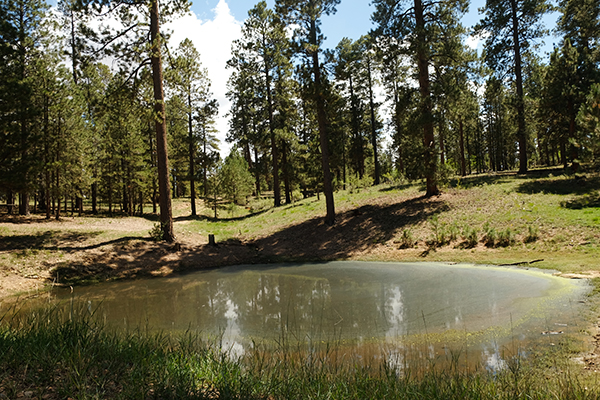 Fig 2.1 Big Ridge Tank.Physical Description: Big Ridge Tank is a anthropogenic spring.  Survey Notes: There is evidence of cattle around the tank. However the tank bed does not seem to be trampled. 3. Big Spring, 6/11/183. Big Spring, 6/11/18Survey Summary Report, Site ID 739Submitted 6/01/21 by Springs Stewardship InstituteLocation: The Big Spring ecosystem is located in Coconino County in the Upper Verde Arizona 15060202 HUC, managed by the US Forest Service. The spring is located in the Kaibab NF, Williams RD, in the Davenport Hill USGS Quad, at 35.15812, -112.08072 measured using a GPS (WGS84, estimated position error 2 meters). The elevation is approximately 2088 meters. Andrea Hazelton, Alek Mendoza, Tierney Schipper, and Jenna Norris surveyed the site on 7/30/19 for 01:25 hours, beginning at 11:40, and collected data in 10 of 10 categories. This survey was conducted under the 4FRI 5-year Monitoring project using the Stevens et al. Level 2 protocol.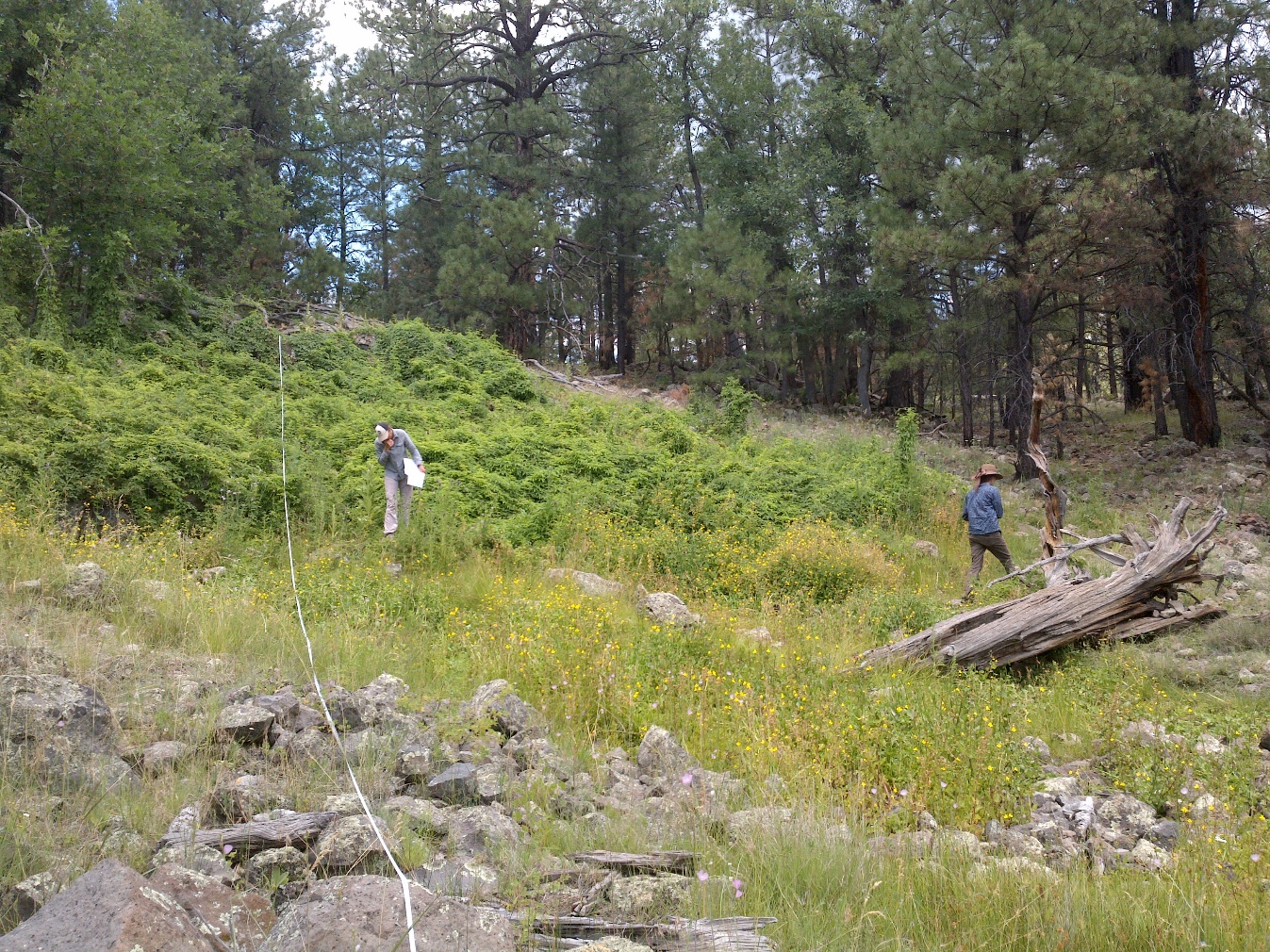 Fig 1.1 Big Spring: View from 11 meters on the transect tape in the channel, facing upstream towards the colluvial slope.Physical Description: Big Spring is a hillslope spring. This spring is part of the SSI 4FRI Springs Monitoring Project and is located within a control area. Flow emerges from boulders in an eroding basalt flow margin. Surveyors found multiple seepage points located along the base of the colluvial slope. Flow converges and forms a channel downslope of the source. The surrounding area is heavily forested. The source has been manipulated with piping and subjected to long-term trampling. The site appears to have been fenced in the past, however as of 2019 surveyors noted that both the fencing and piping appeared to have been dysfunctional for some time. On October 12, 2019, Ed Schenk installed a Hobo Tidbit MX2203 data logger at the southern (smaller) source under a rock. The sensor was in 4 mm of water. A stream gauge (Troll) exists about 100 meters downstream of the source and is maintained by NAU. On May 6, 2020, surveyors secured the device to rebar at the original location. On May 23, 2021, a surveyor could not locate the Hobo device, and re-deployed a new one at the same location, secured to a PVC and longer rebar with heavy wire. The microhabitats associated with the spring cover 359 sqm. The site has 3 microhabitats, including A -- a 109 sqm channel, B -- a 32 sqm terrace, C -- a 218 sqm colluvial slope. The geomorphic diversity is 0.38, based on the Shannon-Weiner diversity index.Table 1.1 Big Spring Microhabitat characteristics.Geomorphology: Big Spring emerges as a contact from a igneous, basalt rock layer. The emergence environment is subaerial, with a gravity flow force mechanism. The site receives approximately 95% of available solar radiation, with 6510 Mj annually.Access Directions: From the town of Williams, travel south on County Rd 73 (Perkinsville Rd) for 7.15 mi. Turn left and head east onto NF-139 (Overland) for 4.5 miles. Follow an unmarked dirt road to the south until it becomes too rough. Hike 800 m to the spring.Survey Notes: The rusted and buried pipe on the north side of the site where the colluvial slope (C) meets the channel (A) still produces a trickle of flow. The site is in a healthy condition with minimal signs of recent grazing. Surveyors observed fire scarring in the area that had not been noted during previous surveys. Flow: Surveyors measured a flow of 1 liters/second, using a timed flow volume capture method. Flow was measured about 60 meters downstream of the outflow pipe (75 meters on the transect tape). This spring is perennial. Water Quality: Surveyors collected water quality less than one meter downstream of the outflow pipe. Location 1: at the spring source in flowing water at 12:12.Table 1.2 Big Spring Water Quality Measurements.Flora: Andrea Hazelton was the botanist for this survey. Surveyors identified 34 plant species at the site, with 0.0947 species/sqm. These included 27 native and 7 nonnative species.  Table 1.3 Big Spring Cover Type.Table 1.4 Big Spring Vegetation % Cover in Microhabitats.Fauna: Surveyors collected or observed 9 aquatic and 3 terrestrial invertebrate taxa and 2 vertebrate taxa.Table 1.5 Big Spring Invertebrates.Table 1.6 Big Spring Vertebrates.Assessment: Assessment scores were compiled in 5 categories and 33 subcategories, with 9 null condition scores, and 9 null risk scores. Aquifer functionality and water quality are good with significant restoration potential (average condition score 4.5) and there is moderate risk (average risk score 3.2). Geomorphology condition is good with significant restoration potential (average condition score 4.2) and there is moderate risk (average risk score 3.8). Habitat condition is good with significant restoration potential (average condition score 4.2) and there is low risk (average risk score 2.4). Biotic integrity is good with significant restoration potential (average condition score 4) and there is low risk (average risk score 2.1). Human influence of site is good with significant restoration potential (average condition score 4.4) and there is moderate risk (average risk score 3). Overall, the site condition is good with significant restoration potential and there is low risk. Table 1.7 Big Spring Assessment Scores. Condition scores range from 0 (extremely poor condition) to 6 (pristine condition) and risk scores range from 0 (no risk to the site) to 6 (extreme risk to the site). Management Recommendations: The surveyors recommend removing the non-functioning metal piping and down barbed wire. Surveyors also recommend re-fencing the source to maintain the integrity of the spring and vegetation.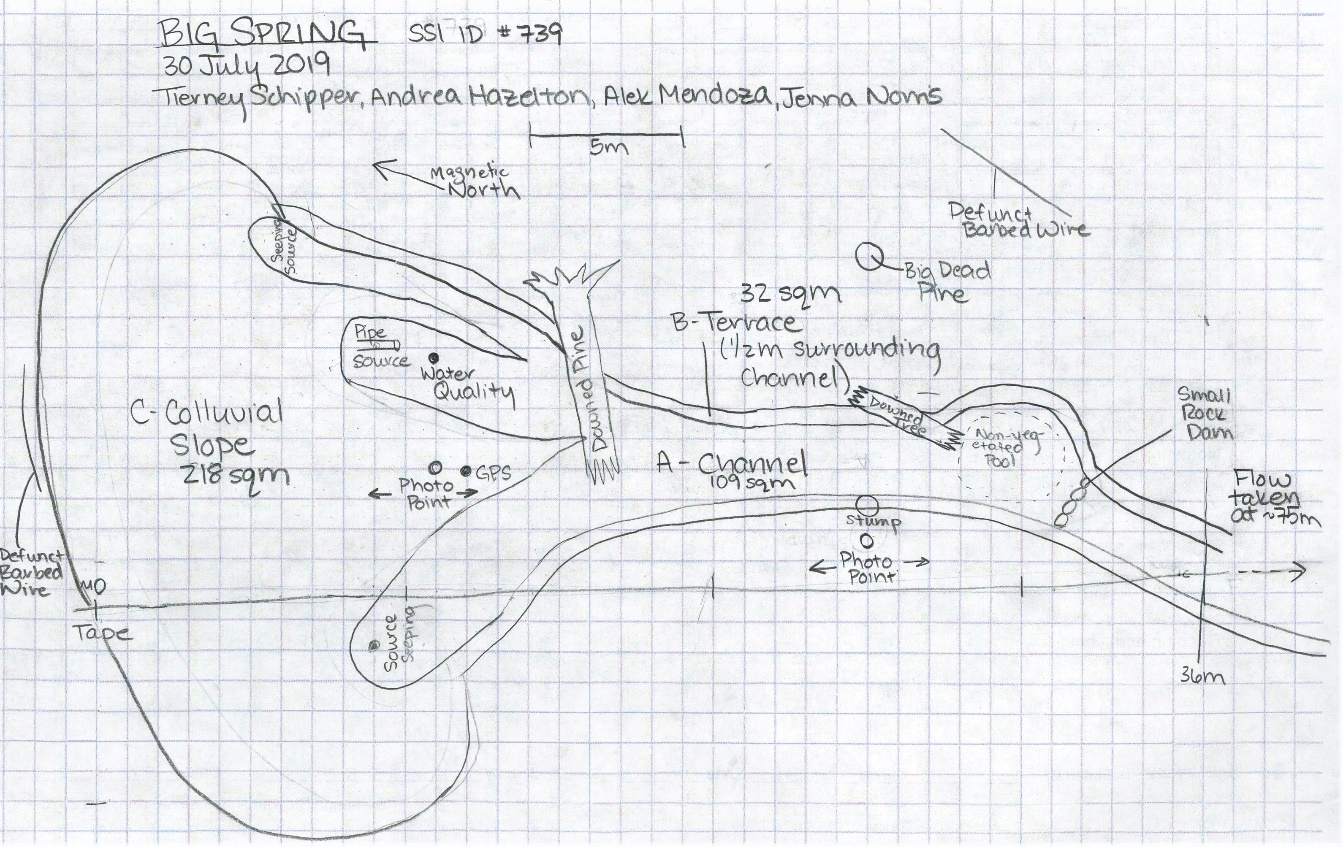 Fig 1.2 Big Spring Sketchmap.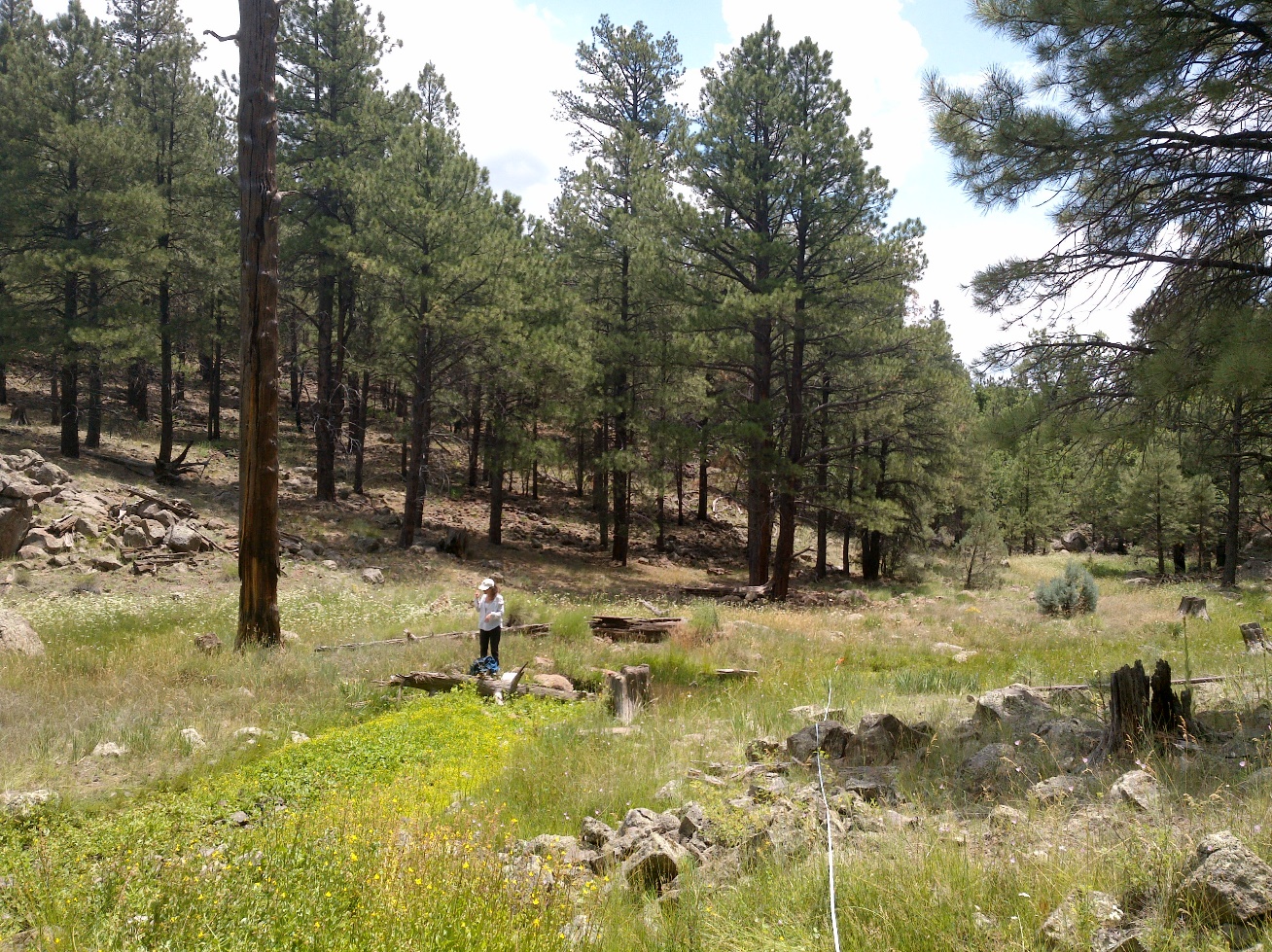 Fig 1.3 Big Spring: View from 25 meters on the transect tape, downstream of the channel.4. Buck Spring, 8/02/194. Buck Spring, 8/02/19Survey Summary Report, Site ID 741Submitted 6/01/21 by Springs Stewardship InstituteLocation: The Buck Spring ecosystem is located in Coconino County in the Upper Verde Arizona 15060202 HUC, managed by the US Forest Service. The spring is located in the Kaibab NF, Williams RD, in the Davenport Hill USGS Quad, at 35.18881, -112.04959 measured using a GPS (WGS84, estimated position error 2 meters). The elevation is approximately 2077 meters. Jeri Ledbetter, Andrea Hazelton, and Alek Mendoza surveyed the site on 8/02/19 for 01:25 hours, beginning at 12:15, and collected data in 8 of 10 categories. This survey was conducted under a Kaibab Springs project using the Stevens et al. Level 2 protocol.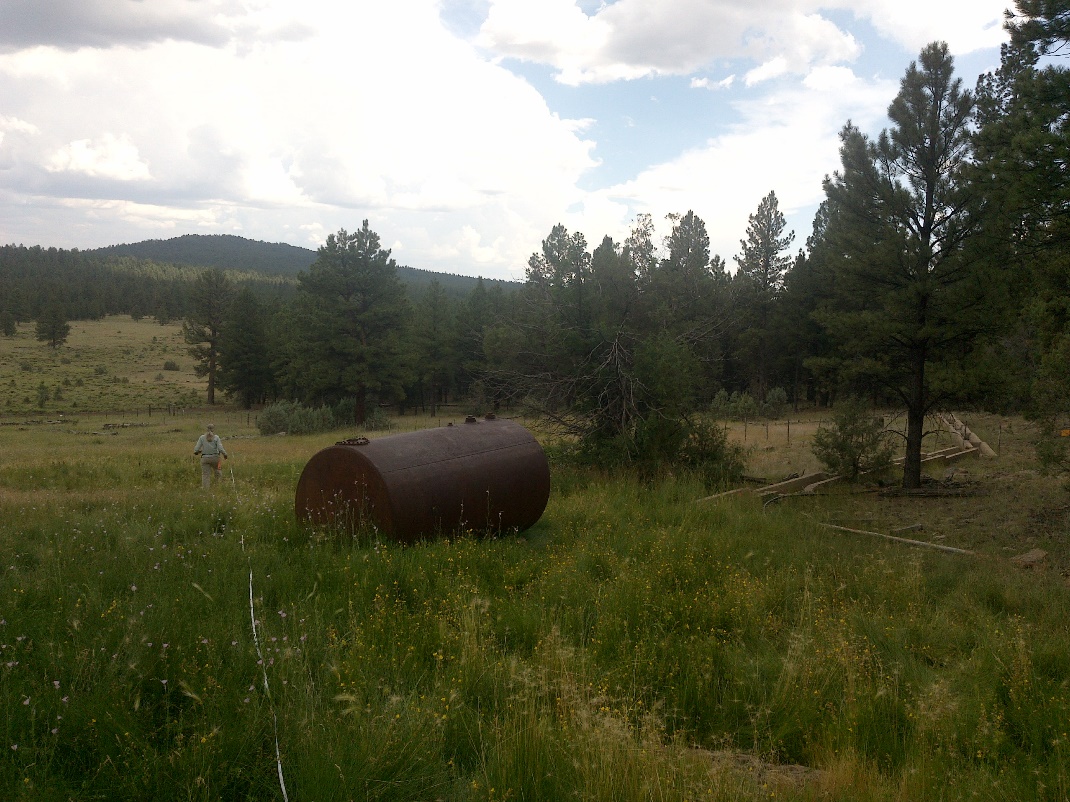 Fig 4.1 Buck Spring: View facing downhill taken ten meters above the tank.Physical Description: Buck Spring is a helocrene spring. This is a medium-sized east-facing helocrene spring on a 9 degree slope. It has been manipulated and piped for livestock use. There is a well upslope of the spring, and troughs below and to the right. The microhabitat associated with the spring covers 508 sqm. The site has 1 microhabitat, A -- a 508 sqm low gradient cienega. Table 4.1 Buck Spring Microhabitat characteristics.Geomorphology: Buck Spring emerges as a seepage or filtration from a igneous, basalt rock layer. The emergence environment is subaerial, with a gravity flow force mechanism. The site receives approximately 100% of available solar radiation, with 6877 Mj annually.Access Directions: From exit 167 on I-40, travel south on S Garland Prairie Rd (NF-141) for 7 mi. Turn right on NF-18 and continue for 0.3 mi. Spring is located 180 m due west.Survey Notes: Surveyors observed no open water in the low gradient cienega, with only some standing water found in an upper, uncovered spring-box. The piping in the site area is dysfunctional and the metal tank is empty. The sheep troughs are also dry. The wooden lid from the upper tank is broken and scattered on the ground, presenting a hazard to wildlife. The fencing is marginally functional and a sign posted on the fence states that the area is closed to sheep grazing. Several recent elk beds were found in the cienega. The water and soil moisture are likely to be influenced by recent rain. Surveyors in 2012 found the lower section to have moist soil, but it is now (08/2019) dry and vegetation does not indicate influence of recent water. Flow: This spring is ephemeral. Surveyors were unable to measure flow because there was no outflow.Water Quality: Surveyors collected the water quality in the open spring box. Location 1: at another location in standing water at 12:12.Table 4.2 Buck Spring Water Quality Measurements.Flora: Andrea Hazelton was the botanist for this survey. Surveyors identified 31 plant species at the site, with 0.061 species/sqm. These included 25 native and 6 nonnative species.  Table 4.3 Buck Spring Cover Type.Table 4.4 Buck Spring Vegetation % Cover in Microhabitats.Fauna: There was no surface water present, so surveyors did not collect aquatic invertebrates. Surveyors collected or observed Table 4.5 Buck Spring Vertebrates.Assessment: Assessment scores were compiled in 5 categories and 33 subcategories, with 9 null condition scores, and 9 null risk scores. Aquifer functionality and water quality are very poor with very limited restoration potential (average condition score 1.7) and there is high risk (average risk score 4). Geomorphology condition is moderate with some restoration potential (average condition score 3.4) and there is low risk (average risk score 2). Habitat condition is moderate with some restoration potential (average condition score 3.8) and there is low risk (average risk score 2.8). Biotic integrity is moderate with some restoration potential (average condition score 3.4) and there is low risk (average risk score 2.5). Human influence of site is good with significant restoration potential (average condition score 4) and there is low risk (average risk score 2.4). Overall, the site condition is moderate with some restoration potential and there is low risk. Table 4.6 Buck Spring Assessment Scores. Condition scores range from 0 (extremely poor condition) to 6 (pristine condition) and risk scores range from 0 (no risk to the site) to 6 (extreme risk to the site). Management Recommendations: Surveyors recommend removing dysfunctional piping, troughs, and tank.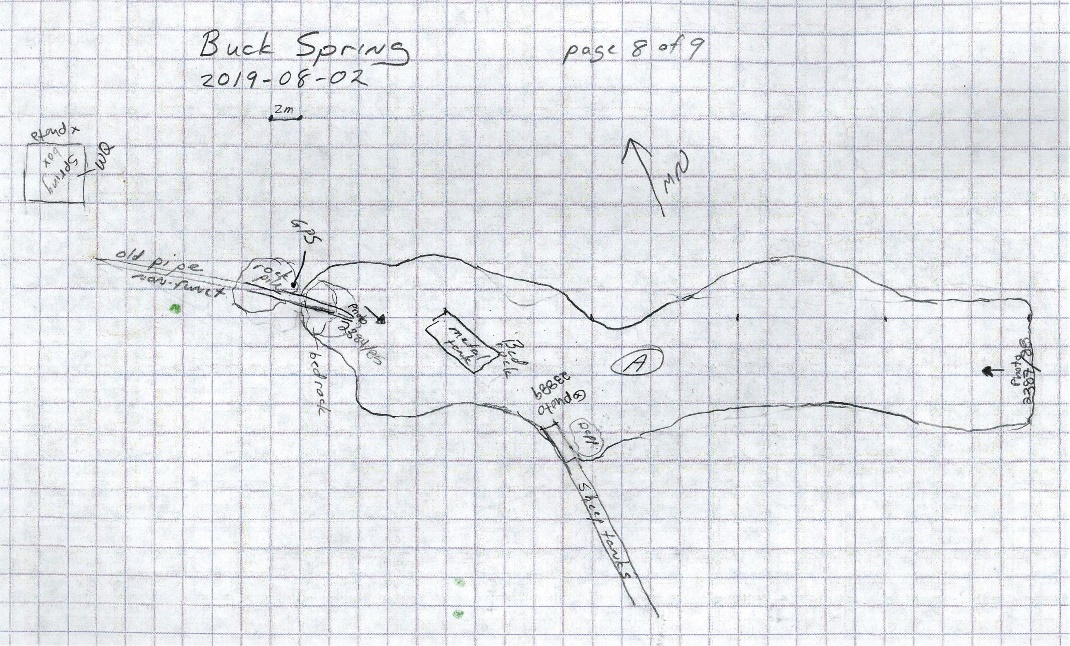 Fig 4.2 Buck Spring Sketchmap.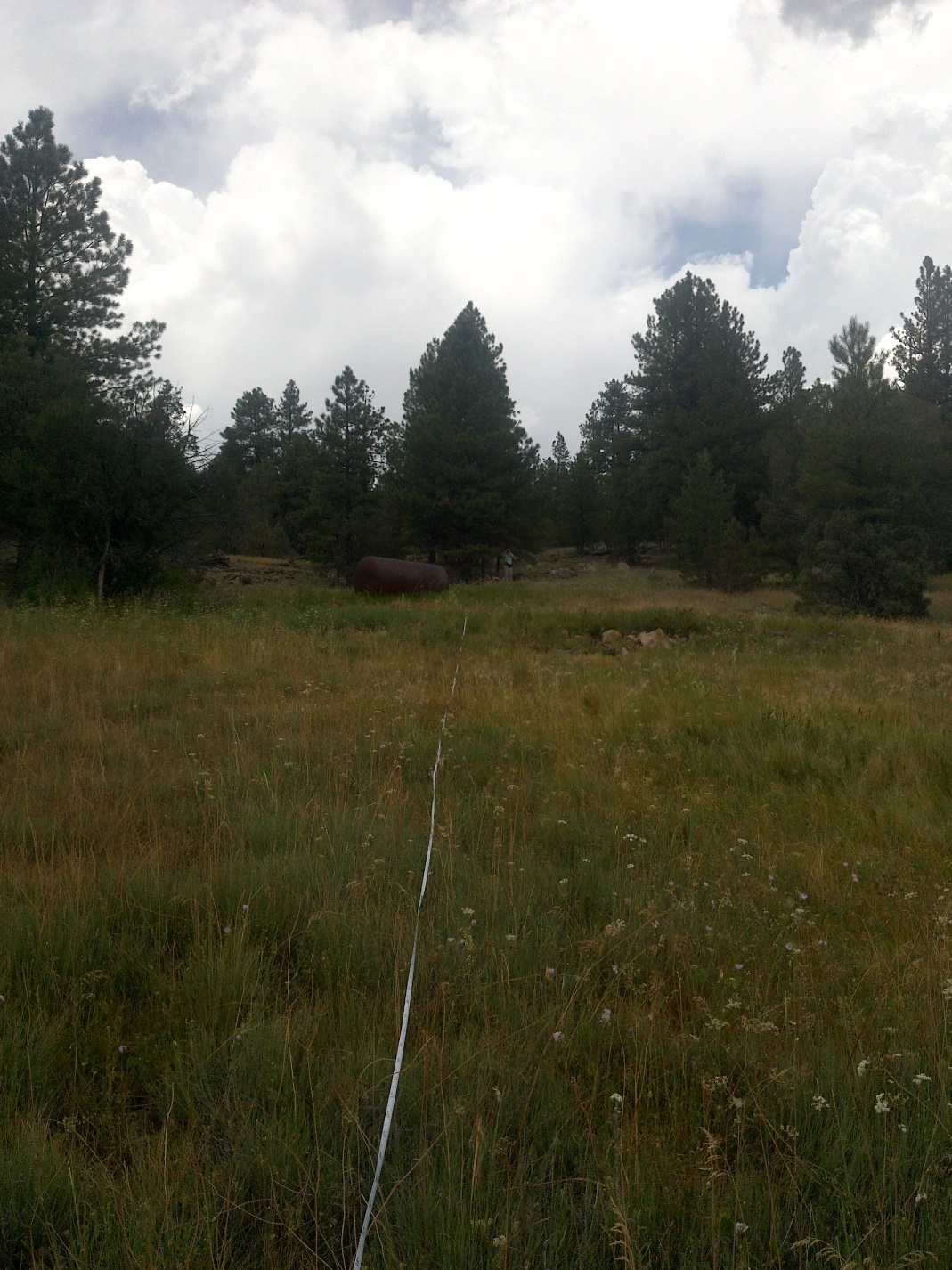 Fig 4.3 Buck Spring: View looking uphill taken forty meters below the tank.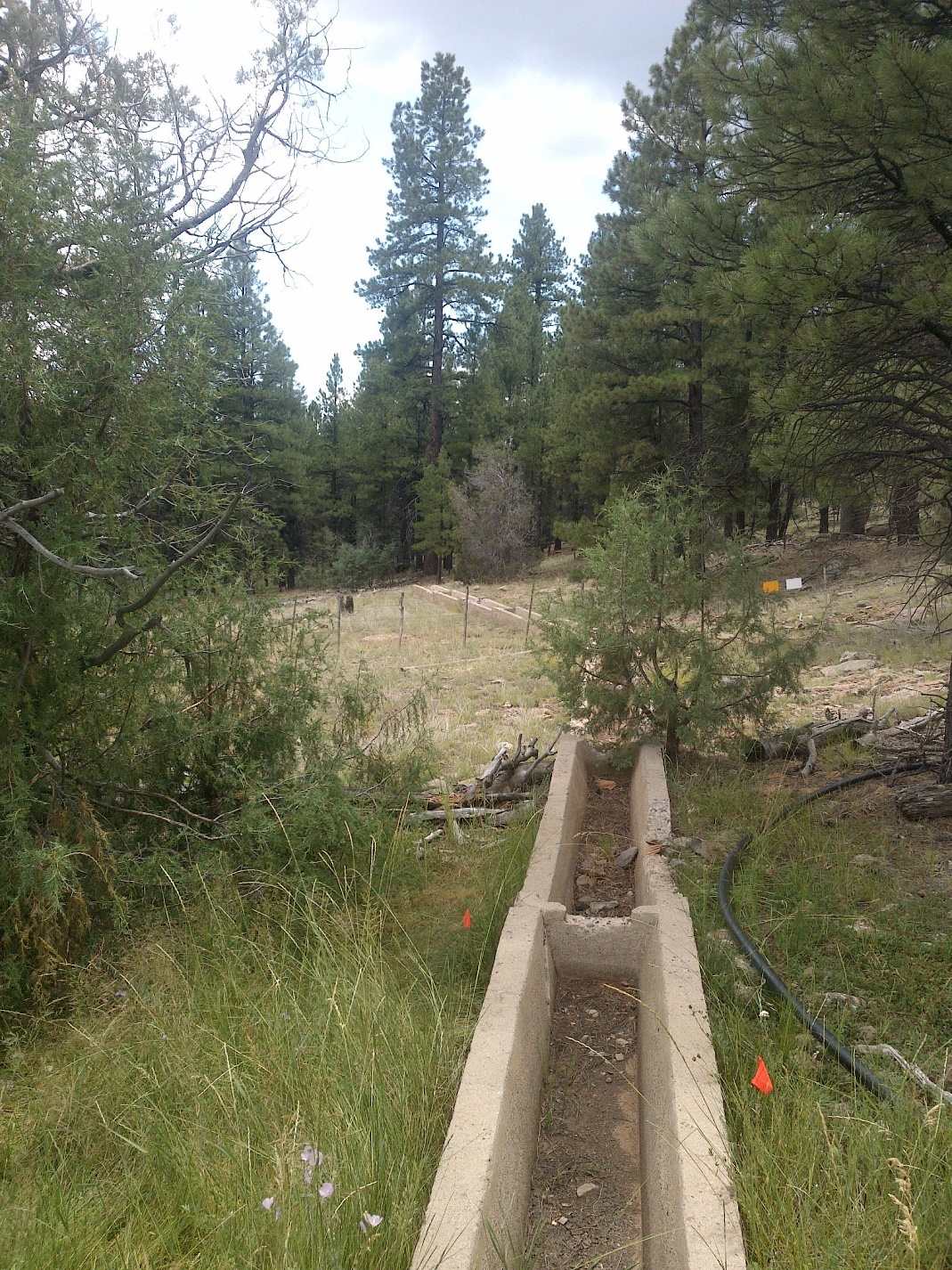 Fig 4.4 Buck Spring: View of the dry sheep troughs.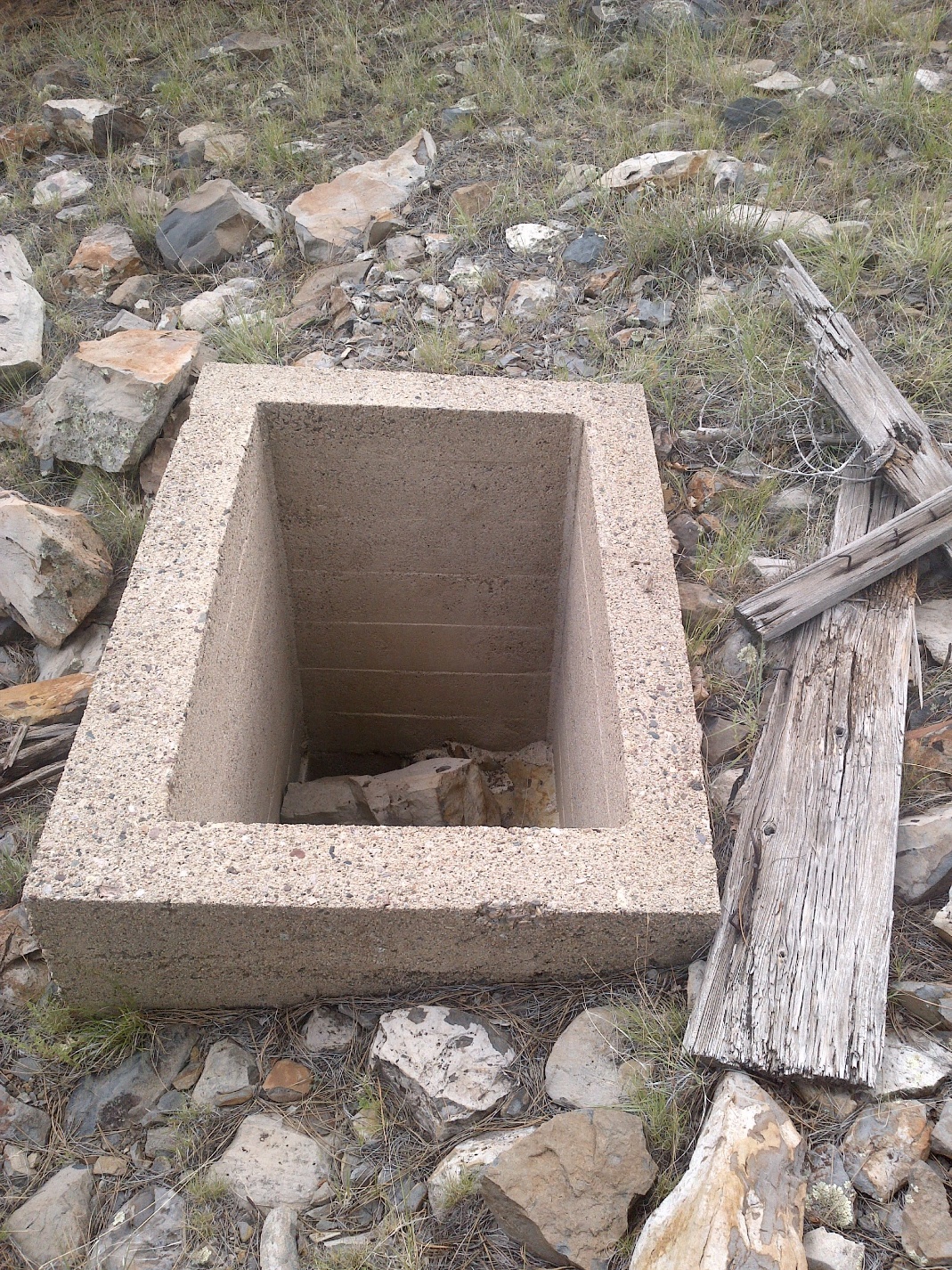 Fig 4.5 Buck Spring: Open springbox without a lid5. Campbell Spring, 8/28/185. Campbell Spring, 8/28/18Survey Summary Report, Site ID 750Submitted 6/01/21 by Springs Stewardship InstituteLocation: The Campbell Spring ecosystem is located in Coconino County in the Upper Verde Arizona 15060202 HUC, managed by the US Forest Service. The spring is located in the Kaibab NF, Williams RD, in the Williams South USGS Quad, at 35.15014, -112.23558 measured using a GPS (WGS84, estimated position error 4 meters). The elevation is approximately 1985 meters. Jeri Ledbetter, Gloria Hardwick, Alek Mendoza, Tanner Carothers, and Nataly Levine surveyed the site on 8/28/18 for 01:25 hours, beginning at 11:00, and collected data in 8 of 10 categories. This survey was conducted under a Kaibab Springs project using the Stevens et al. Level 2 protocol.Physical Description: Campbell Spring is a rheocrene spring. Campbell Spring was depicted on the DRG. In 2014 it was said to be in Proper Functioning Condition by a hydrologist. It is located in a channel, with several sources emerging from fractured rock. According to Kit Macdonald, the USFS has introduced northern leopard frog here. The site has 4 microhabitats, including A -- a 60 sqm pool, B -- a 90 sqm channel, C -- a 150 sqm terrace, D -- a 40 sqm terrace. Table 5.1 Campbell Spring Microhabitat characteristics.Geomorphology: Campbell Spring emerges as a seepage or filtration from the basalt flow, a igneous, basalt rock layer. The emergence environment is subaerial, with a gravity flow force mechanism. The site receives approximately 99% of available solar radiation, with 6789 Mj annually.Access Directions: From exit 157 on I-70, follow Devil Dog Rd for 0.7 mi and turn left on W Pine Springs Rd. for 1.2 mi. Make a sharp left on NF-798 and sharp right on S Hat Rand Rd. Continue south for 2 mi. Turn right on NF-274S for 0.7 mi and make sharp left on NF-42 for 2 mi. Spring is located 200 m due south. Access to this site is on a fairly rough road and the short hike is relatively easy. Alternately drive south from Williams on the Perkinsville Road and turn west on Forest Road 122.  This road get progressively rougher and can be slick in wet weather.  The spring is south of this road.Survey Notes: This survey was completed towards the end of monsoon season and at the time of survey there was much more standing water at the site than encountered during previous surveys.  The standing water filled previous pool micro-habitats and was also standing on a portion of the channel micro-habitat.  There was green algae covering about 25 percent of the standing water. There was also lush green wetland vegetation that continues slightly upstream of source and 100 plus meters downstream. Flow: During the time of the survey the main pool (polygon A) was the only standing water. This spring is perennial. Surveyors were unable to measure flow because there was no outflow.Water Quality: Surveyors collected the water quality down slope 15 meters along the right side of channel at the base of a bedrock outcropping. Location 1: in a pool in standing water at 11:11.Table 5.2 Campbell Spring Water Quality Measurements.Flora: The botanist for this survey was Gloria Hardwick. Surveyors identified 41 plant species at the site, with 0.1206 species/sqm. These included 36 native and 5 nonnative species.  Table 5.3 Campbell Spring Cover Type.Table 5.4 Campbell Spring Vegetation % Cover in Microhabitats.Fauna: Surveyors collected or observed 5 aquatic and 16 terrestrial invertebrate taxa and 8 vertebrate taxa.Table 5.5 Campbell Spring Invertebrates.Table 5.6 Campbell Spring Vertebrates.Assessment: Assessment scores were compiled in 5 categories and 32 subcategories, with 10 null condition scores, and 9 null risk scores. Aquifer functionality and water quality are moderate with some restoration potential (average condition score 3.5) and there is low risk (average risk score 2). Geomorphology condition is good with significant restoration potential (average condition score 4.4) and there is negligible risk (average risk score 1.6). Habitat condition is moderate with some restoration potential (average condition score 3.5) and there is low risk (average risk score 2). Biotic integrity is moderate with some restoration potential (average condition score 3.6) and there is low risk (average risk score 2). Human influence of site is good with significant restoration potential (average condition score 4.6) and there is negligible risk (average risk score 1.7). Overall, the site condition is good with significant restoration potential and there is negligible risk. Table 5.7 Campbell Spring Assessment Scores. Condition scores range from 0 (extremely poor condition) to 6 (pristine condition) and risk scores range from 0 (no risk to the site) to 6 (extreme risk to the site). Management Recommendations: A down fence is located approximately 150 meters away from the channel, which it parallels. Surveyors recommend removing the fence if it is not being utilized. The site has been heavily trampled due to the significant elk presence.  Information was given to SSI that a leopard frog species was introduced at this site sometime last year (2017).  During the time of survey several tadpoles were observed.6. Clover Spring, 5/19/196. Clover Spring, 5/19/19Survey Summary Report, Site ID 738Submitted 6/01/21 by Springs Stewardship InstituteLocation: The Clover Spring ecosystem is located in Coconino County in the Havasu Canyon Arizona 15010004 HUC, managed by the US Forest Service. The spring is located in the Kaibab NF, Williams RD, in the Williams South USGS Quad, at 35.23152, -112.20360 measured using a GPS (WGS84). The elevation is approximately 2198 meters. Alek Mendoza verified the site on 5/19/19 at 15:10. This survey was conducted under a Kaibab Springs project using the Stevens et al. Level 1 protocol.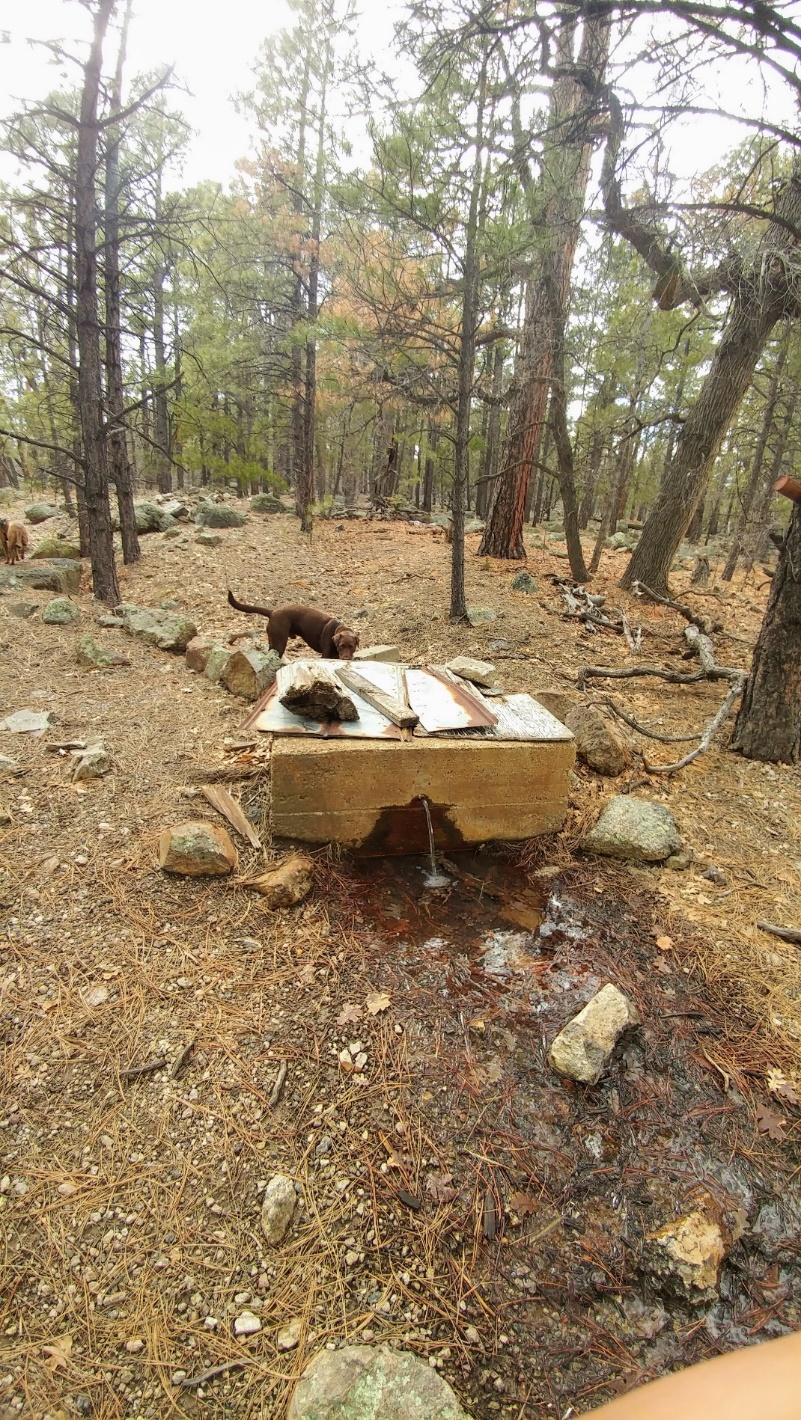 Fig 6.1 Clover Spring: View approximately 1.5 meters downstream of the tank with flowing water.Physical Description: Geomorphology: Clover Spring emerges from the basalt flow, a igneous, basalt rock layer. Access Directions: Take exit 161 from I-40 and travel east toward the Town of Williams and Old Route 66 for 0.3 mi. Turn right on W Old Route 66 and continue SW for 0.65 mi. Turn left on S Clover Rd for 0.25 mi and continue onto NF-258B for 0.5 mi. Turn right on City of W for 100 m before turning left and heading south on Buckskinn for 0.35 mi. Hike due south for 135 m.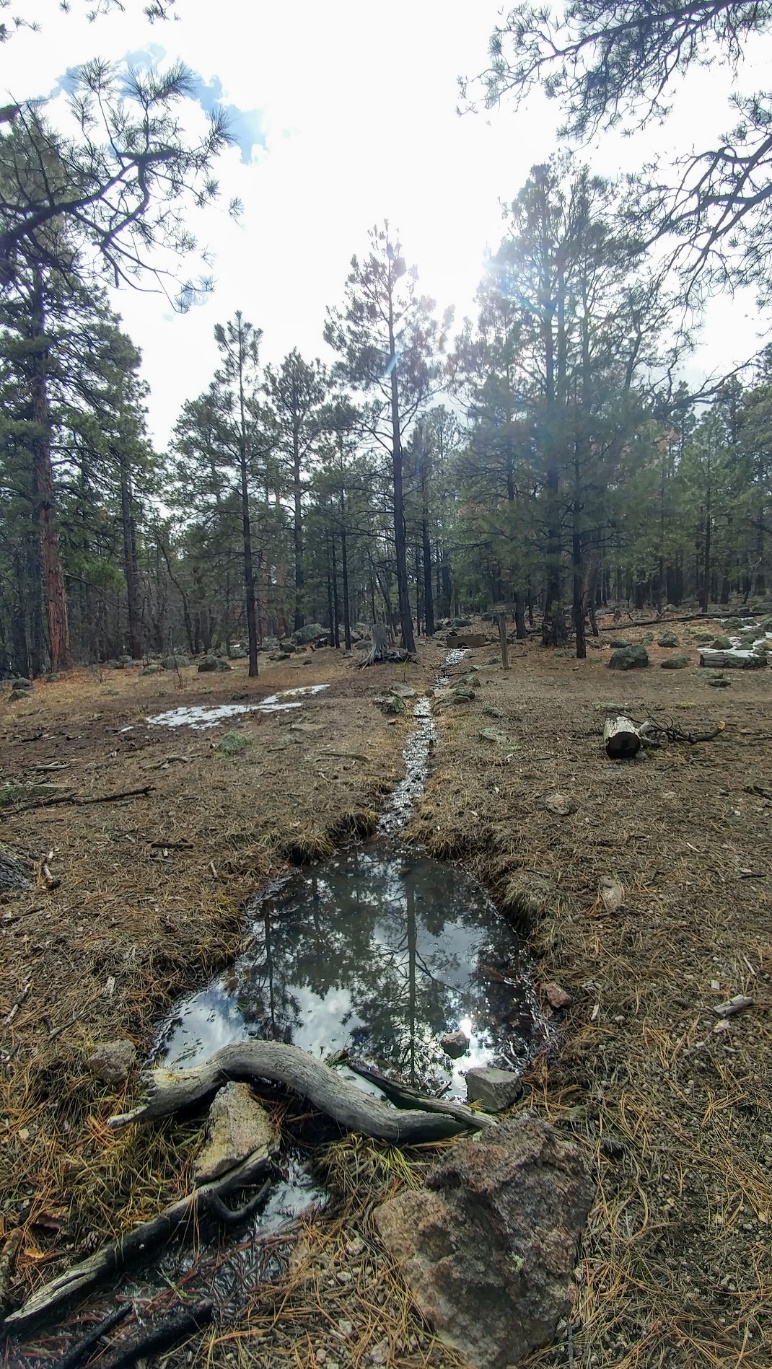 Fig 6.2 Clover Spring: This photo was taken approximately 15 meters 
downstream of the tank: view upstream towards tank and trail.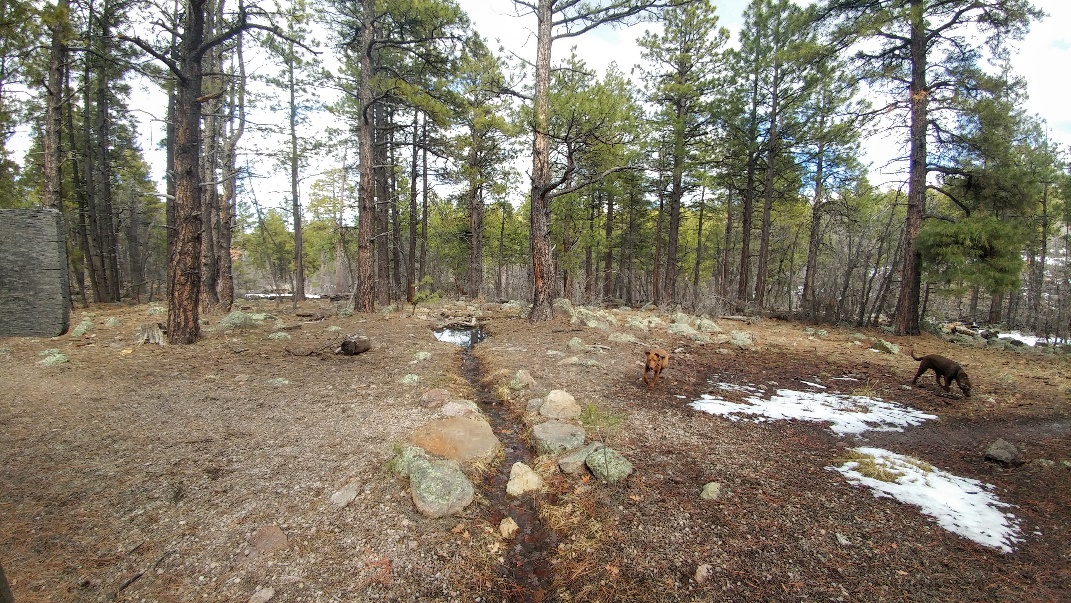 Fig 6.3 Clover Spring: Taken from the springbox: view downstream towards the pool.7. Dow Spring, 5/13/167. Dow Spring, 5/13/16Survey Summary Report, Site ID 746Submitted 6/01/21 by Springs Stewardship InstituteLocation: The Dow Spring ecosystem is located in Coconino County in the Upper Verde Arizona 15060202 HUC, managed by the US Forest Service. The spring is located in the Kaibab NF, Williams RD, in the Garland Prairie USGS Quad, at 35.15499, -111.98573 measured using a GPS (WGS84, estimated position error 3 meters). The elevation is approximately 2058 meters. Jeri Ledbetter, Gloria Hardwick, Jenn Chavez, and Courtney McDaniel surveyed the site on 5/13/16 for 01:45 hours, beginning at 14:30, and collected data in 9 of 10 categories. This survey was conducted under the Kaibab Springs 2018-19 project using the Stevens et al. Level 2 protocol.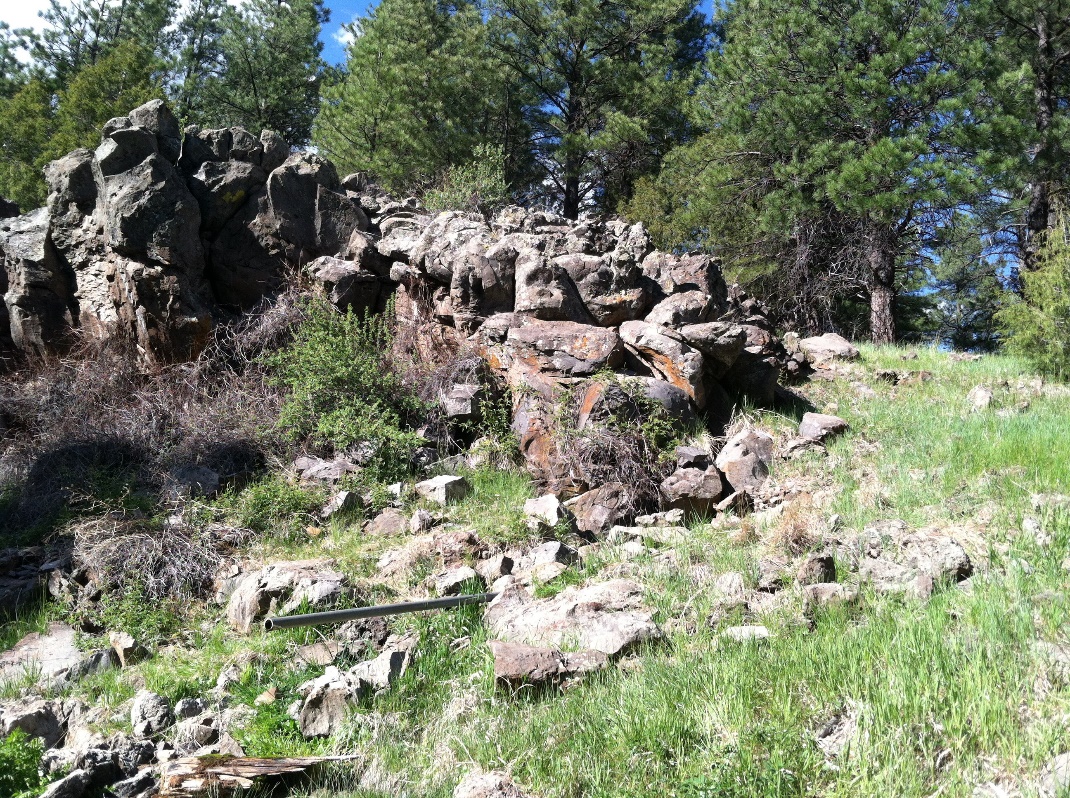 Fig 7.1 Dow Spring: View up toward the source from the main channel belowPhysical Description: Dow Spring is a hillslope/rheocrene spring. This named site is located in the headwaters of Sycamore Canyon, emerging from a basalt outcrop on the side of the drainage. Adjacent to the Sycamore trail, it is about 250 m from a small parking area. It is depicted on the DRG, and has been piped. The outflow is subject to surface runoff. The microhabitats associated with the spring cover 137 sqm. The site has 4 microhabitats, including A -- a 29 sqm channel, B -- a 39 sqm colluvial slope, C -- a 46 sqm channel, D -- a 23 sqm terrace. The geomorphic diversity is 0.59, based on the Shannon-Weiner diversity index.Table 7.1 Dow Spring Microhabitat characteristics.Geomorphology: Dow Spring emerges as a fracture from a igneous, basalt rock layer. The emergence environment is subaerial, with a gravity flow force mechanism. The site receives approximately 97% of available solar radiation, with 6664 Mj annually.Access Directions: From exit 178 on I-40, travel south on County Rd 141 (E Parks Rd) toward Garland Prairie Rd for 0.08 mi. Continue south on S Garland Prairie Rd (CR-141) for 9.14 mi. Turn left and travel 0.58 mi south on S Thomas Loop Rd and park in a small lot.  Hike due west 260 m along a trail then drop into the drainage.Survey Notes: In spite of the past manipulation and proximity to the road, parking lot, trail, and signage, the site is in relatively good condition. Recent rain likely resulted in runoff in the creek channel.  The only trash was a couple of water bottles. Flow: Surveyors measured a flow of 0.13 liters/second, using a timed flow volume capture method. Flow was adjusted for an estimate of 98% of site flow capture. Surveyors measured flow in the channel below the pipe, as well as flow emerging from the pipe. Water Quality: Water chemistry parameters were collected from a pool at the source. Table 7.2 Dow Spring Water Quality Measurements.Flora: Surveyors identified 22 plant species at the site, with 0.1606 species/sqm. These included 18 native and 2 nonnative species; the native status of 2 species remains unknown.  Table 7.3 Dow Spring Cover Type.Table 7.4 Dow Spring Vegetation % Cover in Microhabitats.Fauna: Surveyors collected or observed 1 aquatic and 4 terrestrial invertebrate taxa and 2 vertebrate taxa.Table 7.5 Dow Spring Invertebrates.Table 7.6 Dow Spring Vertebrates.Assessment: Assessment scores were compiled in 5 categories and 33 subcategories, with 9 null condition scores, and 9 null risk scores. Aquifer functionality and water quality are good with significant restoration potential (average condition score 4.2) and there is low risk (average risk score 2). Geomorphology condition is good with significant restoration potential (average condition score 4.4) and there is negligible risk (average risk score 1.8). Habitat condition is good with significant restoration potential (average condition score 4) and there is low risk (average risk score 2). Biotic integrity is very good with excellent restoration potential (average condition score 4.9) and there is low risk (average risk score 2). Human influence of site is very good with excellent restoration potential (average condition score 4.9) and there is negligible risk (average risk score 1.8). Overall, the site condition is good with significant restoration potential and there is low risk. Table 1.7 Dow Spring Assessment Scores. Condition scores range from 0 (extremely poor condition) to 6 (pristine condition) and risk scores range from 0 (no risk to the site) to 6 (extreme risk to the site). 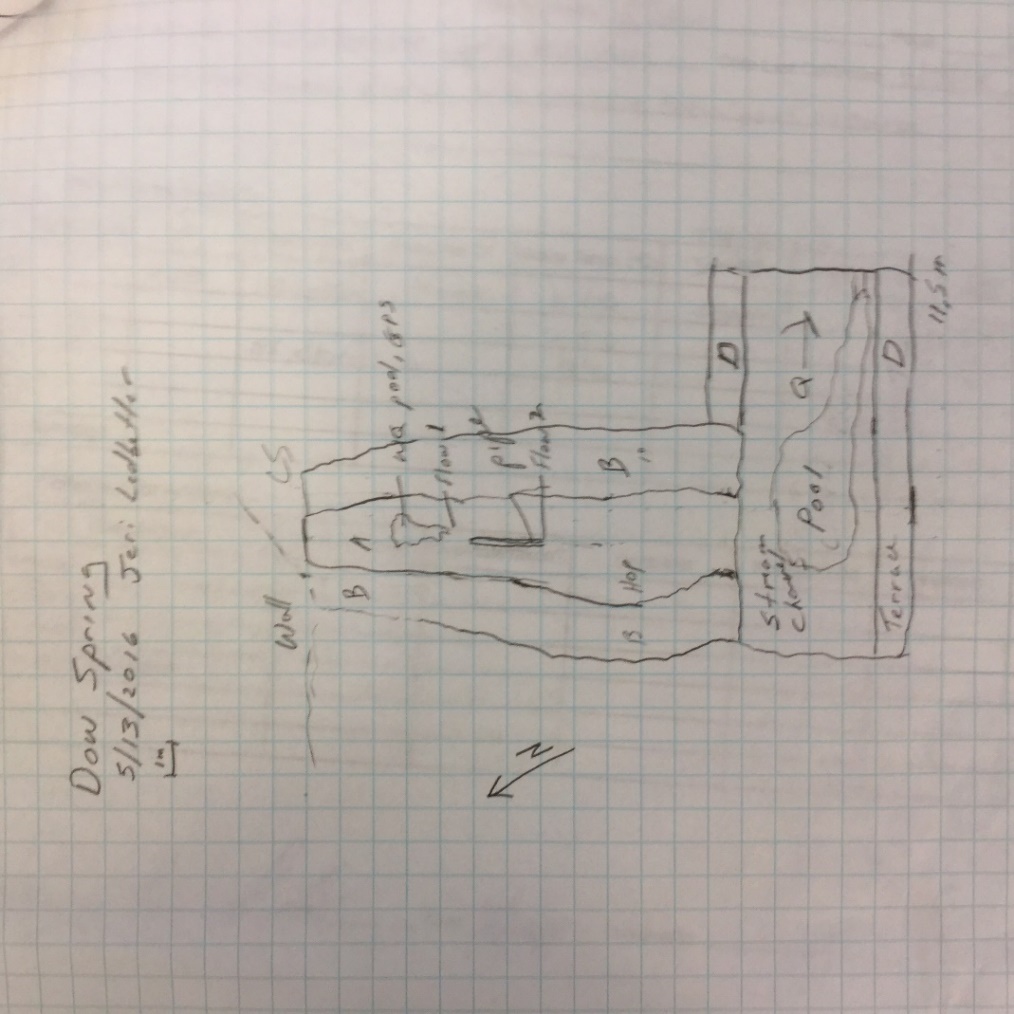 Fig 7.2 Dow Spring Sketchmap.8. East Elk Spring, 7/05/178. East Elk Spring, 7/05/17Survey Summary Report, Site ID 580Submitted 6/01/21 by Springs Stewardship InstituteLocation: The East Elk Spring ecosystem is located in Coconino County in the Havasu Canyon Arizona 15010004 HUC, managed by the US Forest Service. The spring is located in the Kaibab NF, Williams RD, in the Moritz Ridge USGS Quad, at 35.37604, -111.98617 measured using a GPS (WGS84, estimated position error 4 meters). The elevation is approximately 2239 meters. Jeri Ledbetter, Glenn Rink, Melissa Carrillo-Galaviz and Mellisa Yin surveyed the site on 7/05/17 for 02:20 hours, beginning at 11:10, and collected data in 10 of 10 categories. This survey was conducted under a Kaibab Springs project using the Stevens et al. Level 2 protocol.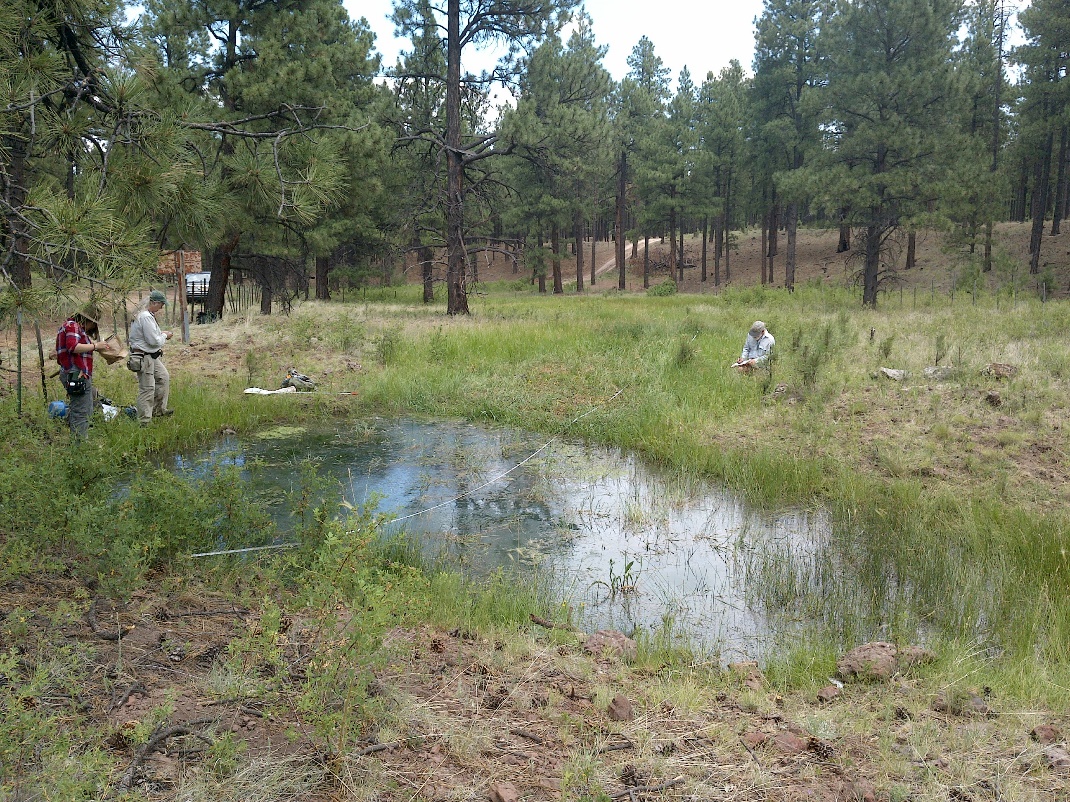 Fig 8.1 East Elk Spring: The spring pond and meadow, taken upslope at the site.Physical Description: East Elk Spring is a helocrene/limnocrene spring. This named spring, depicted on the DRG, emerges in a meadow, surrounded by a thick ponderosa pine forest. A pond has been excavated at the upper end. The surrounding area was damaged by fire (Sitgreaves?). It is surrounded on 3 sides by dirt roads. There has been a great deal of confusion regarding the location of this spring. Elk Spring middle (175497) 100 meters west, has at times been surveyed as if it were this one. However, a USFS sign clearly labels this one as East Elk Spring. The microhabitats associated with the spring cover 993 sqm. The site has 5 microhabitats, including A -- a 28 sqm pool, B -- a 14 sqm pool margin, C -- a 215 sqm channel, D -- a 66 sqm terrace, E -- a 670 sqm low gradient cienega. The geomorphic diversity is 0.41, based on the Shannon-Weiner diversity index.Table 8.1 East Elk Spring Microhabitat characteristics.Geomorphology: East Elk Spring emerges as a seepage or filtration from the Kaibab Limestone, a sedimentary, limestone rock layer. The emergence environment is subaerial, with a gravity flow force mechanism. The site receives approximately 100% of available solar radiation, with 6679 Mj annually.Access Directions: I-40 to 141 (Spring Valley/Garland Prairie Loop) to Forest Rd 97 to Forest Rd 9531L. In other words, from FR 97, turn north on NF 4036 and follow it for about 600m. The spring and flow crosses the road.Survey Notes: The wet meadow and pond are fenced. The fence is mostly effective for livestock, but not for elk. The meadow, channel, and pond perimeter are heavily trampled and browsed. The pond has many large tadpoles, which may be bull frogs. Upland species, including Pinus ponderosa and Rosa woodsii, are encroaching. Human feces were observed near the pond. Flow: Surveyors measured a flow of 0.17 liters/second, using a timed flow volume capture method. Flow was adjusted for an estimate of 70% of site flow capture. Measurements were taken 96m down from the first pool emergence, where the outflow crosses a road. This spring is perennial. Water Quality: Measurements were taken at the first emergence pool in standing water. There was much plant debris, which could affect measurements.Location 1: in a pool in standing water.Table 8.2 East Elk Spring Water Quality Measurements.Flora: Surveyors identified 40 plant species at the site, with 0.0403 species/sqm. These included 35 native and 4 nonnative species; the native status of 1 species remains unknown.  Table 8.3 East Elk Spring Cover Type.Table 8.4 East Elk Spring Vegetation % Cover in Microhabitats.Fauna: Surveyors collected or observed 4 aquatic and 8 terrestrial invertebrate taxa and 7 vertebrate taxa.Table 8.5 East Elk Spring Invertebrates.Table 8.6 East Elk Spring Vertebrates.Assessment: Assessment scores were compiled in 5 categories and 33 subcategories, with 9 null condition scores, and 9 null risk scores. Aquifer functionality and water quality are moderate with some restoration potential (average condition score 3.8) and there is low risk (average risk score 2.2). Geomorphology condition is moderate with some restoration potential (average condition score 3.8) and there is low risk (average risk score 2.2). Habitat condition is moderate with some restoration potential (average condition score 3.6) and there is low risk (average risk score 2.4). Biotic integrity is good with significant restoration potential (average condition score 4.4) and there is low risk (average risk score 2). Human influence of site is good with significant restoration potential (average condition score 4) and there is low risk (average risk score 2.8). Overall, the site condition is good with significant restoration potential and there is low risk. Table 8.7 East Elk Spring Assessment Scores. Condition scores range from 0 (extremely poor condition) to 6 (pristine condition) and risk scores range from 0 (no risk to the site) to 6 (extreme risk to the site). Management Recommendations: Repairing the fence, monitoring after tree thinning, and removing potential bull frogs are recommended. Maintaining the pool and monitoring regularly would be beneficial to this spring.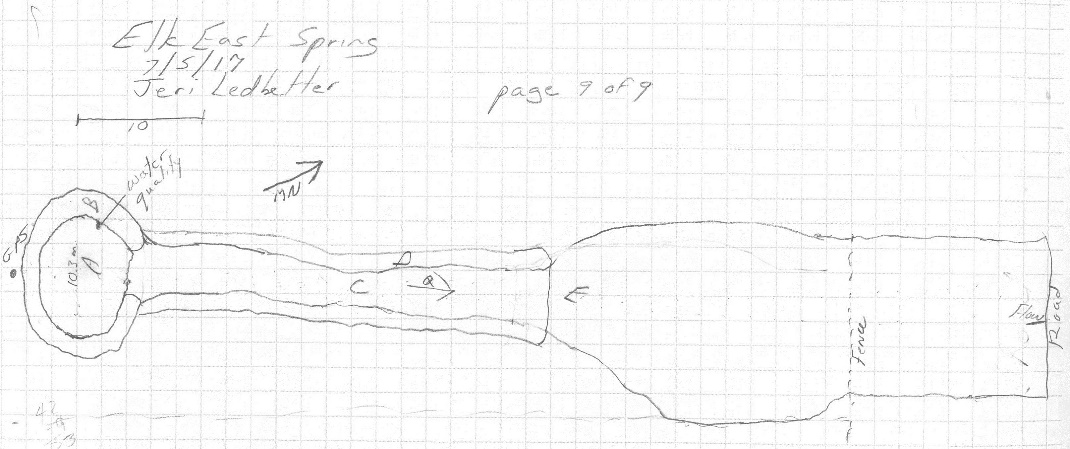 Fig 8.2 East Elk Spring Sketchmap: East Elk Spring Sketch Map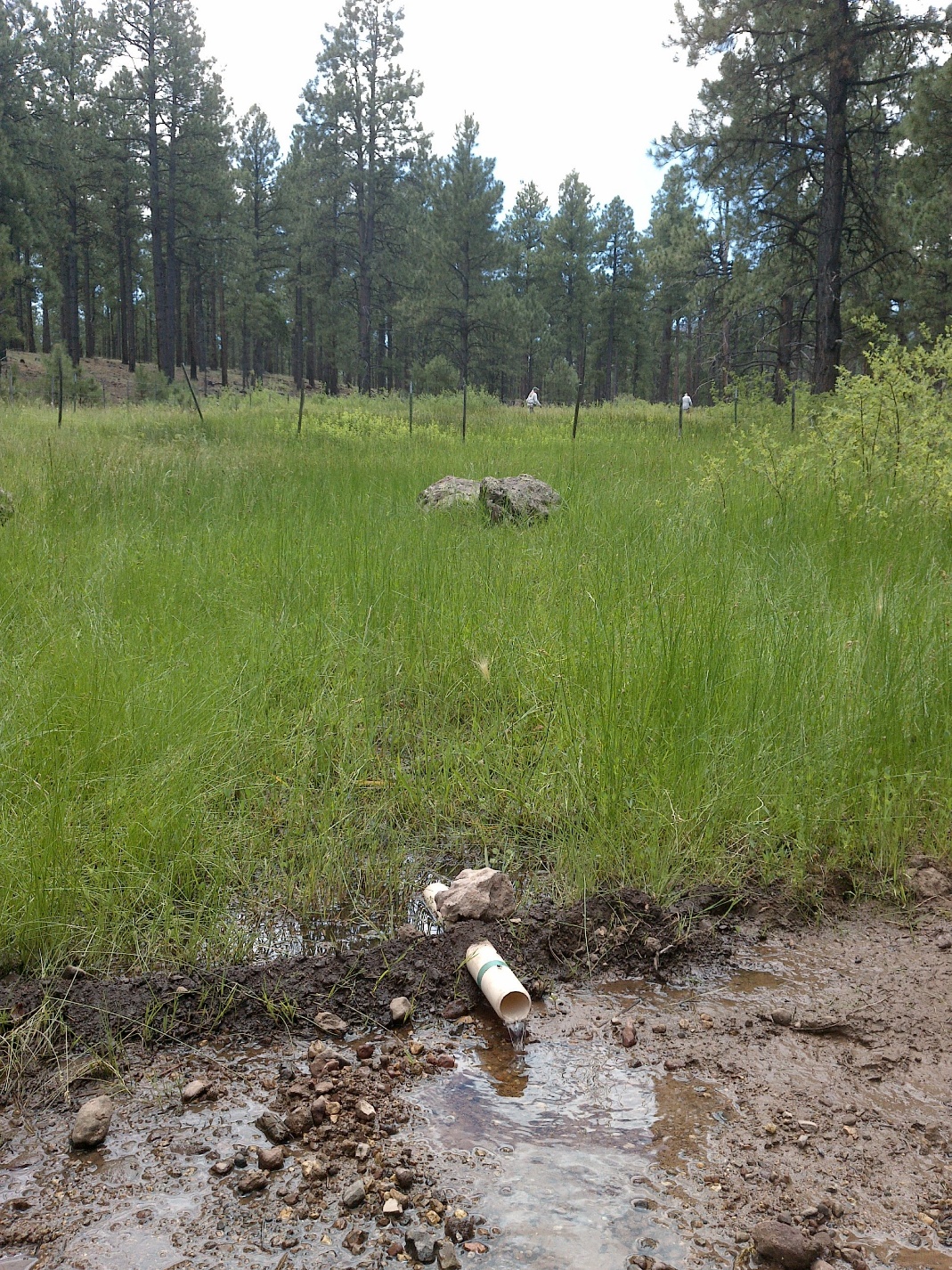 Fig 8.3 East Elk Spring: The flow measurement location near a road, viewing upslope.9. East Twin Spring, 7/29/199. East Twin Spring, 7/29/19Survey Summary Report, Site ID 776Submitted 6/01/21 by Springs Stewardship InstituteLocation: The East Twin Spring ecosystem is located in Coconino County in the Upper Verde Arizona 15060202 HUC, managed by the US Forest Service. The spring is located in the Kaibab NF, Williams RD, in the Williams South USGS Quad, at 35.16906, -112.21548 measured using a GPS (WGS84, estimated position error 4 meters). The elevation is approximately 2155 meters. Alek Mendoza, Gloria Hardwick, and Jenna Norris surveyed the site on 7/29/19 for 01:5 hours, beginning at 13:35, and collected data in 9 of 10 categories. This survey was conducted under a Kaibab Springs project using the Stevens et al. Level 2 protocol.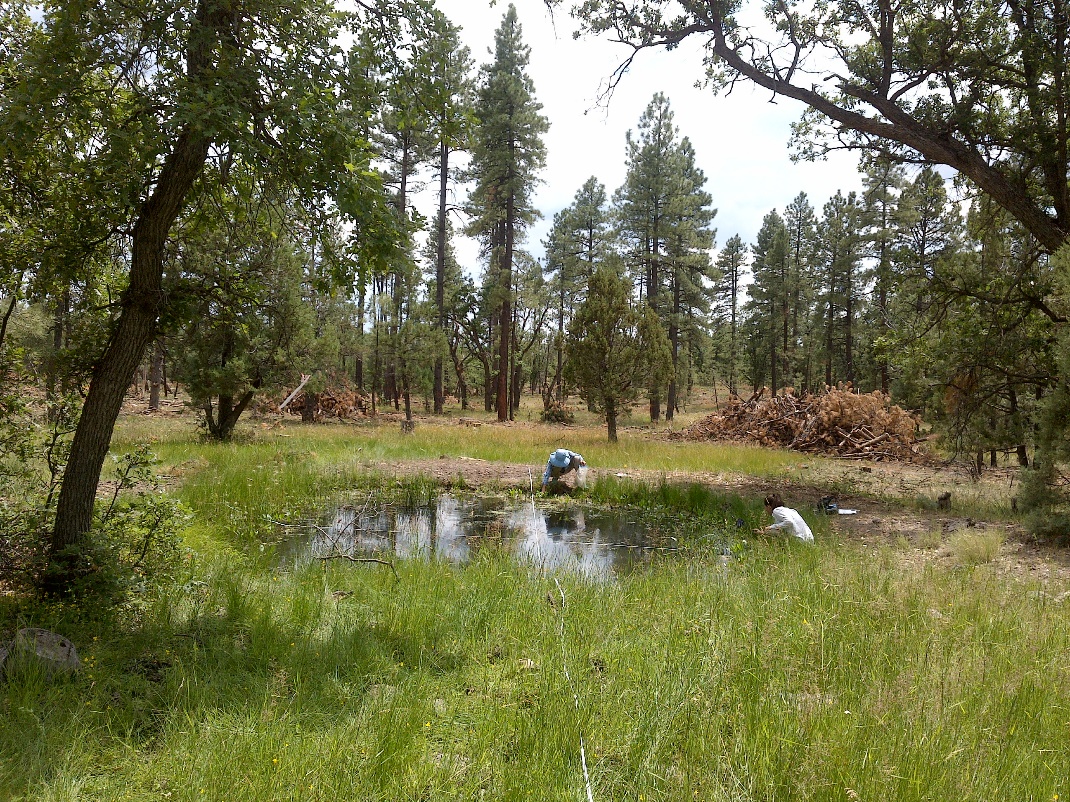 Fig 9.1 East Twin Spring: View from the top of the low gradient cienega, looking downhill at the pond.Physical Description: East Twin Spring is a helocrene/anthropogenic spring. This spring is part of the SSI 4FRI Springs Monitoring Project and is located within a treatment area. This spring was formerly a low gradient cienega that has been excavated to form a bermed pool. Seepage emerges from a patch of cienega habitat on the upslope side of the pool next to the road, and seepage from the cienega collects in the pool. The pool has a wide marshy outflow channel on the southeast side, just east of the berm. The outflow channel immediately widens into a low gradient cienega that extends 50 meters downslope. On October 3, 2019, the surveyor installed a Hobo Tidbit MX2203 data logger in the middle of the excavated pool. The microhabitats associated with the spring cover 335 sqm. The site has 4 microhabitats, including A -- a 83 sqm pool, B -- a 18 sqm pool margin, C -- a 42 sqm low gradient cienega, D -- a 192 sqm low gradient cienega. The geomorphic diversity is 0.47, based on the Shannon-Weiner diversity index.Table 9.1 East Twin Spring Microhabitat characteristics.Geomorphology: East Twin Spring emerges as a seepage or filtration from a igneous, basalt rock layer. The emergence environment is subaerial, with a gravity flow force mechanism. The site receives approximately 100% of available solar radiation, with 6877 Mj annually.Access Directions: From the town of Willams, drive south on Perkinsville Rd (County Rd 73) for 6 miles. Turn west FR 122 (Twin Springs Rd) and drive 3.2 miles. The spring is located 15 m left (SW) of the road. FR 122 becomes slick when it is raining. Please use caution when precipitation is in the forecast. There is a 1984 Forest Service sign identifying this site as Twin Spring.Survey Notes: Surveyors found no signs of recent grazing.  The area was extensively thinned in 2018, and there are 3 large slash piles within 30m of the spring. Several Ponderosa pines near the spring were cut during this most recent thinning project. Surveyors found a game camera mounted to a juniper tree and located 20 meters south of the excavated pond. The site appears to have made a healthy recovery since the last survey in 2013, which surveyors attributed to a combination of the thinning efforts and a very wet 2018-19 winter. According to FS personnel the site has had standing water continuously for the past year. Flow: Surveyors were unable to measure flow; inflow was diffuse throughout the low gradient cienega and there was no outflow at the time of the survey. Surveyors were unable to measure flow because the outflow was too diffuse to capture.Water Quality: Surveyors measured the water quality on the west side of the pond. Location 1: in a pool in standing water at 14:14.Table 9.2 East Twin Spring Water Quality Measurements.Flora: Gloria Hardwick was the botanist for this survey. Surveyors identified 27 plant species at the site, with 0.0806 species/sqm. These included 22 native and 5 nonnative species.  Table 9.3 East Twin Spring Cover Type.Table 9.4 East Twin Spring Vegetation % Cover in Microhabitats.Fauna: This site is within 15 m of a major forest service road. Extensive thinning has been conducted in the past year and there are still large slash piles adjacent to the site. Surveyors collected or observed 4 aquatic and 6 terrestrial invertebrate taxa and 3 vertebrate taxa.Table 9.5 East Twin Spring Invertebrates.Table 9.6 East Twin Spring Vertebrates.Assessment: Assessment scores were compiled in 5 categories and 33 subcategories, with 9 null condition scores, and 9 null risk scores. Aquifer functionality and water quality are moderate with some restoration potential (average condition score 3.7) and there is low risk (average risk score 2.5). Geomorphology condition is moderate with some restoration potential (average condition score 3) and there is moderate risk (average risk score 3). Habitat condition is moderate with some restoration potential (average condition score 3.8) and there is moderate risk (average risk score 3). Biotic integrity is good with significant restoration potential (average condition score 4.8) and there is low risk (average risk score 2). Human influence of site is good with significant restoration potential (average condition score 4.6) and there is low risk (average risk score 2.3). Overall, the site condition is good with significant restoration potential and there is low risk. Table 9.7 East Twin Spring Assessment Scores. Condition scores range from 0 (extremely poor condition) to 6 (pristine condition) and risk scores range from 0 (no risk to the site) to 6 (extreme risk to the site). Management Recommendations: Surveyors recommend continued occasional monitoring of the site.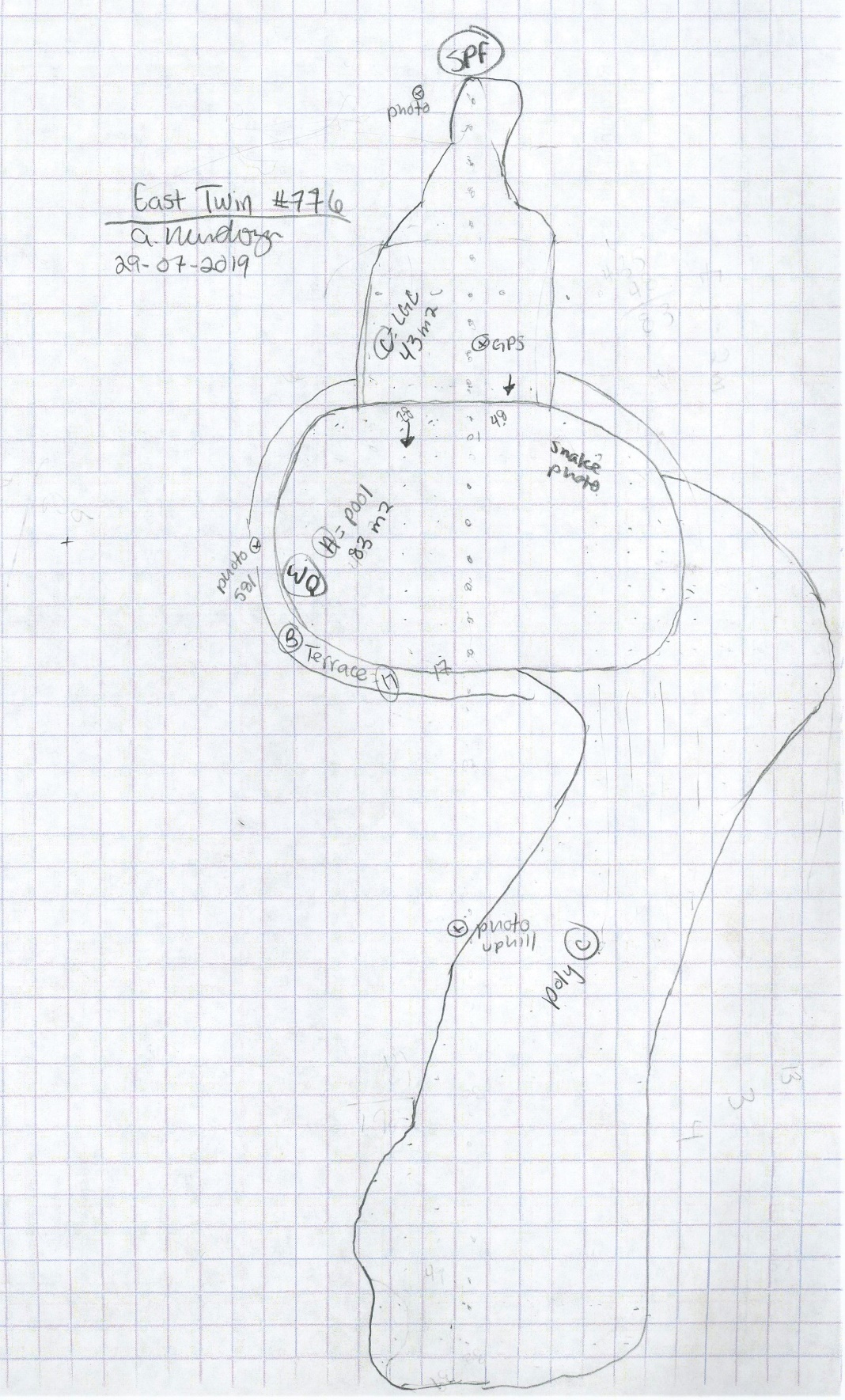 Fig 9.2 East Twin Spring Sketchmap.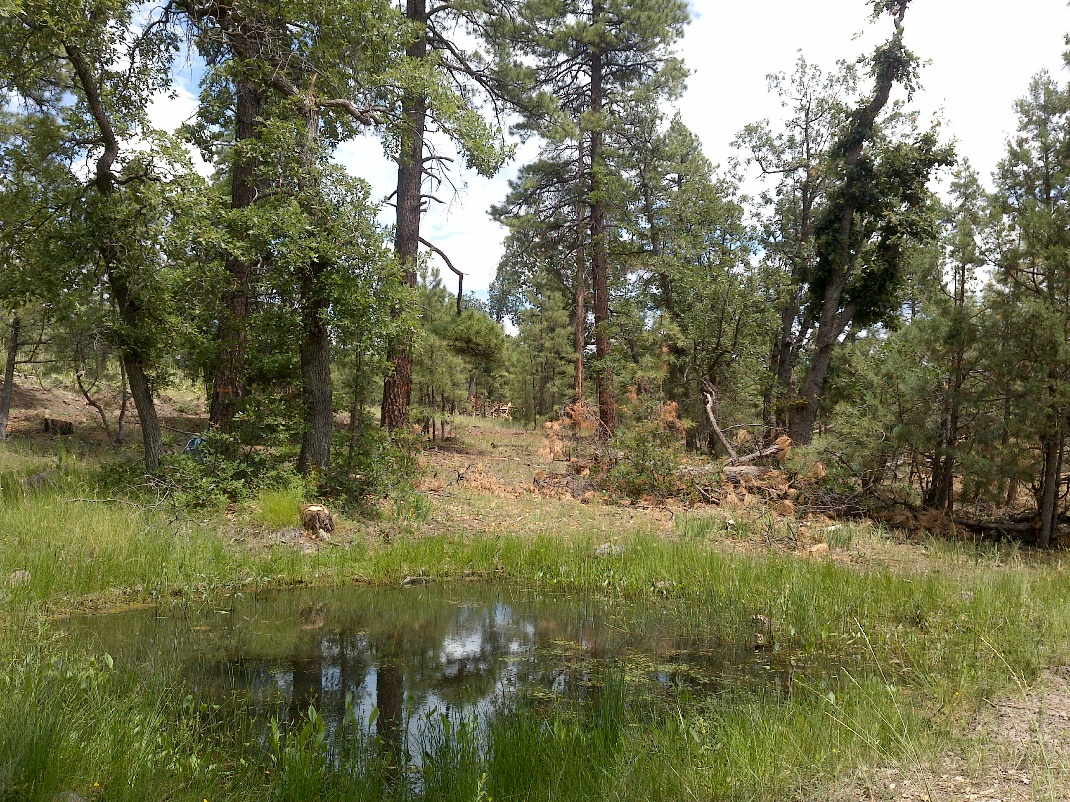 Fig 9.3 East Twin Spring: View from the bermed terrace, looking uphill towards the low gradient cienega, pond, and road.10. Hat Tank lower, 5/08/1210. Hat Tank lower, 5/08/12Survey Summary Report, Site ID 765Submitted 6/01/21 by Springs Stewardship InstituteLocation: The Hat Tank lower ecosystem is located in Coconino County in the Upper Verde Arizona 15060202 HUC, managed by the US Forest Service. The spring is located in the Kaibab NF, Williams RD, in the May Tank Pocket USGS Quad, at 35.09281, -112.17659 measured using a GPS (NAD83, estimated position error 2 meters). The elevation is approximately 2036 meters. Larry Stevens, Jeri Ledbetter, and Anya Fayfer surveyed the site on 5/08/12 for 02:20 hours, beginning at 10:50, and collected data in 10 of 10 categories. This survey was conducted under a Kaibab Springs project using the Stevens et al. Level 2 protocol.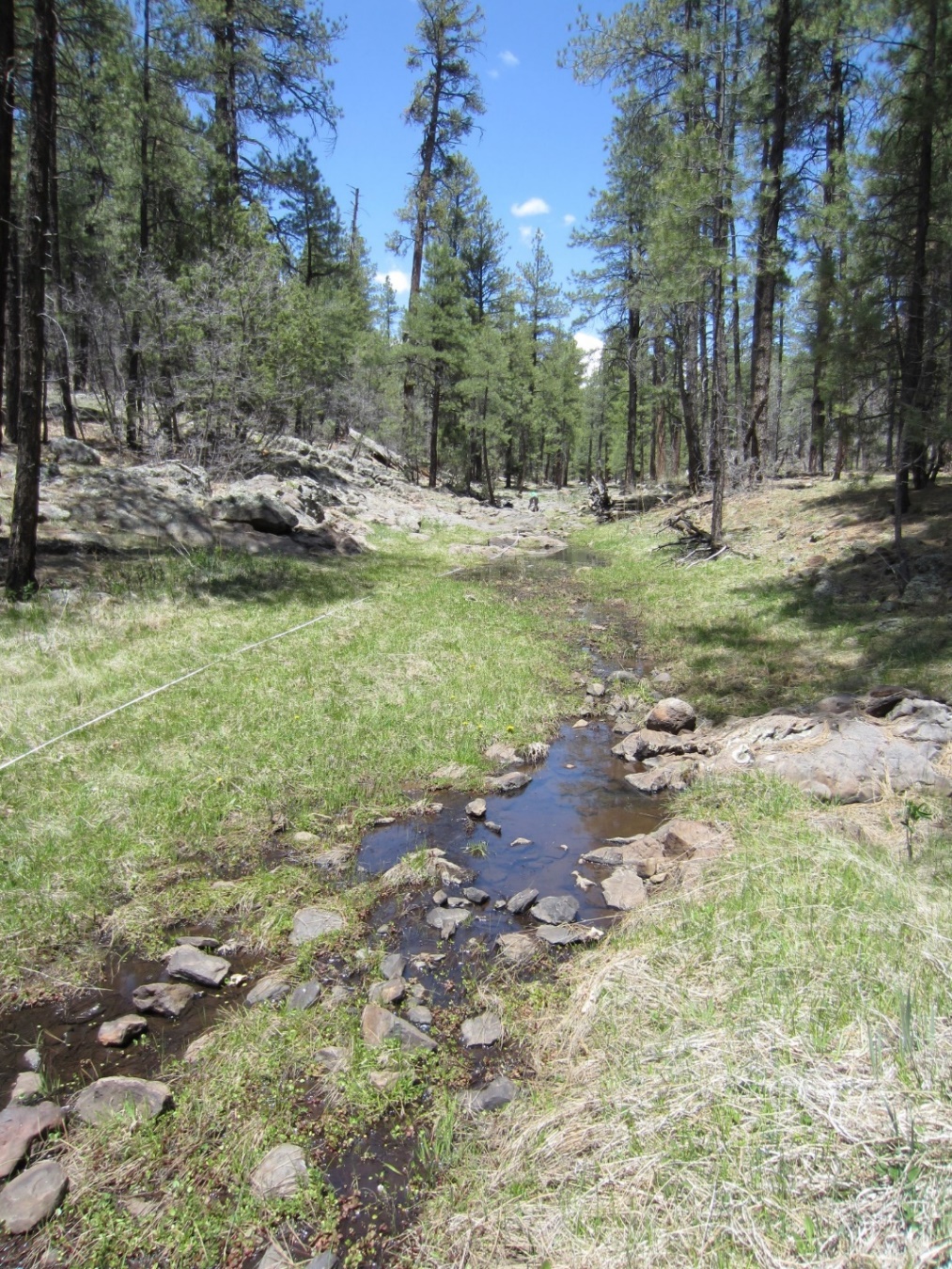 Fig 10.1 Hat Tank lower.Physical Description: Hat Tank lower is a rheocrene spring. This rheocrene spring emerges in a small runoff-dominated channel in a heavily forested area. From 8/27/19 - Ephemeral/seasonal spring, 30' by 100' area of rush and grass. The microhabitats associated with the spring cover 674 sqm. The site has 2 microhabitats, including A -- a 114 sqm channel, B -- a 560 sqm terrace. The geomorphic diversity is 0.20, based on the Shannon-Weiner diversity index.Table 10.1 Hat Tank lower Microhabitat characteristics.Geomorphology: Hat Tank lower emerges as a contact from a igneous, basalt rock layer. The emergence environment is subaerial, with a gravity flow force mechanism. The site receives approximately 95% of available solar radiation, with 6495 Mj annually.Access Directions: From the town of Williams, travel south on County Rd 73 for 12.3 mi. Turn left on NF-57 (Bear Springs Rd) and continue for 0.32 mi before turning right on NF-4218A and traveling south for 0.45 mi. Continue left onto Overland Rd for 0.3 mi. Spring is 430 m due east.Survey Notes: Water at the spring during the survey was likely heaviliy influenced by recent precipitation, but the vegetetion indicates that flow is more continuous than that provided only by runoff. There is little evidence of human use; however, the site is heavily grazed and trampled by elk.  There are several natural pools, and the flow continues 260 m downstream. Flow: Surveyors measured a flow of 21 liters/second, using a timed flow volume capture method. Flow was adjusted for an estimate of 1.00% of site flow capture. Flow was measured 59 m downstream from "source pool".  Site is likely ephemeral. This spring is ephemeral, with a neorefugium persistence. Water Quality: Measurement device was the Hanna.  Measurements were taken at a depth of 10cm.  The EC calibration standard at 1413 microS/cm as 1630 on Hanna Combo EC & pH; pH standard @ 7.00, read as 7.07 Standing water, likely rainwater.Table 10.2 Hat Tank lower Water Quality Measurements.Flora: Larry Stevens was the botanist. Surveyors identified 27 plant species at the site, with 0.0401 species/sqm. These included 21 native and 6 nonnative species.  Table 10.3 Hat Tank lower Cover Type.Table 10.4 Hat Tank lower Vegetation % Cover in Microhabitats.Fauna: Surveyors collected or observed 11 aquatic and 31 terrestrial invertebrate taxa and 8 vertebrate taxa.Table 10.5 Hat Tank lower Invertebrates.Table 10.6 Hat Tank lower Vertebrates.Assessment: Assessment scores were compiled in 6 categories and 41 subcategories, with 1 null condition scores, and 1 null risk scores. Aquifer functionality and water quality are good with significant restoration potential (average condition score 4) and there is low risk (average risk score 2). Geomorphology condition is good with significant restoration potential (average condition score 4.2) and there is low risk (average risk score 2.6). Habitat condition is moderate with some restoration potential (average condition score 3.8) and there is low risk (average risk score 2.6). Biotic integrity is good with significant restoration potential (average condition score 3.9) and there is moderate risk (average risk score 3). Human influence of site is good with significant restoration potential (average condition score 4.6) and there is negligible risk (average risk score 1.6). Administrative context status is moderate with some restoration potential and there is low risk. Overall, the site condition is good with significant restoration potential and there is low risk. Table 10.7 Hat Tank lower Assessment Scores. Condition scores range from 0 (extremely poor condition) to 6 (pristine condition) and risk scores range from 0 (no risk to the site) to 6 (extreme risk to the site). Management Recommendations: This site is subject to substantial natural flood flows, and therefore management priority is low. However, occasional monitoring is warranted. 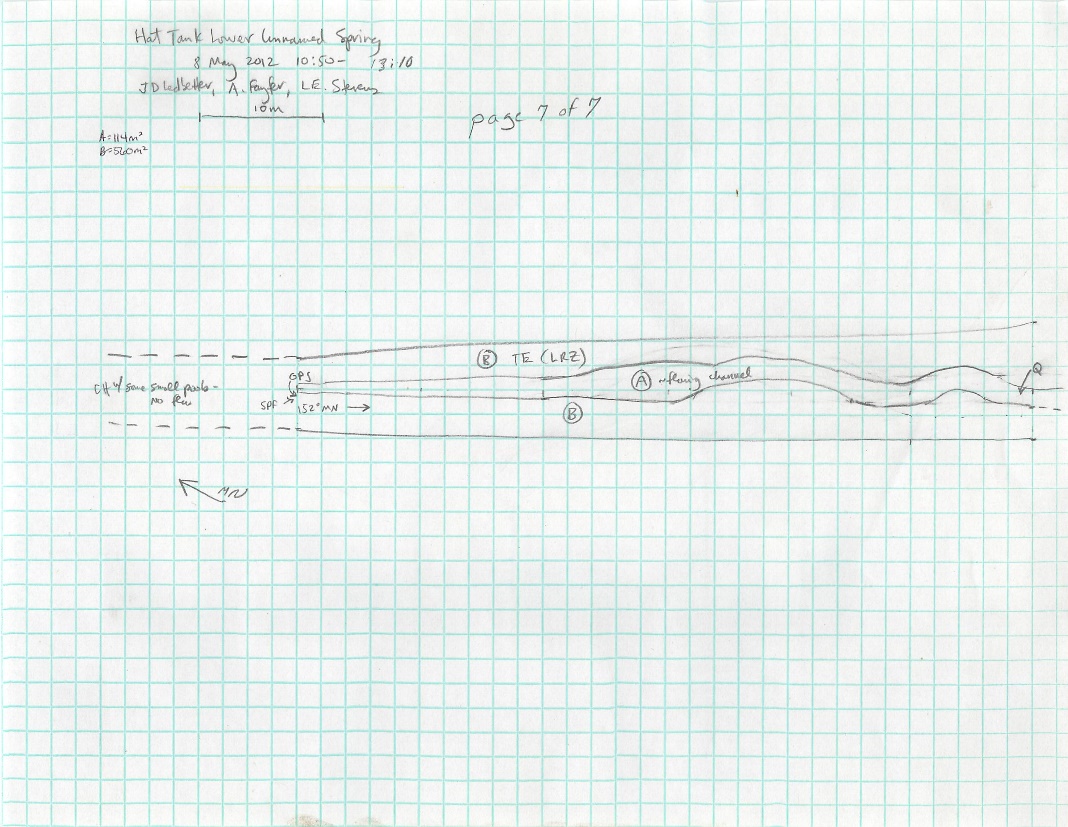 Fig 10.2 Hat Tank lower Sketchmap.11. Hat Tank upper, 5/08/1211. Hat Tank upper, 5/08/12Survey Summary Report, Site ID 764Submitted 6/01/21 by Springs Stewardship InstituteLocation: The Hat Tank upper ecosystem is located in Coconino County in the Upper Verde Arizona 15060202 HUC, managed by the US Forest Service. The spring is located in the Kaibab NF, Williams RD, in the May Tank Pocket USGS Quad, at 35.09550, -112.17070 measured using a GPS (NAD83, estimated position error 3 meters). The elevation is approximately 2065 meters. Larry Stevens, Jeri Ledbetter, and Anya Fayfer surveyed the site on 5/08/12 for 01:20 hours, beginning at 13:50, and collected data in 9 of 10 categories. This survey was conducted under a Kaibab Springs project using the Stevens et al. Level 2 protocol.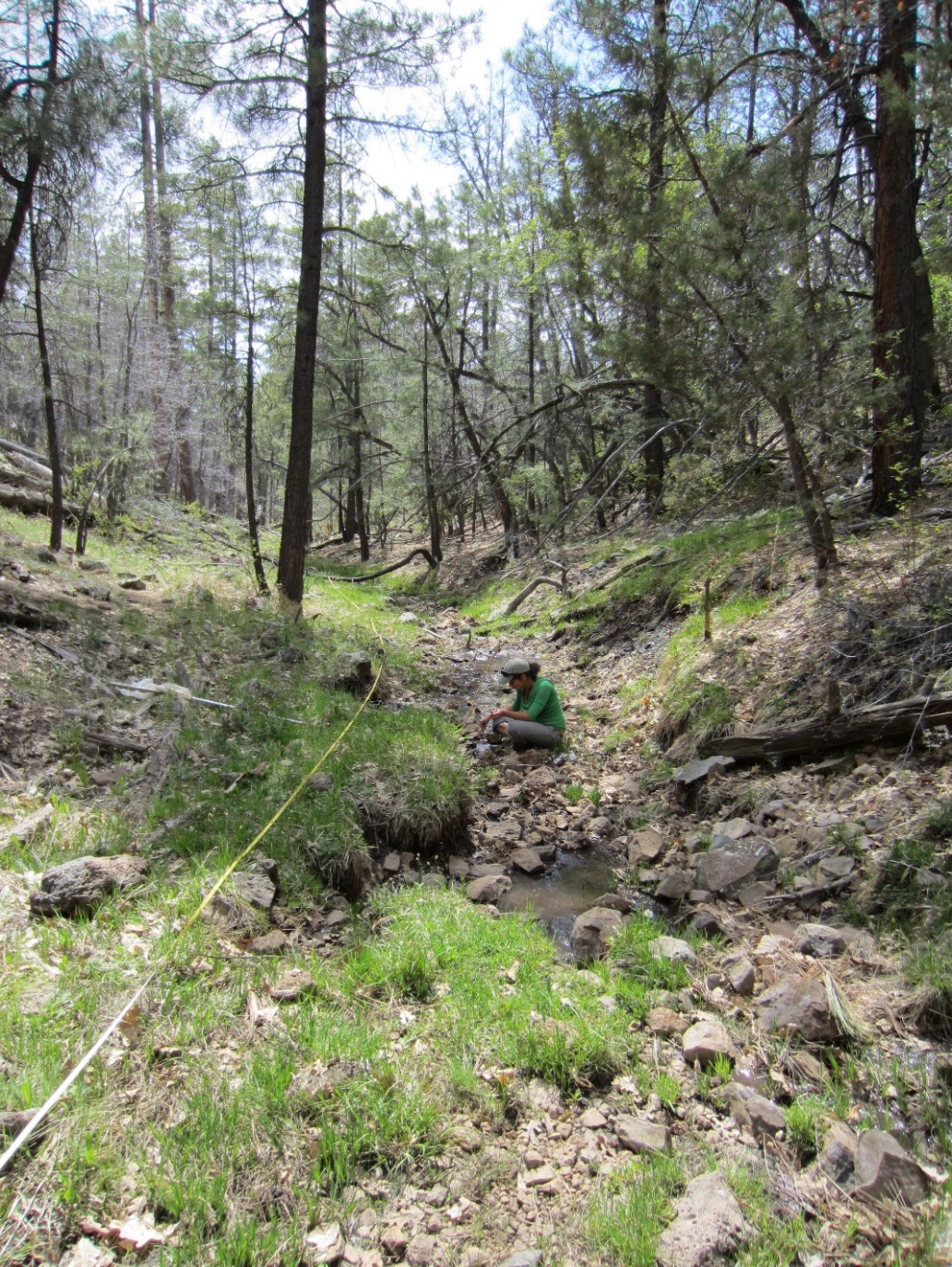 Fig 11.1 Hat Tank upper.Physical Description: Hat Tank upper is a rheocrene/hillslope spring. This is a small rheocrene hillslope spring. There is some seepage in the channel and some from the bank. Two hundred meters downstream is Hat Tank that has been excavated to capture flow. From 8/27/19: Distributary spring in narrow wooded valley. Springs emerge from multiple outlets along eastern bank, along a ~200' section. Occasional small pools. Small amount of current in main channel and some permanent pools below last outlet. The microhabitats associated with the spring cover 178 sqm. The site has 3 microhabitats, including A -- a 38 sqm channel, B -- a 36 sqm colluvial slope, C -- a 104 sqm terrace. The geomorphic diversity is 0.42, based on the Shannon-Weiner diversity index.Table 11.1 Hat Tank upper Microhabitat characteristics.Geomorphology: Hat Tank upper emerges as a seepage or filtration from a igneous, basalt rock layer. The emergence environment is subaerial, with a gravity flow force mechanism. The site receives approximately 98% of available solar radiation, with 6717 Mj annually.Access Directions: From the town of Williams, travel south on County Rd 73 for 12.3 mi. Turn left on NF-57 (Bear Springs Rd) and continue for 0.54 mi before turning right on NF-4216A and traveling SE for 0.2 mi. Turn right on NF-4217 and travel south for 0.7 mi. Spring is 150 m due SE.Survey Notes: There has been some trailing by animals and maybe humans.  The recent rain/snow is likely influencing water quality values. Flow: Surveyors measured a flow of 11 liters/second, using a timed flow volume capture method. Flow was adjusted for an estimate of 1.00% of site flow capture. Flow was measured 40 m below first emergence. This spring is perennial, with a neorefugium persistence. Water Quality: Water quality measurements were taken at the top end of source pool and in a hillslope tributary seep at about 28 m on main transect.  The first point was at 1.5 cm depth and the second two in the tributary were at 2.0 cm. Table 11.2 Hat Tank upper Water Quality Measurements.Flora: Larry Stevens was the botanist. Surveyors identified 25 plant species at the site, with 0.1404 species/sqm. These included 20 native and 4 nonnative species; the native status of 1 species remains unknown.  Table 11.3 Hat Tank upper Cover Type.Table 11.4 Hat Tank upper Vegetation % Cover in Microhabitats.Fauna: Surveyors collected or observed 5 terrestrial invertebrate taxa and 9 vertebrate taxa.Table 11.5 Hat Tank upper Invertebrates.Table 11.6 Hat Tank upper Vertebrates.Assessment: Assessment scores were compiled in 6 categories and 42 subcategories, with 0 null condition scores, and 1 null risk scores. Aquifer functionality and water quality are good with significant restoration potential (average condition score 4.2) and there is low risk (average risk score 1.8). Geomorphology condition is moderate with some restoration potential (average condition score 3.6) and there is low risk (average risk score 2.8). Habitat condition is moderate with some restoration potential (average condition score 3.8) and there is moderate risk (average risk score 3). Biotic integrity is good with significant restoration potential (average condition score 4.5) and there is low risk (average risk score 2.1). Human influence of site is good with significant restoration potential (average condition score 4.4) and there is low risk (average risk score 1.9). Administrative context status is good with significant restoration potential and there is moderate risk. Overall, the site condition is good with significant restoration potential and there is low risk. Table 11.7 Hat Tank upper Assessment Scores. Condition scores range from 0 (extremely poor condition) to 6 (pristine condition) and risk scores range from 0 (no risk to the site) to 6 (extreme risk to the site). Management Recommendations: As a rheocrene, this spring is subject to natural flood disturbance. Elk fencing would prevent trampling and allow regrowth of riparian vegetation. As Hat Tank is just downstream, faunal species will still have access to water. Monitoring is appropriate. 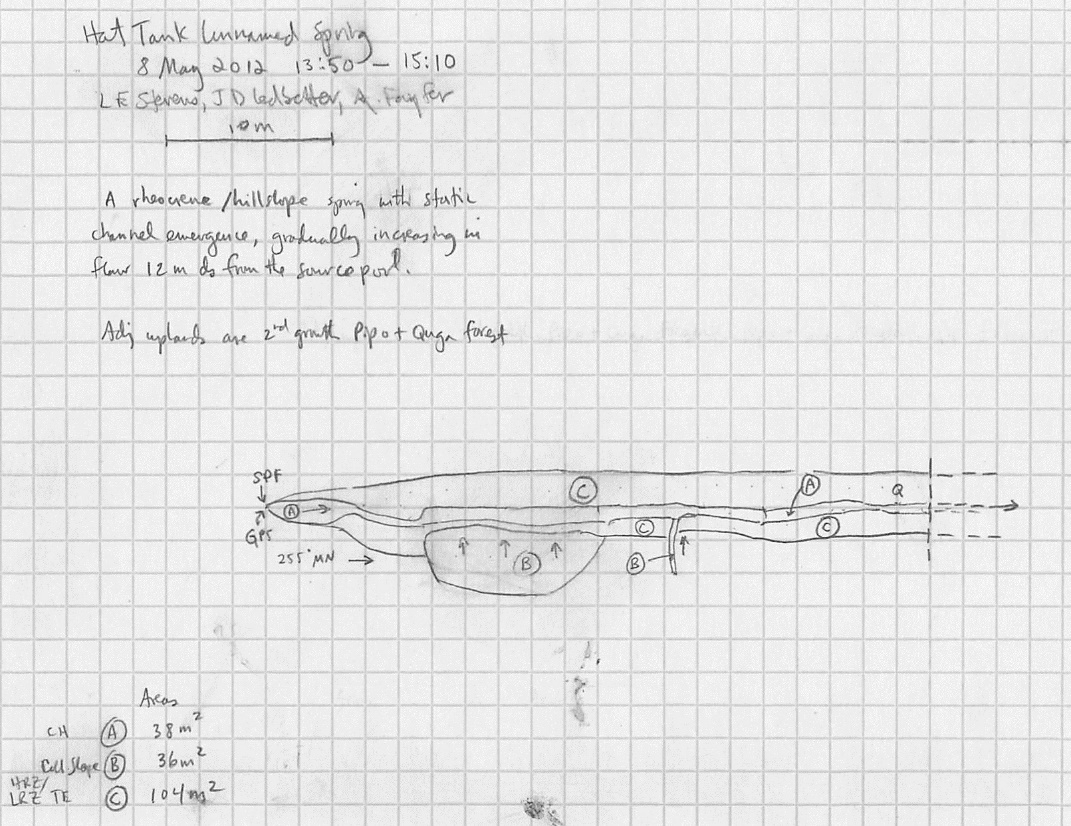 Fig 11.2 Hat Tank upper Sketchmap.12. Hell Canyon Spring, 8/28/1812. Hell Canyon Spring, 8/28/18Survey Summary Report, Site ID 19259Submitted 6/01/21 by Springs Stewardship InstituteLocation: The Hell Canyon Spring ecosystem is located in Coconino County in the Upper Verde Arizona 15060202 HUC, managed by the US Forest Service. The spring is located in the Kaibab NF, Williams RD, in the Williams South USGS Quad, at 35.15263, -112.22294 measured using a GPS (WGS84). The elevation is approximately 2015 meters. Jeri Ledbetter, Alek Mendoza, and Gloria Hardwick verified the site on 8/28/18 at 13:20. This survey was conducted under a Kaibab Springs project using the Stevens et al. Level 1 protocol.Physical Description: Hell Canyon Spring is a rheocrene spring. This site is located in a steep, heavily forested drainage. Geomorphology: Hell Canyon Spring emerges from the basalt flow, a igneous, basalt rock layer. The site receives approximately 93% of available solar radiation, with 6377 Mj annually.Access Directions: Go south on Perkinsville Road out of Williams for approximately 7.5 miles.  Take a right turn onto NF 122.  There will be a sign for Twin Springs (actually located at Twin Springs Rd Unnamed) and then road to the south at approximately 4.7 miles from the Perkinsville Road turn.  Continue on Rt 122 past Twin Springs for about 1.5 miles on a rough road. The spring is in Hell Canyon, about 0.2 miles south of where the road takes a sharp turn to the right.Survey Notes: During the time of the survey, there was no sign of water at the site and the surrounding area was entirely dry. The tank labeled Bear Tank #2, located downstream of the mapped spring, had minimal water present. 13. Klostermeyer Spring, 6/09/1813. Klostermeyer Spring, 6/09/18Survey Summary Report, Site ID 753Submitted 6/01/21 by Springs Stewardship InstituteLocation: The Klostermeyer Spring ecosystem is located in Coconino County in the Upper Verde Arizona 15060202 HUC, managed by the US Forest Service. The spring is located in the Kaibab NF, Williams RD, in the Parks USGS Quad, at 35.30421, -111.89514 measured using a map (NAD83). The elevation is approximately 2264 meters. Jeri Ledbetter verified the site on 6/09/18 at 16:45. This survey was conducted under a Kaibab Springs project using the Stevens et al. Level 1 protocol.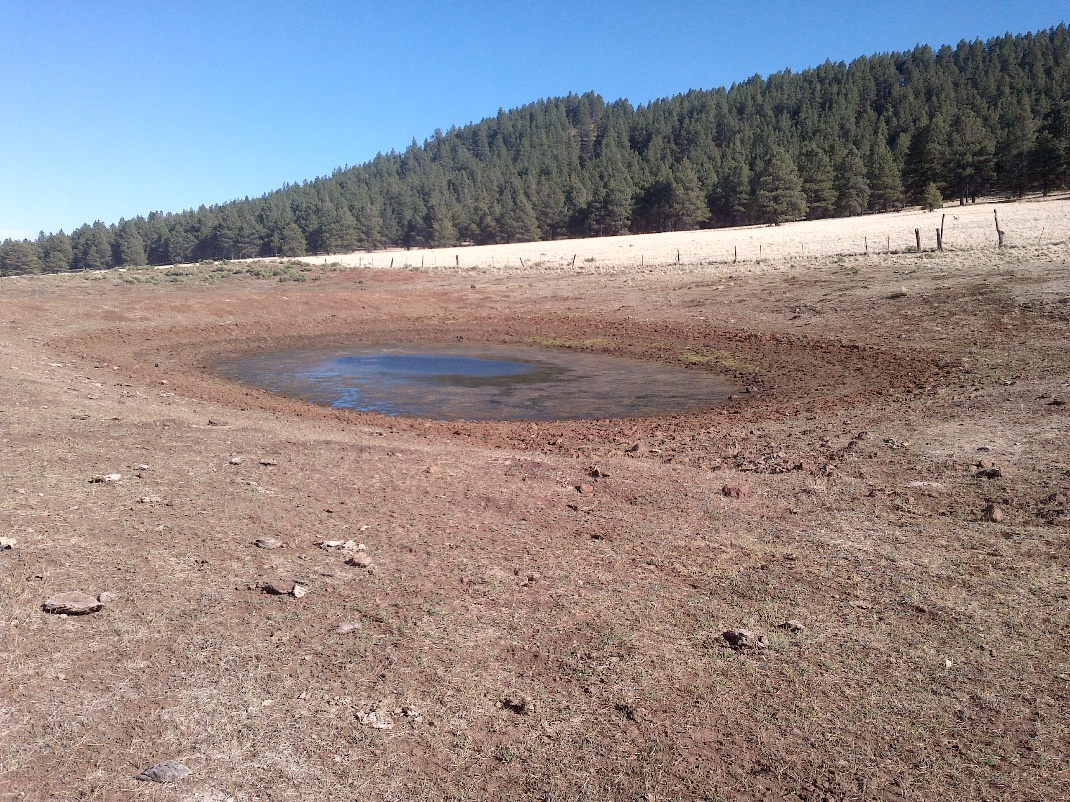 Fig 13.1 Klostermeyer Spring.Physical Description: This named site is depicted on the DRG, on the northeast base of Klostermeyer Hill. Geomorphology: Klostermeyer Spring emerges from a igneous, basalt rock layer. Access Directions: From Parks, drive east on old Hwy 66 for 0.5 miles. Continue on Brannigan Park Rd. for 4 miles. Turn left on Transwestern Rd/CR171C and follow it for 1.7 miles. Transwestern Road turns left; follow it for 0.5 more miles. Turn left on NF 9001N and follow it for 0.4 miles. Turn left on NF 9005U and follow it for 0.6 miles. Continue on 3592 for 0.5 miles, and then 3601 for 0.5 miles. Tank is on the left side of the road.Survey Notes: The site is heavily grazed and trampled by livestock, and the fencing is down. 14. L O Spring, 5/26/1514. L O Spring, 5/26/15Survey Summary Report, Site ID 747Submitted 6/01/21 by Springs Stewardship InstituteLocation: The L O Spring ecosystem is located in Coconino County in the Upper Verde Arizona 15060202 HUC, managed by the US Forest Service. The spring is located in the Kaibab NF, Williams RD, in the Garland Prairie USGS Quad, at 35.15335, -111.98434 (NAD83). The elevation is approximately 2041 meters. Jeri Ledbetter, Larry Stevens, Glenn Rink, Gary Alpert, Molly Joyce, Jenn Chavez, Jeff Jenness and Gloria Hardwick surveyed the site on 5/26/15 for 04:10 hours, beginning at 9:55, and collected data in 10 of 10 categories. This survey was conducted under a Kaibab Springs project using the Stevens et al. Level 2 protocol.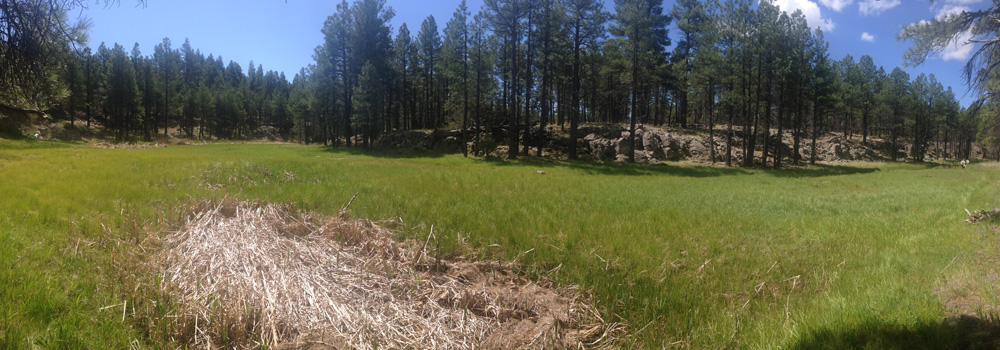 Fig 14.1 L O Spring.Physical Description: L O Spring is a helocrene/rheocrene spring. This named site is located in the headwaters of Sycamore Canyon, and is depicted on the DRG. Surveyed by Flora in 2004, it was reported to be a limnocrene spring emerging from a basalt layer. In 2014, SSI surveyors found a large springs complex with four discreet hillslope sources, and probably diffuse emergence, in a wide, shallow channel, heavily influenced by runoff. The site is in a forested area, within 500 meters of a parking lot, and houses scattered within the surrounding five to ten miles. The flow was reported in 1949 as 0.0631 in the Arizona GWSI database. The microhabitats associated with the spring cover 6533 sqm. The site has 8 microhabitats, including A -- a 22 sqm channel, B -- a 21 sqm channel, C -- a 19 sqm channel, D -- a 22 sqm channel, E -- a 5553 sqm channel, F -- a 443 sqm pool, G -- a 227 sqm channel, H -- a 226 sqm pool. The geomorphic diversity is 0.27, based on the Shannon-Weiner diversity index.Table 14.1 L O Spring Microhabitat characteristics.Geomorphology: L O Spring emerges as a seepage or filtration from the Igneous colluvium, a igneous, basalt rock layer. The emergence environment is subaerial, with a gravity flow force mechanism. Access Directions: From exit 178 on I-40, travel south on County Rd 141 (E Parks Rd) toward Garland Prairie Rd for 0.08 mi. Continue south on S Garland Prairie Rd (CR-141) for 9.14 mi. Turn left and travel 0.58 mi south on S Thomas Loop Rd and park in a small lot.  Hike due west 260 m along a trail then drop into the drainage.Survey Notes: Recent snow, rain, and associated runoff have left the main channel very moist, with large pools upstream of the site that were not present in August 2014. Small fish were spotted in the lower pool and a large amount of the typha in the upper pool was dead and fallen over, covering the lower part of the upper pool.  There was evidence of occasional significant runoff. The survey of this large site took just over 4 hours with a crew of eight surveyors, less a 30 minute lunch break.  This springs complex shows evidence of a long history of use, with old piping and a cable crossing or bridge. Nonetheless it is in very good geomorphic condition, with flow provided by four sources, and upstream flow delivered by the channel. Flow: Surveyors measured a flow of 0.19 liters/second, using a timed flow volume capture method. Flow was adjusted for an estimate of 90% of site flow capture. Surveyors measured flow using a volume method at Source Channels A (pt 1) and B (pt 2). It was not possible to measure flow at source Channels C and D, as they were rocky with very little gradient. Surveyors estimated flow at these channels. Water Quality: Surveyors measured water chemistry at 1 m below the source in polygons A and B, at the source in polygon C, and 4 m below the source in polygon D. Table 14.2 L O Spring Water Quality Measurements.Flora: Surveyors identified 41 plant species at the site, with 0.0063 species/sqm. These included 32 native and 9 nonnative species.  Table 14.3 L O Spring Cover Type.Table 14.4 L O Spring Vegetation % Cover in Microhabitats.Fauna: Surveyors collected or observed 32 aquatic and 49 terrestrial invertebrate taxa and 13 vertebrate taxa.Table 14.5 L O Spring Invertebrates.Table 14.6 L O Spring Vertebrates.Table 1.7 L O Spring Assessment Scores. Condition scores range from 0 (extremely poor condition) to 6 (pristine condition) and risk scores range from 0 (no risk to the site) to 6 (extreme risk to the site). 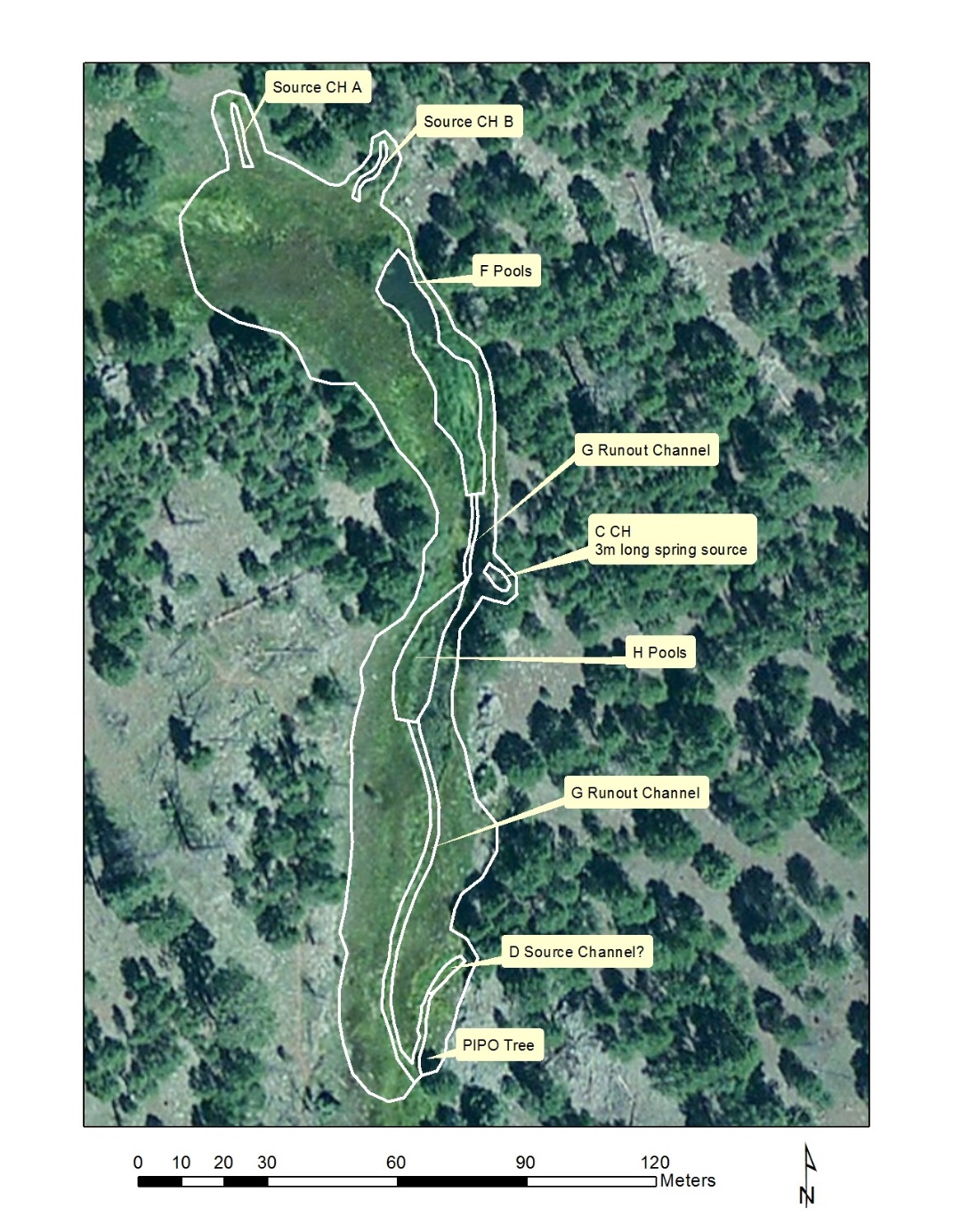 Fig 14.2 L O Spring Sketchmap: May 2015 Sketch map15. Lee Canyon Upper Spring, 9/19/1915. Lee Canyon Upper Spring, 9/19/19Survey Summary Report, Site ID 649Submitted 6/01/21 by Springs Stewardship InstituteLocation: The Lee Canyon Upper Spring ecosystem is located in Coconino County in the Upper Verde Arizona 15060202 HUC, managed by the US Forest Service. The site is located in the Kaibab NF, Williams RD, in the White Horse Lake USGS Quad, at 35.10140, -112.11275 measured using a map (NAD83, estimated position error 1 meters). The elevation is approximately 2140 meters. Jenna Norris and Gloria Hardwick surveyed the site on 9/19/19 for 01:5 hours, beginning at 10:40, and collected data in 5 of 10 categories. This survey was conducted under a Kaibab Springs project using the Stevens et al. Level 2 protocol.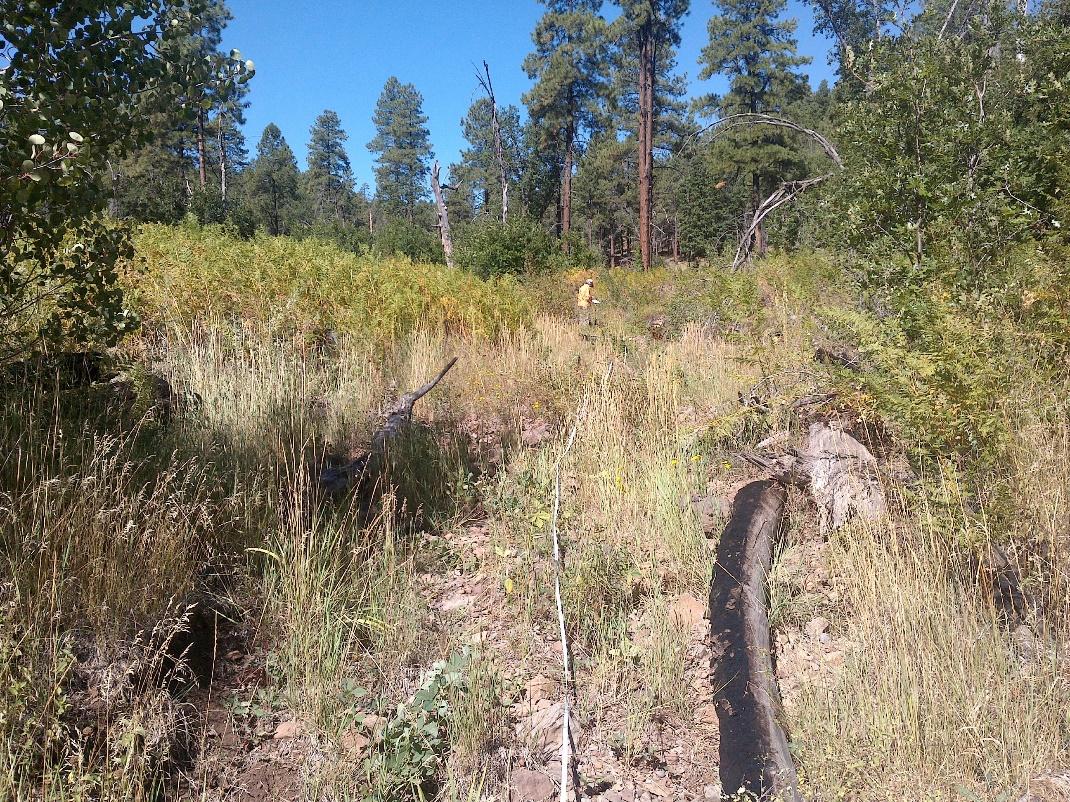 Fig 15.1 Lee Canyon Upper Spring: View facing upstream from about 30 meters downstream from the GPS point.Physical Description: Lee Canyon Upper Spring is a helocrene/hypocrene spring. There are two large elk exclosures in this meadow. The site is mapped directly adjacent to the rocky runout channel. The site has 2 microhabitats, including A -- a 65 sqm channel, B -- a 62 sqm terrace. Table 15.1 Lee Canyon Upper Spring Microhabitat characteristics.Geomorphology: Lee Canyon Upper Spring emerges from the basalt flow, a igneous, basalt rock layer. The site receives approximately 21% of available solar radiation, with 1237 Mj annually.Access Directions: Follow COC-73 to Forest Rd 110 to Forest Rd 147 to Forest Rd 3225.Survey Notes: Surveyors found this site to be totally dry. The site is heavily vegetated. The surveyors did a walk around the area and found no sign of surface water. Surveyors ran a 36 m tape from the GPS point and surveyed the channel. The field of ferns is found on the river right, slightly upslope of the channel. The large elk exclosure appears to be functioning. Flow: This spring is ephemeral. Surveyors were unable to measure flow because there was no outflow.Flora: Gloria Hardwick was the botanist for this survey. Surveyors identified 23 plant species at the site. These included 16 native and 3 nonnative species; the native status of 4 species remains unknown.  Table 15.2 Lee Canyon Upper Spring Cover Type.Table 15.3 Lee Canyon Upper Spring Vegetation % Cover in Microhabitats.Fauna: Surveyors collected or observed Table 15.4 Lee Canyon Upper Spring Vertebrates.Assessment: Assessment scores were compiled in 5 categories and 30 subcategories, with 12 null condition scores, and 9 null risk scores. Aquifer functionality and water quality are very poor with very limited restoration potential (average condition score 1.5) and there is low risk (average risk score 2). Geomorphology condition is moderate with some restoration potential (average condition score 3) and there is low risk (average risk score 2). Habitat condition is moderate with some restoration potential (average condition score 3.3) and there is low risk (average risk score 2). Biotic integrity is good with significant restoration potential (average condition score 4.1) and there is low risk (average risk score 2). Human influence of site is excellent with no need for restoration (average condition score 6.2) and there is low risk (average risk score 2). Overall, the site condition is good with significant restoration potential and there is low risk. Table 15.5 Lee Canyon Upper Spring Assessment Scores. Condition scores range from 0 (extremely poor condition) to 6 (pristine condition) and risk scores range from 0 (no risk to the site) to 6 (extreme risk to the site). Management Recommendations: Surveyors recommend maintaining the elk exclosure and monitoring occasionally.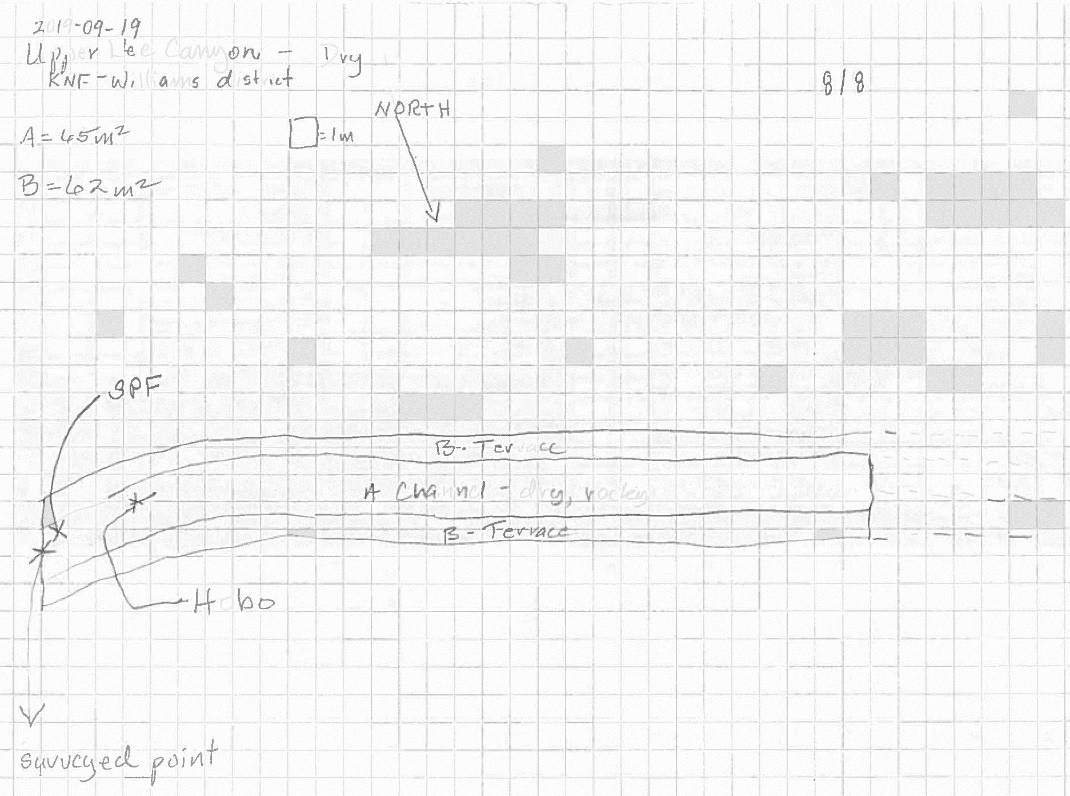 Fig 15.2 Lee Canyon Upper Spring Sketchmap.16. Lower McDermit Spring, 9/19/1916. Lower McDermit Spring, 9/19/19Survey Summary Report, Site ID 582Submitted 6/01/21 by Springs Stewardship InstituteLocation: The Lower McDermit Spring ecosystem is located in Coconino County in the Upper Verde Arizona 15060202 HUC, managed by the US Forest Service. The spring is located in the Kaibab NF, Williams RD, in the Parks USGS Quad, at 35.25786, -111.91766 measured using a GPS (WGS84, estimated position error 3 meters). The elevation is approximately 2165 meters. Jenna Norris and Gloria Hardwick surveyed the site on 9/19/19 for 01:10 hours, beginning at 14:20, and collected data in 8 of 10 categories. This survey was conducted under a Kaibab Springs project using the Stevens et al. Level 2 protocol.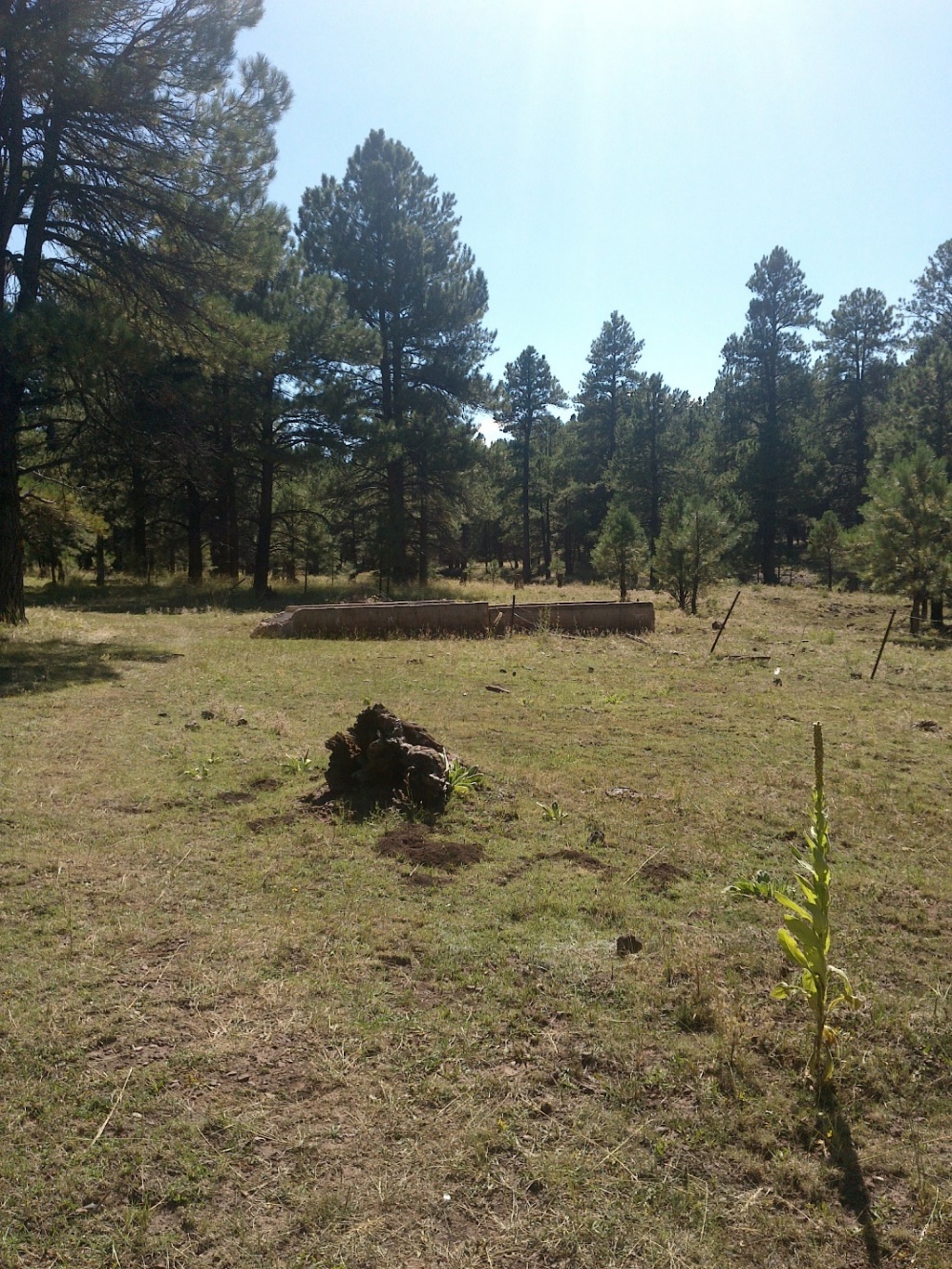 Fig 16.1 Lower McDermit Spring: View of the middle of the low gradient cienega, facing downstream toward the cattle trough.Physical Description: Lower McDermit Spring is a helocrene/anthropogenic spring. This spring is part of the SSI 4FRI Springs Monitoring Project and is located within a treatment area. This site was likely a hillslope spring that has been heavily manipulated over the past century or so. Six wells have been installed with piping leading to a trough. This spring is currently functioning as a helocrene because leaking infrastructure is creating cienega-like conditions surrounding the trough. The site has been heavily logged in the past, probably clear-cut. This site was formerly fenced but the fencing appears to be very old. On September 19, 2019, SSI surveyors installed a HOBO MX2203 data logger in a small, depressed area of the low gradient cienega that appeared to have had surface water earlier in the season. The Hobo was attached to a piece of rebar and pounded into ground, until the device was flush with the ground. The rebar was covered by cinder rocks in order to deter cows from crushing it. The microhabitats associated with the spring cover 1670 sqm. The site has 2 microhabitats, including A -- a 552 sqm other, B -- a 1118 sqm low gradient cienega. The geomorphic diversity is 0.28, based on the Shannon-Weiner diversity index.Table 16.1 Lower McDermit Spring Microhabitat characteristics.Geomorphology: Lower McDermit Spring emerges as a seepage or filtration from a igneous, basalt rock layer. The emergence environment is subaerial, with a gravity flow force mechanism. The site receives approximately 100% of available solar radiation, with 7333 Mj annually.Access Directions: From exit 178 on I-40, travel north on Parks Rd for 0.15 mi. Turn right (east) onto Old Highway 66. Drive about 0.7 miles and park on the side of the highway. Walk south to the site. There are remnants of FR 2328 about 150 m after the end of the pavement of Old Hwy 66 at 35.26155, -111.91988, from which you may be able to get closer to the spring.Survey Notes: During this survey, surveyors observed a dark-eyed junco and a nuthatch dipping into a springbox with standing water. This appears to be an important water source for wildlife. Two of six springboxes appeared to have water and are indicated on the sketchmap. The area has been moderately grazed by cattle. The surveyor installed a HOBO MX2203 data logger in a small, depressed area of the low gradient cienega (microhabitat B). Flow: The only surface water at this spring was inside the springboxes. Surveyors were unable to measure flow because there was no outflow.Water Quality: Surveyors measured water quality in a springbox, indicated in the sketchmap. The water is suspected to be influenced by surface flow. Location 1: in a pool in standing water at 15:15.Table 16.2 Lower McDermit Spring Water Quality Measurements.Flora: Gloria Hardwick was the botanist for this survey. The site is an old homestead. Surveyors identified 23 plant species at the site, with 0.0138 species/sqm. These included 20 native and 3 nonnative species.  Table 16.3 Lower McDermit Spring Cover Type.Table 16.4 Lower McDermit Spring Vegetation % Cover in Microhabitats.Fauna: No aquatic invertebrates were observed. The only accessible water was in the springbox with no sunlight. Surveyors collected or observed Table 16.5 Lower McDermit Spring Vertebrates.Assessment: Assessment scores were compiled in 5 categories and 31 subcategories, with 11 null condition scores, and 10 null risk scores. Aquifer functionality and water quality are poor with limited restoration potential (average condition score 2) and there is very high risk (average risk score 5). Geomorphology condition is moderate with some restoration potential (average condition score 3) and there is moderate risk (average risk score 3.8). Habitat condition is moderate with some restoration potential (average condition score 3.4) and there is high risk (average risk score 4). Biotic integrity is moderate with some restoration potential (average condition score 3.3) and there is moderate risk (average risk score 3). Human influence of site is moderate with some restoration potential (average condition score 3) and there is moderate risk (average risk score 3.3). Overall, the site condition is moderate with some restoration potential and there is moderate risk. Table 16.6 Lower McDermit Spring Assessment Scores. Condition scores range from 0 (extremely poor condition) to 6 (pristine condition) and risk scores range from 0 (no risk to the site) to 6 (extreme risk to the site). 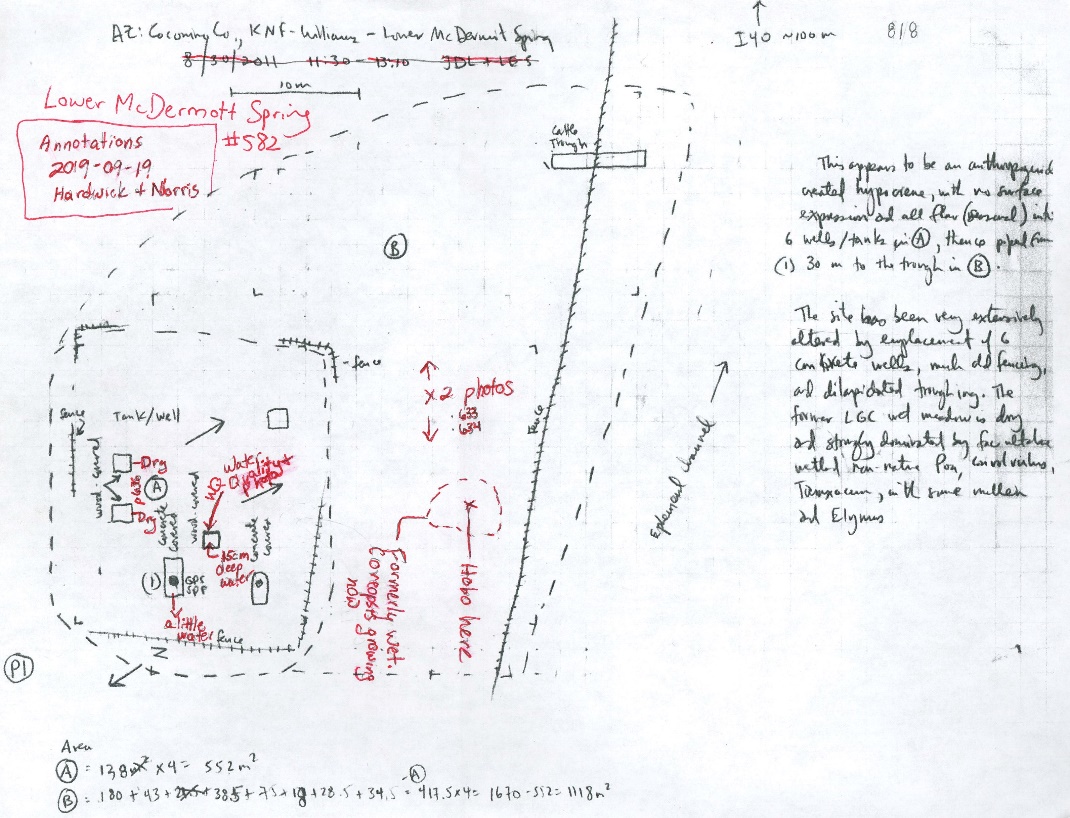 Fig 16.2 Lower McDermit Spring Sketchmap: Sketchmap from a previous survey, with added annotations.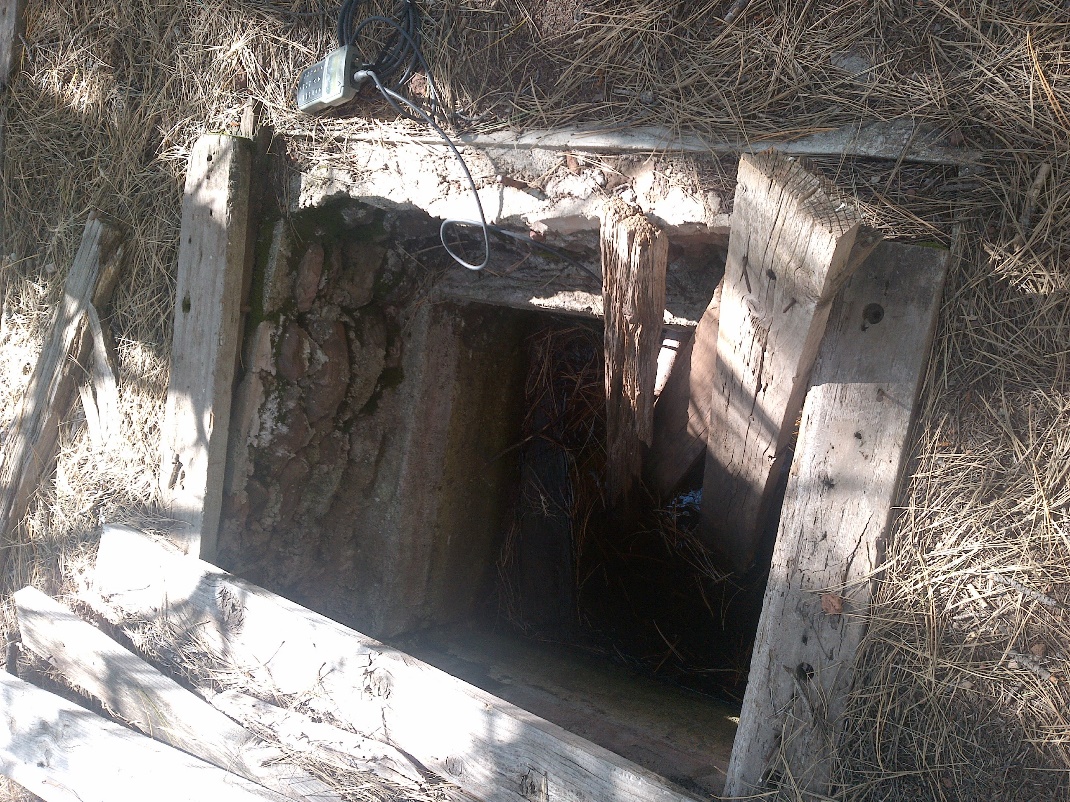 Fig 16.3 Lower McDermit Spring: View of the springbox with open water, where water quality was measured.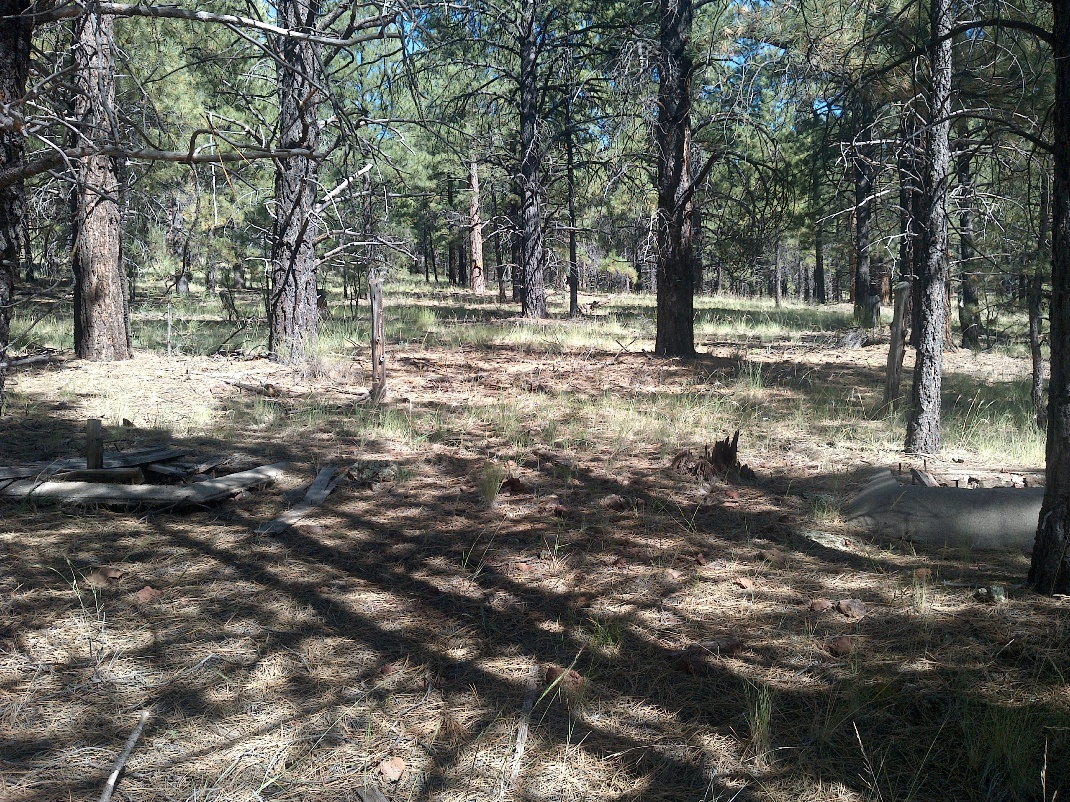 Fig 16.4 Lower McDermit Spring: View facing upstream toward the parallel springboxes.17. Mineral Spring, 8/27/2017. Mineral Spring, 8/27/20Survey Summary Report, Site ID 768Submitted 6/01/21 by Springs Stewardship InstituteLocation: The Mineral Spring ecosystem is located in Coconino County in the Upper Verde Arizona 15060202 HUC, managed by the US Forest Service. The spring is located in the Kaibab NF, Williams RD, in the Parks USGS Quad, at 35.25188, -111.99940 measured using a GPS (WGS84, estimated position error 3 meters). The elevation is approximately 2124 meters. Larry Stevens and Jeri Ledbetter surveyed the site on 8/27/20 for 03:10 hours, beginning at 10:55, and collected data in 10 of 10 categories. This survey was conducted under a Kaibab Springs project using the Stevens et al. Level 2 protocol.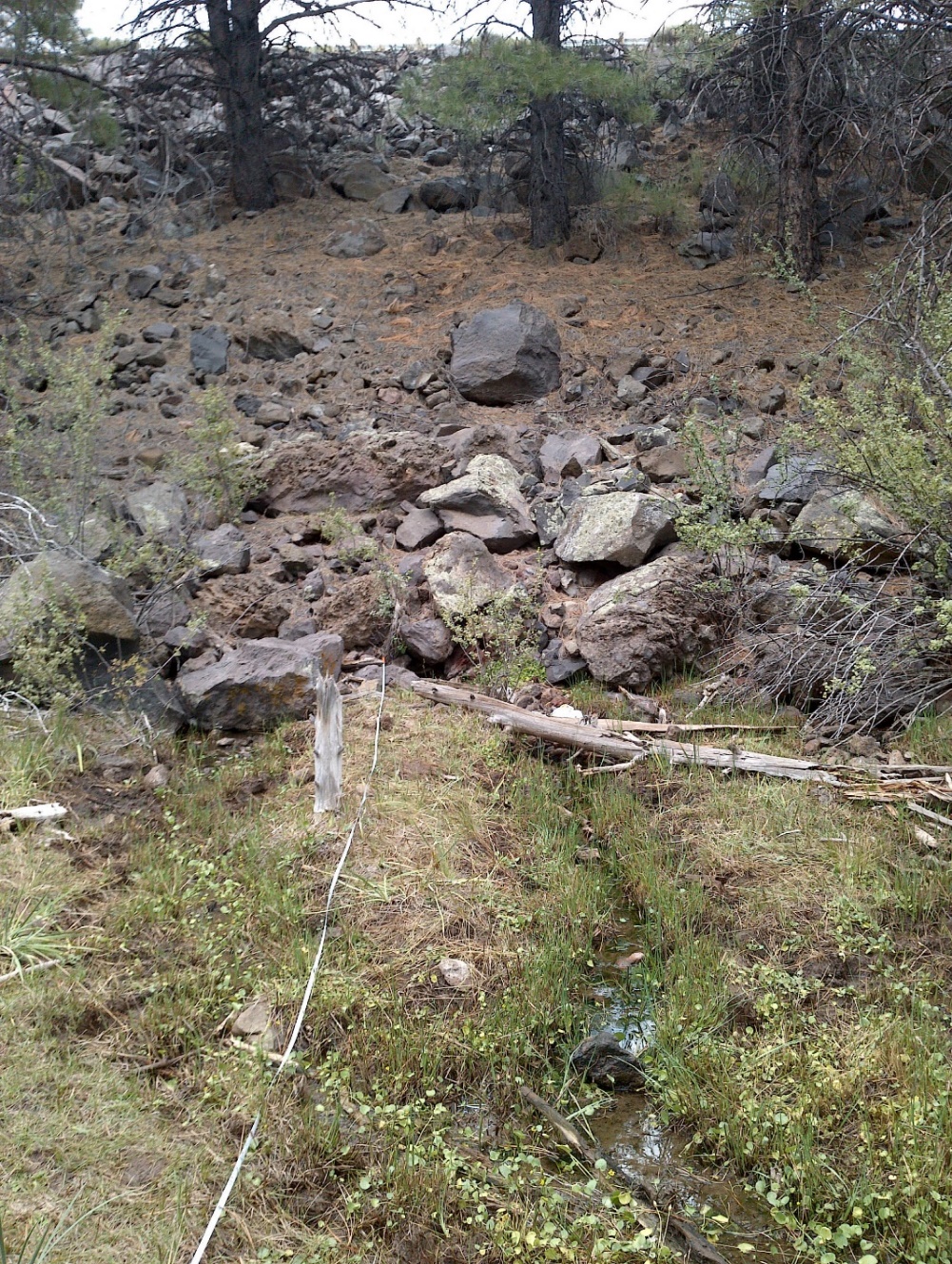 Fig 17.1 Mineral Spring: The spring sources, emerging from the base of the highway berm. The guard rail for Interstate 40 is barely visible along the top of the photo.Physical Description: Mineral Spring is a helocrene spring. This spring is part of the SSI 4FRI Springs Monitoring Project and is located within a control area. The spring is located in a ponderosa pine forest, immediately south of Interstate 40. The interstate was constructed over the spring source and the outflow emerges from below the highway, on the south side. During dry years, seepage emerges from 3 distinct sources at the base of the colluvial slope that leads up to the interstate. The sources are 4 meters apart, and their outflow channels converge after 6 meters and pass under an exclosure fence. During wet years, the area surrounding the sources has diffuse, helocrenic seepage. Spring outflow continues down channel for approximately 85 meters into an excavated tank. On June 26, 2020, an SSI surveyor installed a HOBO MX2203 data logger 2 meters downstream from the highway berm in the middle of the center channel, just upslope from a fallen tree that crosses the left 2 channels. It was attached to rebar in PVC, with the rebar hammered in vertically. The microhabitats associated with the spring cover 178 sqm. The site has 4 microhabitats, including A -- a 20 sqm low gradient cienega, B -- a 44 sqm channel, C -- a 64 sqm channel, D -- a 50 sqm terrace. The geomorphic diversity is 0.57, based on the Shannon-Weiner diversity index.Table 17.1 Mineral Spring Microhabitat characteristics.Geomorphology: Mineral Spring emerges as a seepage or filtration from a igneous, basalt rock layer. The emergence environment is subaerial, with a gravity flow force mechanism. The site receives approximately 100% of available solar radiation, with 6019 Mj annually.Access Directions: From I-40, exit at Parks, and turn north onto Parks Road. After 1/4 mi, the road ends at a T. Turn left (west) onto Old Rte 66. Drive about 2 mi and then turn south (left) onto Spitz Spring Road. After about 3/4 mile it is necessary to turn right and then left to stay on Spitz Spring Road. Follow it over I-40 and then turn right (west) on Somerset Ranch Road. After 1 mile, turn right on FR 781 J. Follow this bumpy dirt road west, then north toward the interstate until it is too rough to drive. Park and walk the rest of the way to the spring, which emerges from below the interstate.Survey Notes: The fence is not keeping domestic cows away from the sources. The emergence area and outflow both outside and inside the fence is heavily grazed and trampled. There is a lot of trash, most likely from the interstate. The low gradient cienega has dried out and shrunk significantly since the last full survey in 2014, possibly in part due to the channel becoming more entrenched from trampling. Recent rain affected the soil moisture, water quality, and flow. There is an extraordinary amount of cow scat along the channel and terrace at the downstream end of the site, with associated trampling. Many trees in the area are dead or dying, likely due to the salt on the interstate, which is also likely responsible for the high salinity and specific conductance of the spring water. The Hobo installed in June 2020 is intact and surveyors did not disturb it to download data. Flow: Surveyors measured a flow of 0.042 liters/second, using a timed flow volume capture method. Surveyors measured flow 17 meters below the emergence, adjacent to a fallen tree. This spring is perennial. Water Quality: Source 1 was under the boulders at the base of a colluvial slope, above the trampled area in the center source. Source 2 was under the boulders at the base of a colluvial slope, above the trampled area in the right source. Location 1: at the spring source in flowing water at 11:11. Location 2: at the spring source in flowing water at 11:11.Table 17.2 Mineral Spring Water Quality Measurements.Flora: Surveyors identified 27 plant species at the site, with 0.1517 species/sqm. These included 23 native and 3 nonnative species; the native status of 1 species remains unknown.  Table 17.3 Mineral Spring Cover Type.Table 17.4 Mineral Spring Vegetation % Cover in Microhabitats.Fauna: Larry Stevens was the wildlife biologist. Surveyors collected or observed 22 aquatic and 4 terrestrial invertebrate taxa and 12 vertebrate taxa. Surveyors conducted quantitative benthic sampling at this spring.Table 17.5 Mineral Spring Invertebrates.Table 17.6 Mineral Spring Benthic Invertebrate Sampling.Table 17.7 Mineral Spring Vertebrates.Assessment: Assessment scores were compiled in 5 categories and 33 subcategories, with 9 null condition scores, and 9 null risk scores. Aquifer functionality and water quality are poor with limited restoration potential (average condition score 2.7) and there is moderate risk (average risk score 3.3). Geomorphology condition is poor with limited restoration potential (average condition score 2.8) and there is high risk (average risk score 4.4). Habitat condition is moderate with some restoration potential (average condition score 3.2) and there is high risk (average risk score 4). Biotic integrity is moderate with some restoration potential (average condition score 3.5) and there is moderate risk (average risk score 3.5). Human influence of site is moderate with some restoration potential (average condition score 3.1) and there is moderate risk (average risk score 3.4). Overall, the site condition is moderate with some restoration potential and there is moderate risk. Table 17.8 Mineral Spring Assessment Scores. Condition scores range from 0 (extremely poor condition) to 6 (pristine condition) and risk scores range from 0 (no risk to the site) to 6 (extreme risk to the site). Management Recommendations: Investigate the salt contamination. Repair and maintain the fencing to limit cow access to the source. Continue to monitor occasionally.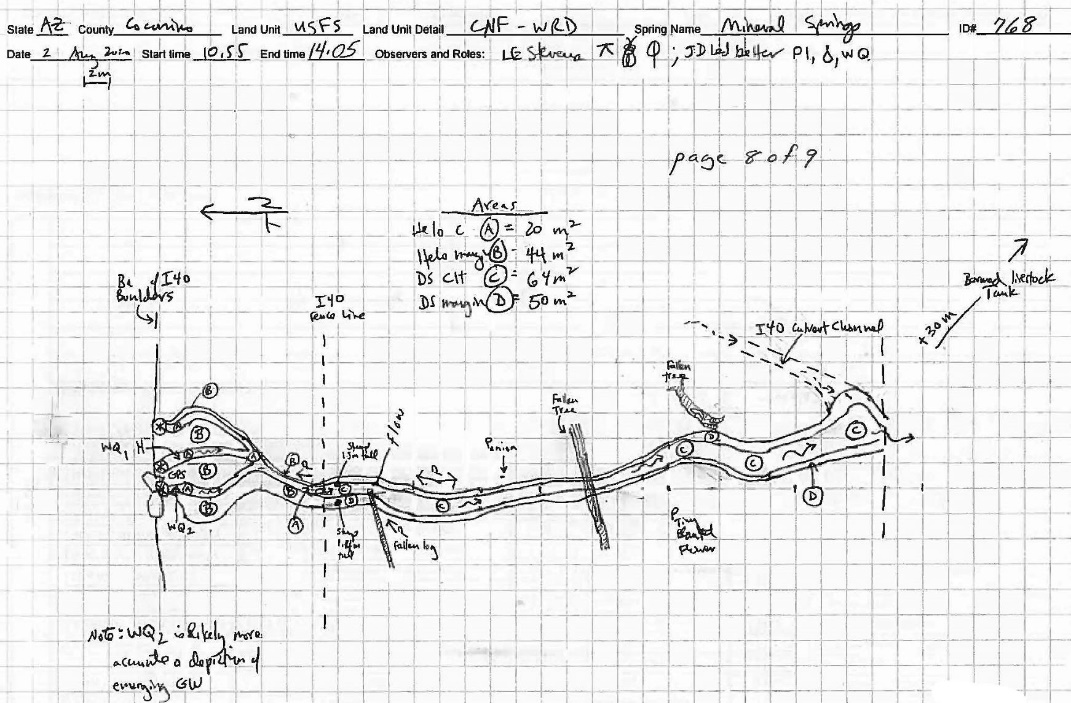 Fig 17.2 Mineral Spring Sketchmap.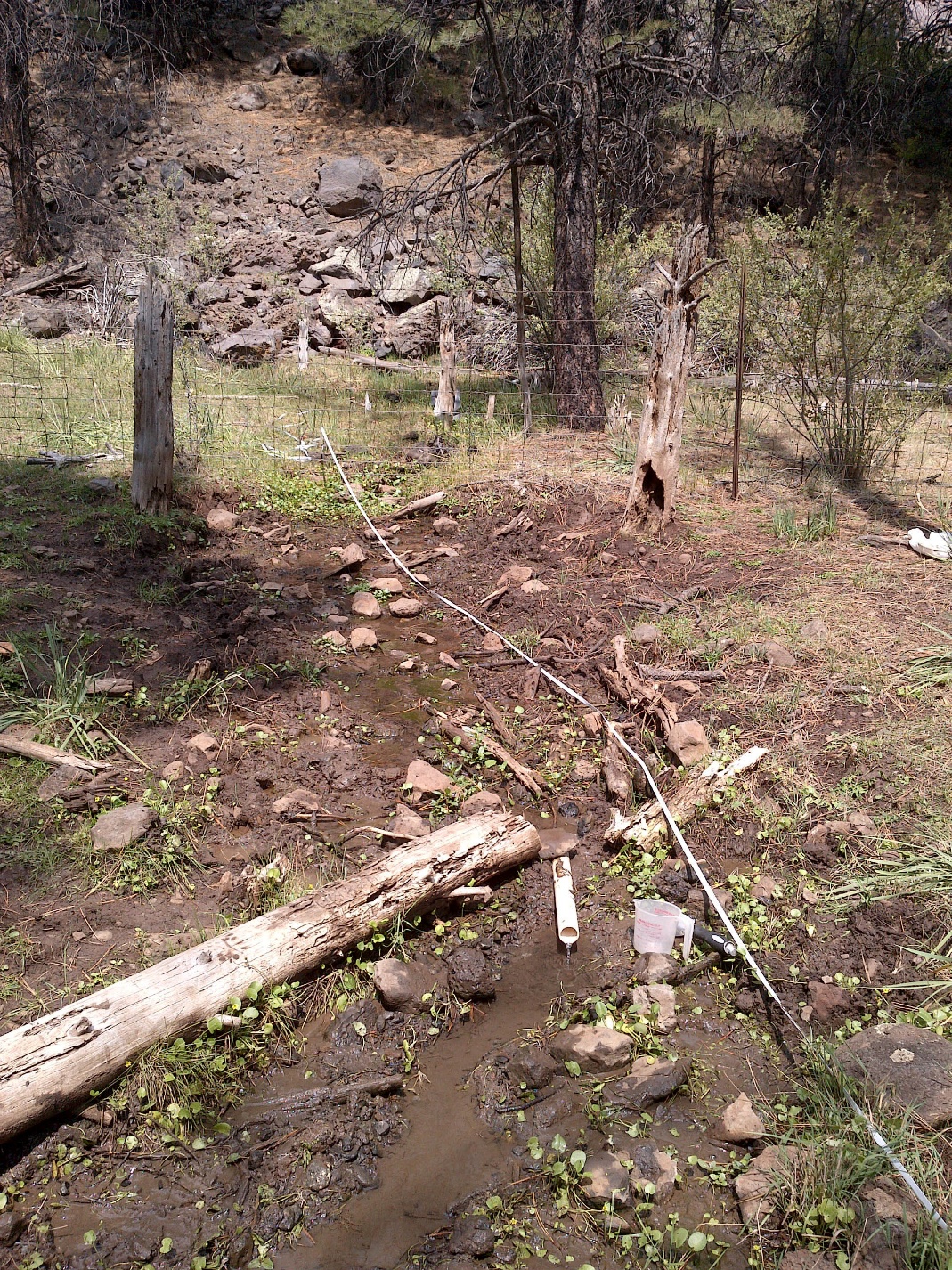 Fig 17.3 Mineral Spring: The flow measurement location, 17 meters downstream from the sources.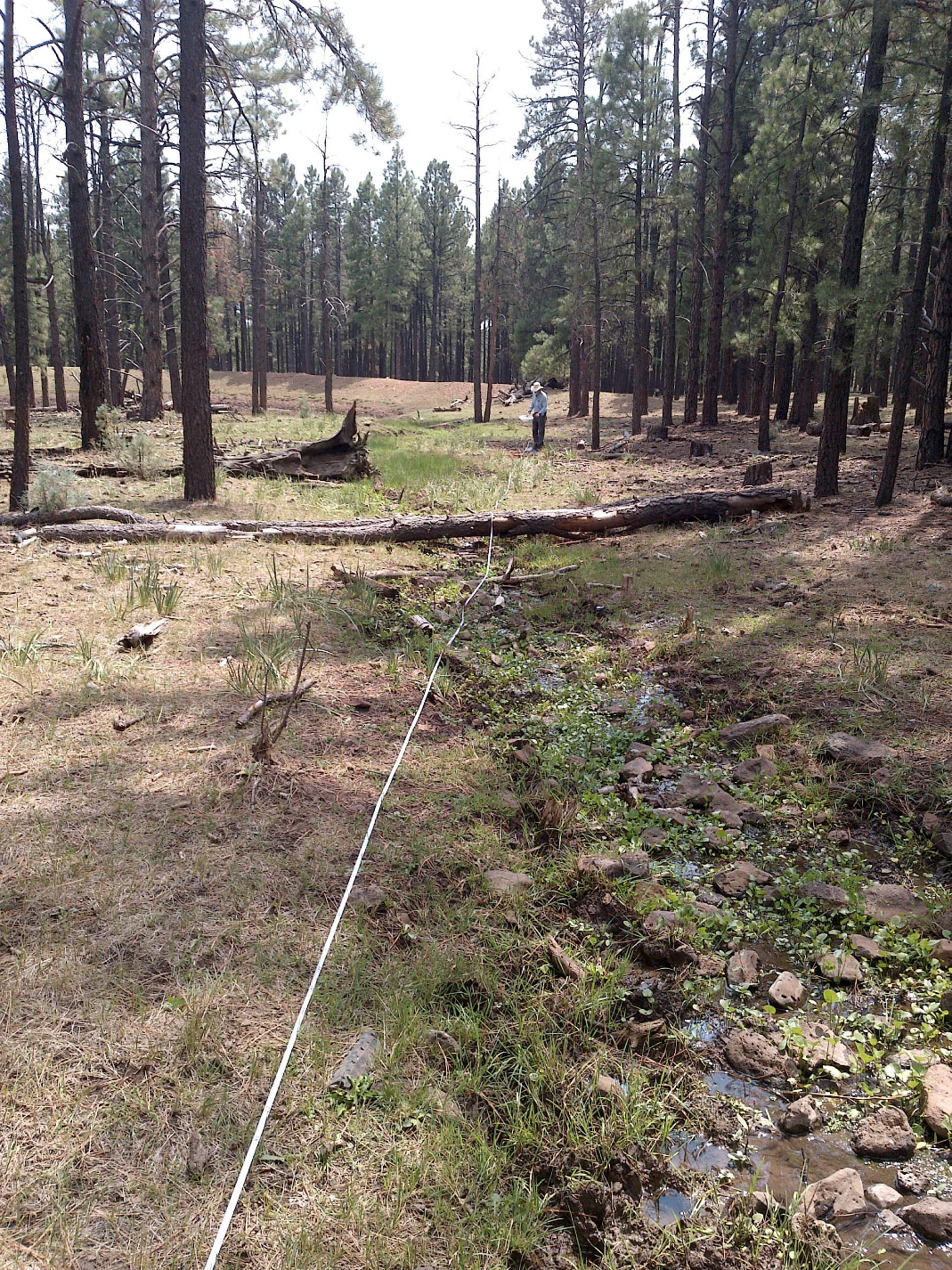 Fig 17.4 Mineral Spring: Larry Stevens records data next to the springs outflow channel, about 50 meters downstream of the spring sources. Farther downstream, just beyond Dr. Stevens, the berm marking the edge the excavated cattle tank is visible.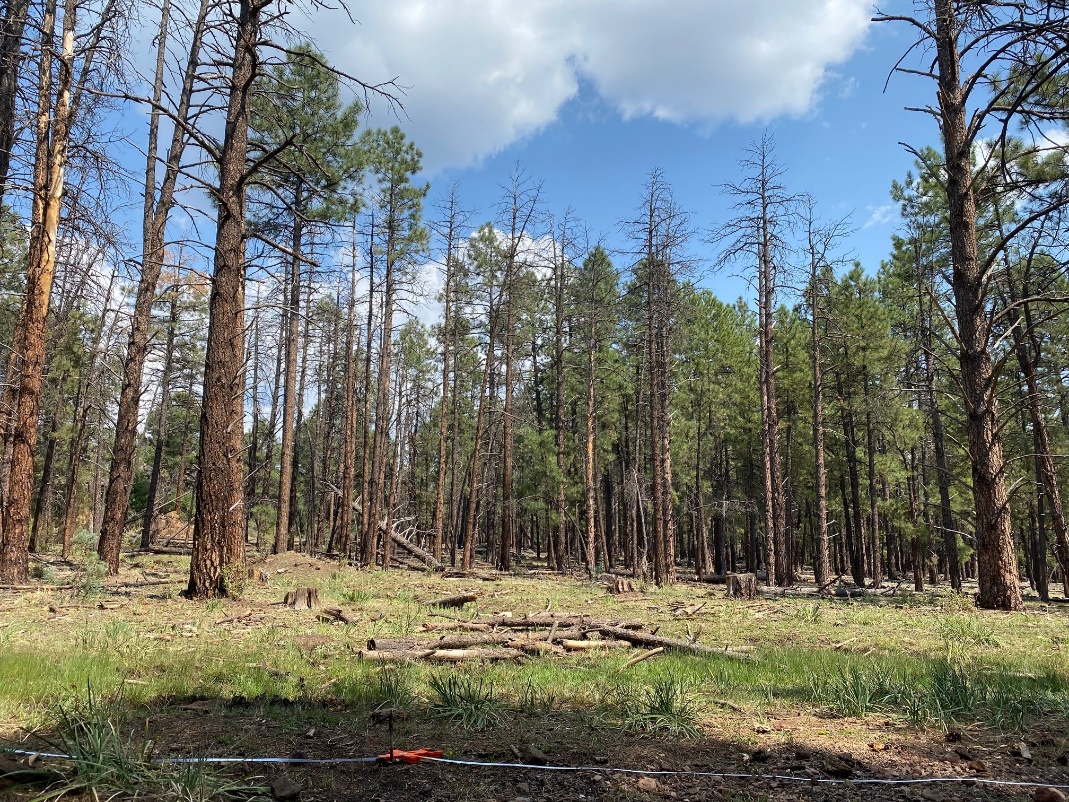 Fig 17.5 Mineral Spring: Die-off of ponderosa pine around the Mineral Spring springbrook.18. Mud Springs, 7/29/1918. Mud Springs, 7/29/19Survey Summary Report, Site ID 729Submitted 6/01/21 by Springs Stewardship InstituteLocation: The Mud Springs ecosystem is located in Coconino County in the Upper Verde Arizona 15060202 HUC, managed by the US Forest Service. The spring is located in the Kaibab NF, Williams RD, in the May Tank Pocket USGS Quad, at 35.11495, -112.18680 measured using a GPS (WGS84, estimated position error 2 meters). The elevation is approximately 2115 meters. Alek Mendoza, Gloria Hardwick, and Jenna Norris surveyed the site on 7/29/19 for 02:30 hours, beginning at 10:20, and collected data in 9 of 10 categories. This survey was conducted under a Kaibab Springs project using the Stevens et al. Level 2 protocol.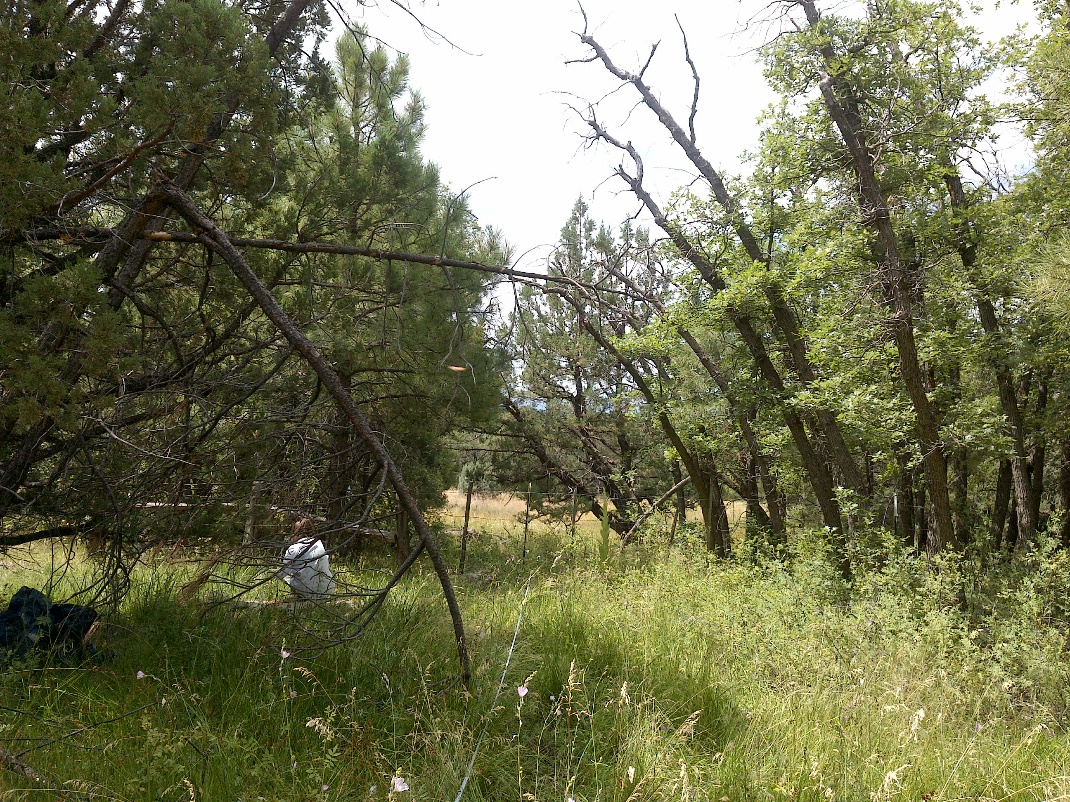 Fig 18.1 Mud Springs: View from 5 meters below the first springbox, looking downhill towards the lower low gradient cienega.Physical Description: Mud Springs is a helocrene/anthropogenic spring. This spring is part of the SSI 4FRI Springs Monitoring Project and is located within a control area. This spring emerges from the base of a basalt flow and would naturally seep broadly across a wet meadow if flow were not captured into two springboxes and piped down-gradient to a trough. In October 2019, a surveyor installed a Hobo Tidbit MX2203 data logger in the uppermost springbox. In May 2021, a surveyor secured it with heavy wire to PVC and rebar, and covered it with three rocks. Future surveyors should bring plastic and use it to construct a dam on the trough upon arrival to better measure flow. The microhabitats associated with the spring cover 640 sqm. The site has 2 microhabitats, including A -- a 90 sqm low gradient cienega, B -- a 550 sqm low gradient cienega. The geomorphic diversity is 0.18, based on the Shannon-Weiner diversity index.Table 18.1 Mud Springs Microhabitat characteristics.Geomorphology: Mud Springs emerges as a contact from the basalt flow, a igneous, basalt rock layer. The emergence environment is subaerial, with a gravity flow force mechanism. The site receives approximately 100% of available solar radiation, with 6871 Mj annually.Access Directions: From the town of Williams, travel south on County Rd 73 (Perkinsville Rd) for 12.5 mi. Turn west onto a minor, rough dirt road and park immediately. The spring is 500 m due west of Perkinsville Road.Survey Notes: The upper springbox has a concrete lid with rebar sticking up vertically. The lower springbox is covered with a flat rock. The open concrete trough is full, with very slight overflow (not enough to measure). Deer and elk tracks and scat are present at the site but there is no evidence of livestock grazing. Surveyors did not find the tree blind noted in the 2012 survey, but there is a game camera set up near the trough. An abandoned camp with excess trash, was noted at the NW edge of the lower low gradient cienega. The trash is scattered throughout the west side of the site. Surveyors estimate it will take about 8 large trash bags to dispose of the waste. The previously mapped dry area appears to have expanded in the lower low gradient cienega when compared to the 2012 survey. Seepage into the lower portion of the low gradient cienega also seems to be less than 2012. The sketchmap during this survey estimates the current size of the dry area. Flow: In past surveys at this site, surveyors measured flow where it overflowed a springbox. However, at the time of this 2019 survey, there was no overflow from the spring boxes, and the only other surface water was diffuse seepage through the wet meadow. Surveyors were unable to measure flow because there was no outflow.Water Quality: The surveyors measured water quality in the lower spring box, which was partially covered with a flat rock. The surveyors covered the opening more completely after collecting measurements. Location 1: in a pool in standing water at 11:11.Table 18.2 Mud Springs Water Quality Measurements.Flora: Gloria Hardwick was the botanist for this survey. Surveyors identified 28 plant species at the site, with 0.0438 species/sqm. These included 22 native and 6 nonnative species.  Table 18.3 Mud Springs Cover Type.Table 18.4 Mud Springs Vegetation % Cover in Microhabitats.Fauna: Surveyors collected or observed 6 aquatic and 4 terrestrial invertebrate taxa and 5 vertebrate taxa.Table 18.5 Mud Springs Invertebrates.Table 18.6 Mud Springs Vertebrates.Assessment: Assessment scores were compiled in 5 categories and 33 subcategories, with 9 null condition scores, and 9 null risk scores. Aquifer functionality and water quality are moderate with some restoration potential (average condition score 3.2) and there is low risk (average risk score 2.5). Geomorphology condition is moderate with some restoration potential (average condition score 3.4) and there is low risk (average risk score 2). Habitat condition is moderate with some restoration potential (average condition score 3.8) and there is low risk (average risk score 2.6). Biotic integrity is good with significant restoration potential (average condition score 4.8) and there is low risk (average risk score 2.3). Human influence of site is good with significant restoration potential (average condition score 4) and there is low risk (average risk score 2.4). Overall, the site condition is good with significant restoration potential and there is low risk. Table 18.7 Mud Springs Assessment Scores. Condition scores range from 0 (extremely poor condition) to 6 (pristine condition) and risk scores range from 0 (no risk to the site) to 6 (extreme risk to the site). Management Recommendations: Surveyors recommend fixing the down fencing surrounding the 2 spring boxes and cleaning up the trash around the abandoned campsite at the edge of the lower low gradient cienega.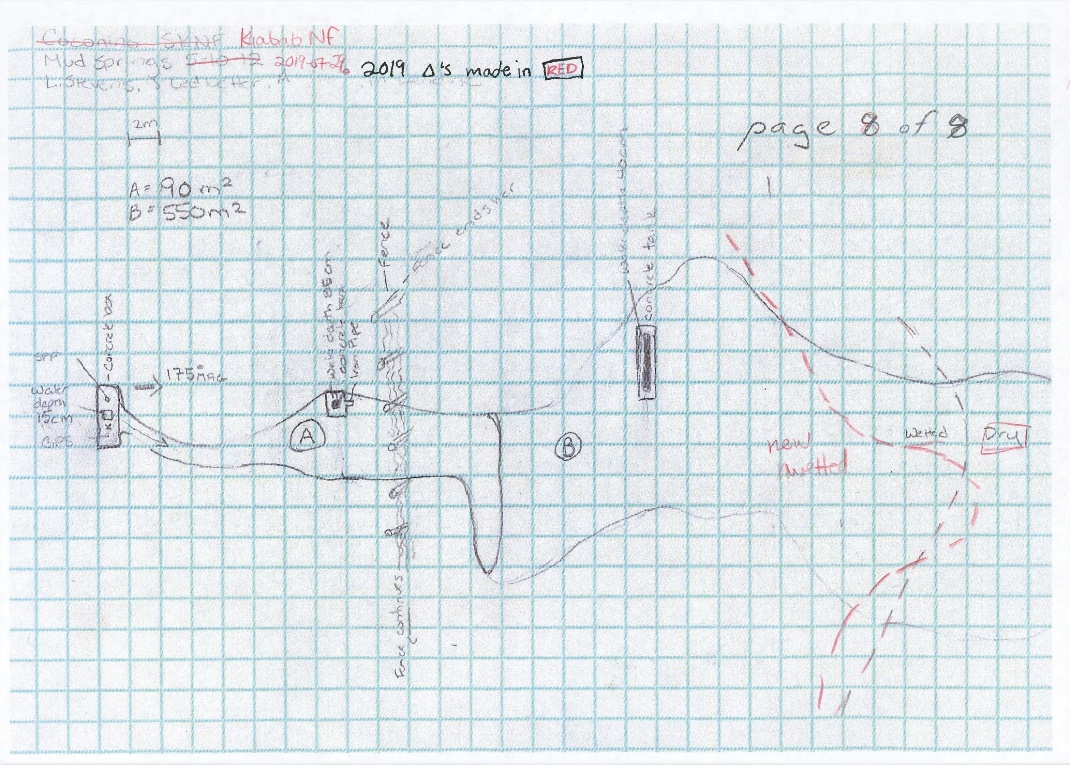 Fig 18.2 Mud Springs Sketchmap.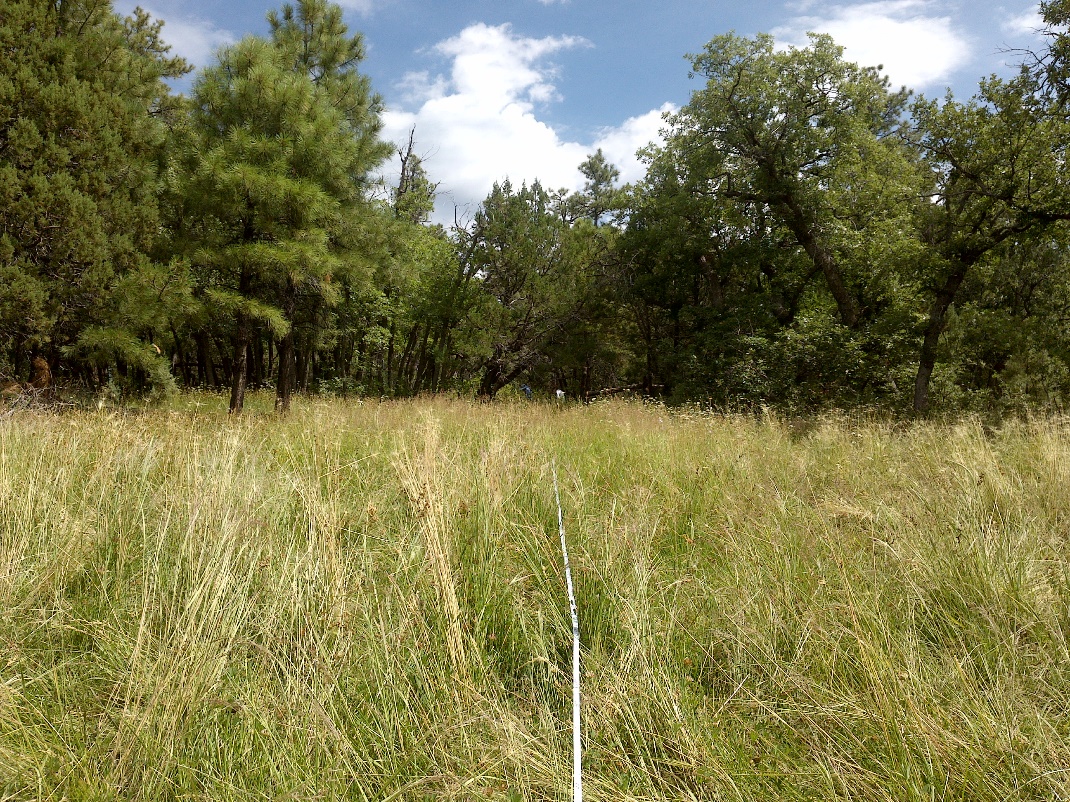 Fig 18.3 Mud Springs: View from 50 meters down from the first springbox, facing uphill towards the source.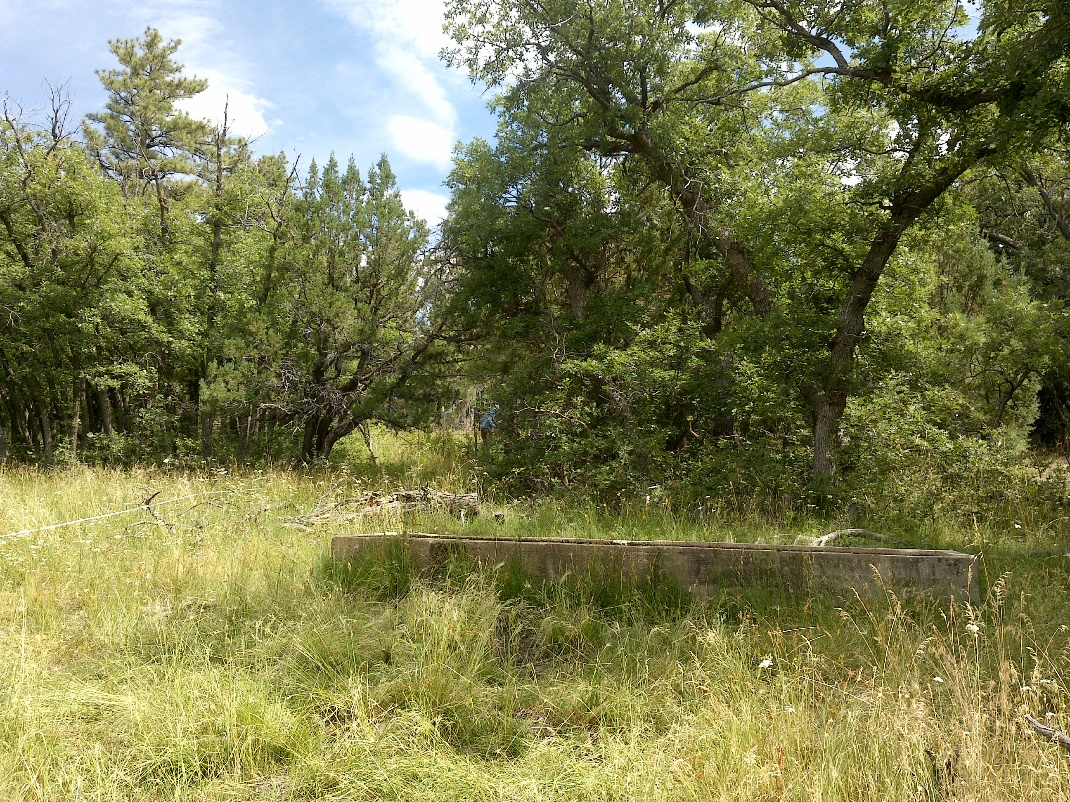 Fig 18.4 Mud Springs: View uphill at the water trough.19. Rocky LO Lower, 6/08/1819. Rocky LO Lower, 6/08/18Survey Summary Report, Site ID 237570Submitted 6/01/21 by Springs Stewardship InstituteLocation: The Rocky LO Lower ecosystem is located in Coconino County in the Upper Verde Arizona 15060202 HUC, managed by the US Forest Service. The spring is located in the Kaibab NF, Williams RD, in the Garland Prairie USGS Quad, at 35.15246, -111.98233 (WGS84). The elevation is approximately 2039 meters. L.E. Stevens, A.E. Springer, T. Schipper, B. Murrieta, and SSI workshop class surveyed the site on 6/08/18 for 02:00 hours, beginning at 14:30, and collected data in 8 of 10 categories. This survey was conducted under a Kaibab Springs project using the Stevens et al. Level 2 protocol.Physical Description: Rocky LO Lower is a hillslope/rheocrene spring. The site is located as part of a larger springs complex. Only one of the emergence locations in this multi-source emergence was surveyed. The Site is located at the base of a basalt rock face in a small valley. There is a forest road and parking lot within 300 meters. The larger area (within 5-10 miles) has a scattering of houses. The microhabitats associated with the spring cover 147 sqm. The site has 3 microhabitats, including A -- a 33 sqm channel, B -- a 67 sqm terrace, C -- a 47 sqm terrace. The geomorphic diversity is 0.46, based on the Shannon-Weiner diversity index.Table 19.1 Rocky LO Lower Microhabitat characteristics.Geomorphology: Rocky LO Lower emerges as a fracture from a metamorphic rock layer. The emergence environment is subaerial, with a gravity flow force mechanism. Survey Notes: The forest appears very dry with large amounts of dried grass in the area. A group of children walked through during the survey. The site is largely untrampled by livestock. There is no obvious litter. The survey was conducted from the source to approximately 35 meters downstream. Water Quality: Surveyors measured the water quality just below the source. Location 1: at the spring source at 15:15.Table 19.2 Rocky LO Lower Water Quality Measurements.Flora: Larry Stevens was the botanist, with assistance from Carl S. Surveyors identified 31 plant species at the site, with 0.2109 species/sqm. These included 18 native and 5 nonnative species; the native status of 8 species remains unknown.  Table 19.3 Rocky LO Lower Cover Type.Table 19.4 Rocky LO Lower Vegetation % Cover in Microhabitats.Fauna: Surveyors collected or observed 5 aquatic and 8 terrestrial invertebrate taxa and 8 vertebrate taxa.Table 19.5 Rocky LO Lower Invertebrates.Table 19.6 Rocky LO Lower Vertebrates.Assessment: Assessment scores were compiled in 4 categories and 23 subcategories, with 19 null condition scores, and 18 null risk scores. Aquifer functionality and water quality are good with significant restoration potential (average condition score 4.8) and there is negligible risk (average risk score 1.8). Geomorphology condition is good with significant restoration potential (average condition score 4.2) and there is low risk (average risk score 2). Habitat condition is good with significant restoration potential (average condition score 4.3) and there is negligible risk (average risk score 1.4). Biotic integrity is undetermined due to null scores (average condition score 0) and there is undetermined risk due to null scores (average risk score 0). Human influence of site is very good with excellent restoration potential (average condition score 5) and there is low risk (average risk score 2). Overall, the site condition is good with significant restoration potential and there is negligible risk. Table 19.7 Rocky LO Lower Assessment Scores. Condition scores range from 0 (extremely poor condition) to 6 (pristine condition) and risk scores range from 0 (no risk to the site) to 6 (extreme risk to the site). 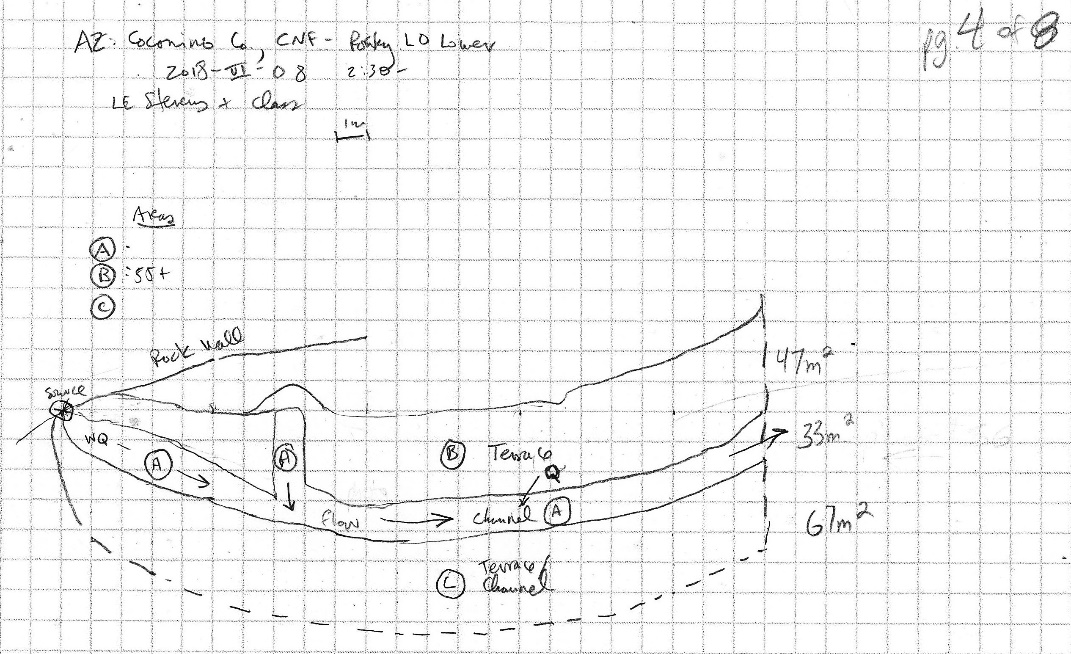 Fig 19.1 Rocky LO Lower Sketchmap.20. Rosilda Spring, 7/29/1920. Rosilda Spring, 7/29/19Survey Summary Report, Site ID 588Submitted 6/01/21 by Springs Stewardship InstituteLocation: The Rosilda Spring ecosystem is located in Coconino County in the Upper Verde Arizona 15060202 HUC, managed by the US Forest Service. The spring is located in the Kaibab NF, Williams RD, in the Davenport Hill USGS Quad, at 35.17467, -112.06092 measured using a GPS (WGS84, estimated position error 2 meters). The elevation is approximately 2051 meters. Alek Mendoza, Andrea Hazelton, Tierney Schipper, and Jenna Norris surveyed the site on 7/29/19 for 01:20 hours, beginning at 15:20, and collected data in 9 of 10 categories. This survey was conducted under a Kaibab Springs project using the Stevens et al. Level 2 protocol.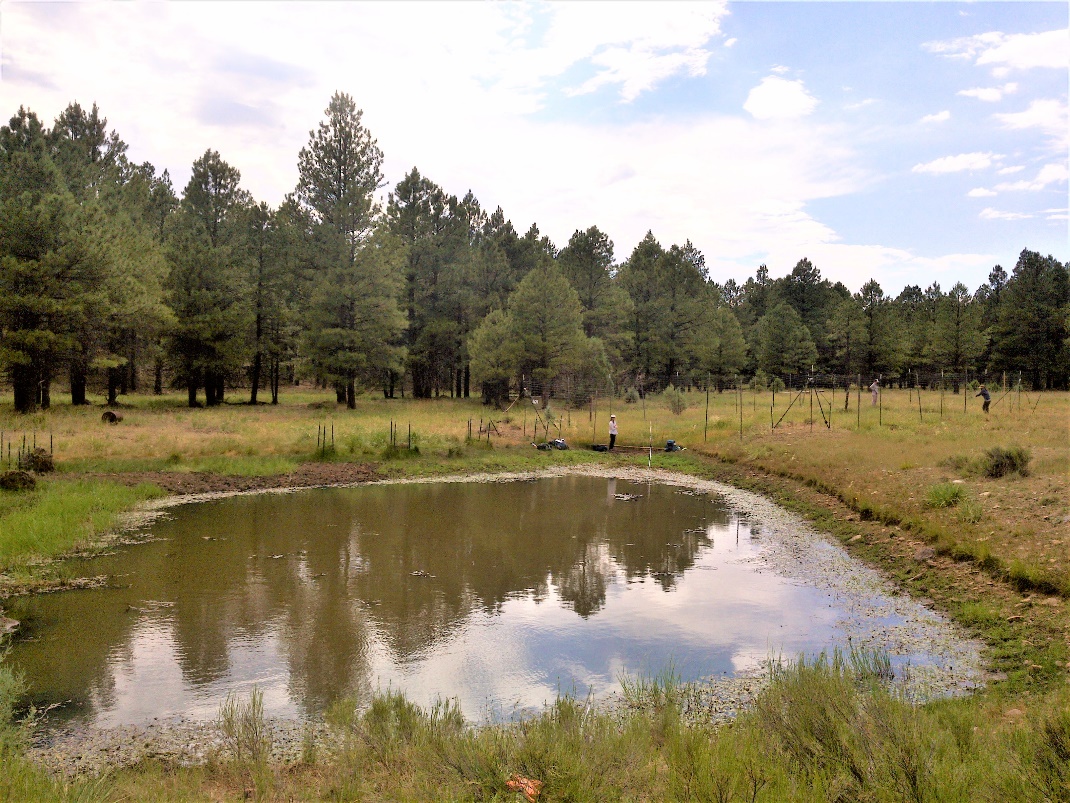 Fig 20.1 Rosilda Spring: View from the berm facing towards the fenced enclosure that contains the source well.Physical Description: Rosilda Spring is a helocrene/anthropogenic spring. This spring is part of the SSI 4FRI Springs Monitoring Project and is located within a treatment area. This site is a low gradient cienega, the downstream end of which was excavated to form a bermed pond. There is an outflow channel exiting the pond on its south side. East of the berm that forms the main pond, there are two additional small (4 m x 1 m) excavated pools (outside survey area). At the upper end of the cienega, there is a rocked-in 3 meter-diameter well. There was formerly a pipe delivering water from this well into the pond. Between June 2018 and July 2019, a rehabilitation crew (probably Grand Canyon Trust) installed a 12 x 25 meter fence around the cienega and well. This crew likely removed the piping, as 2019 surveyors were unable to locate the pipe that formerly provided water to the pond. Six (0.5 x 0.5 m) vegetation exclosures protect planted willow saplings along the south side of the pond. This spring has a wooden sign with its name on it, and additional signage detailing the restoration efforts. The south side of the pond appears be influenced by floods. On September 22, 2019, Ed Schenk installed a Hobo Tidbit MX2203 data logger on a rebar along the fenceline where it crosses the runout channel linking the cienega to the excavated tank. On May 6, 2020, the survey crew re-installed it within 15 cm of the original location. On May 23, 2020, a surveyor replaced it, securing it with heavy to PVC and rebar, and covered it with rocks. The microhabitats associated with the spring cover 654 sqm. The site has 3 microhabitats, including B -- a 472 sqm pool, C -- a 152 sqm pool margin, G -- a 30 sqm low gradient cienega. The geomorphic diversity is 0.31, based on the Shannon-Weiner diversity index.Table 20.1 Rosilda Spring Microhabitat characteristics.Geomorphology: Rosilda Spring emerges as a seepage or filtration from a igneous, basalt rock layer. The emergence environment is subaerial, with a gravity flow force mechanism. The site receives approximately 100% of available solar radiation, with 6862 Mj annually.Access Directions: From I-40 take exit 165 Williams/Grand Canyon.  Turn left to stay on Historic Route 66 East for 2.5 miles. Then turn left onto 4th street. This road will turn into Perkinsville Rd, which you will follow for approximately 7.2 miles. Turn left onto RS 139 (AKA Fire Rd 14) and follow it for about 6 miles. Park off the road and hike about 600 m north.Survey Notes: The fenced off area that previously functioned as the spring source is currently dry. The spring has no visible signs of flow due to the piping being removed and the rock well being filled in. This removal seems to be slowly creating a low gradient cienega within the fenced area, indicated by the higher proportion of wetland vegetation within the fence compared to previous surveys.  The south side of the pool has an excess of pine needles and flood debris along the pool margin from past flood events. Flow: The only surface water is located in the excavated and bermed pond, which has no outflow. Surveyors were unable to measure flow because there was no outflow.Water Quality: The surveyors measured water quality in the excavated pool. Location 1: in a pool in standing water at 15:15.Table 20.2 Rosilda Spring Water Quality Measurements.Flora: Andrea Hazelton was the botanist for this survey. Surveyors identified 23 plant species at the site, with 0.0352 species/sqm. These included 19 native and 4 nonnative species.  Table 20.3 Rosilda Spring Cover Type.Table 20.4 Rosilda Spring Vegetation % Cover in Microhabitats.Fauna: Surveyors collected or observed 2 terrestrial invertebrate taxa and 4 vertebrate taxa.Table 20.5 Rosilda Spring Invertebrates.Table 20.6 Rosilda Spring Vertebrates.Assessment: Assessment scores were compiled in 5 categories and 33 subcategories, with 9 null condition scores, and 9 null risk scores. Aquifer functionality and water quality are very poor with very limited restoration potential (average condition score 1.8) and there is moderate risk (average risk score 3.3). Geomorphology condition is poor with limited restoration potential (average condition score 2.2) and there is high risk (average risk score 4.2). Habitat condition is moderate with some restoration potential (average condition score 3) and there is moderate risk (average risk score 3.6). Biotic integrity is moderate with some restoration potential (average condition score 3.4) and there is low risk (average risk score 2.6). Human influence of site is moderate with some restoration potential (average condition score 3.3) and there is moderate risk (average risk score 3.1). Overall, the site condition is poor with limited restoration potential and there is moderate risk. Table 20.7 Rosilda Spring Assessment Scores. Condition scores range from 0 (extremely poor condition) to 6 (pristine condition) and risk scores range from 0 (no risk to the site) to 6 (extreme risk to the site). Management Recommendations: Surveyors recommend periodically monitoring the newly installed fenced enclosure.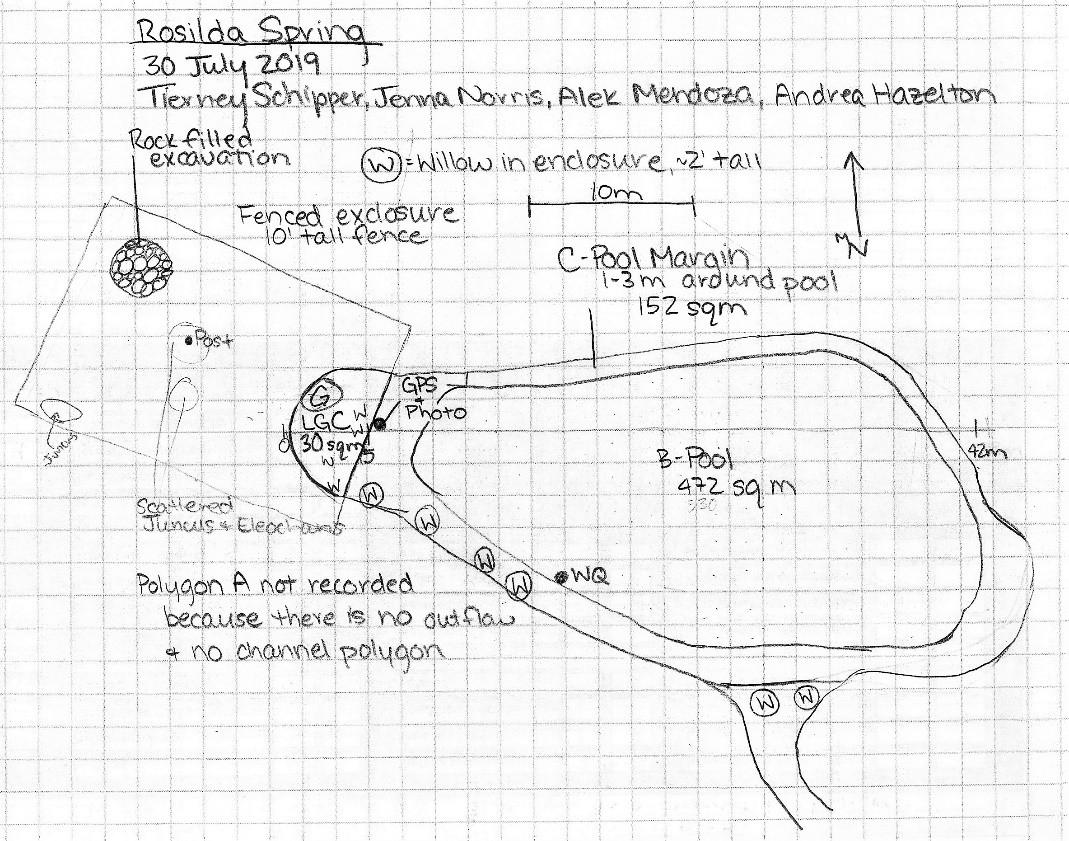 Fig 20.2 Rosilda Spring Sketchmap.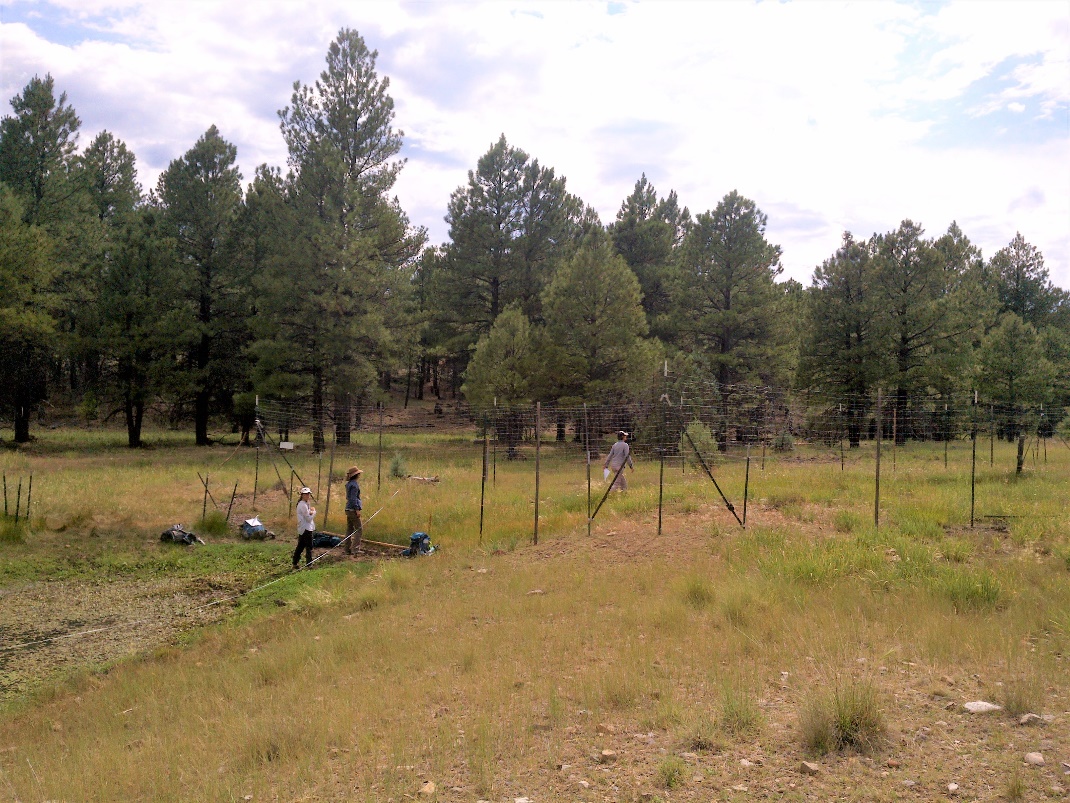 Fig 20.3 Rosilda Spring: View from the north side of the pond, facing the fenced enclosure.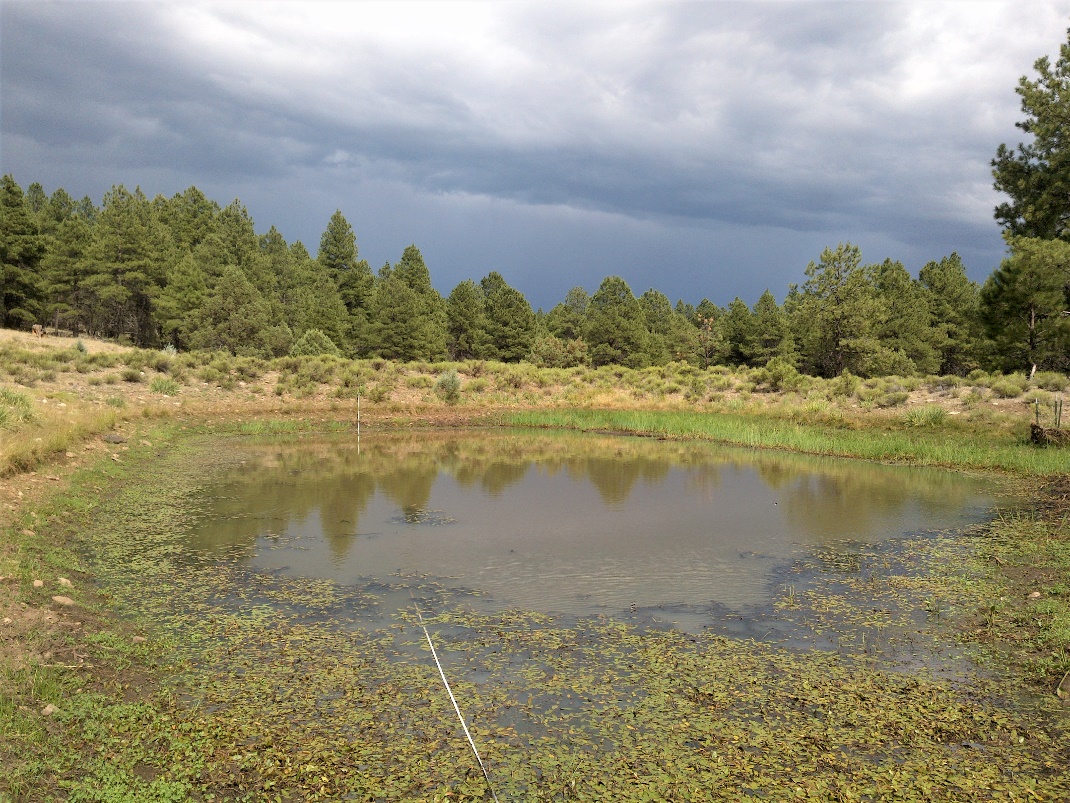 Fig 20.4 Rosilda Spring: View facing east towards the berm.CodeABCNameSource ChannelTerraceColluvial slopeArea sqm10932218Surface typeCHTECSSurface subtypeSlope variabilityLowLowMedAspect TN131131Slope degrees5212Moisture (scale 1-10)920Water depth cm1401Area % open water8501Substrate1 - Clay %4322 - Silt %4530253 - Sand %10534 - Fine gravel %5425 - Coarse gravel %01036 - Cobble %2435317 - Boulder %23208 - Bedrock %007Organic %1057Other % (anthropogenic)050Precipitate %000Litter %121Wood %930Litter Depth (cm)0.010.30.1Characteristic MeasuredValueLocation NumberDeviceAlkalinity, Total (mg/L)601LaMotteDissolved oxygen (field) (mg/L)3.51CHEMets DO kitDissolved Solids (field) (ppt)0.0621Hanna Multi 98194pH (field)7.421Hanna CombopH (field)7.11Hanna Multi 98194Specific conductance (field) (uS/cm)1241Hanna ComboSpecific conductance (field) (uS/cm)1241Hanna Multi 98194Temperature, air C241Handheld thermTemperature, water C12.21Hanna ComboTemperature, water C10.71Hanna Multi 98194Cover TypeSpecies CountWetland Species CountGround2910Shrub40Mid-canopy20Tall canopy00Basal00Aquatic00Non-vascular10Plant SpeciesCover CodeNative StatusWetland StatusCommentsABCAchillea millefoliumGCNIU050BrassicaceaeGCNIannual; cf. Arabis00.10.1Bromus tectorumGCIU013Cirsium arvenseGCIF0.122Dracocephalum parviflorumGCNWR001EleocharisGCNW500Epilobium ciliatumGCNW0.10.10Geranium caespitosumGCNF050.5Hypericum scouleriGCNWR0.110Iris missouriensisGCNF050Juncus interiorGCNWR250Juncus xiphioidesGCNW210Lactuca serriolaGCIF000.1LepidiumGCNIF00.10.1Mimulus guttatusGCNWR500.10Monardella odoratissimaGCNF0.110.5MuhlenbergiaGCNU0.5200Parthenocissus quinquefoliaSCNF0.1090Perideridia parishiiGCNF020Pinus ponderosaMCNU001Pinus ponderosaSCNU00.52Poa pratensisGCNIF0.5152Prunella vulgarisGCNF0.110Quercus gambeliiMCNU002Quercus gambeliiSCNU006Ranunculus cymbalariaGCNW3000Rosa woodsiiSCNF0.102Rumex crispusGCIWR0.111Sidalcea neomexicanaGCNWR0.122SolidagoGCNF00.50.1Taraxacum officinaleGCNIF00.50Tragopogon dubiusGCIF000.1TrifoliumGCIWR020unknown Bryophyte (moss, liverwort, hornwort)NVN?WR0.100Verbascum thapsusGCIU00.10.1Viola nephrophyllaGCNWR010SpeciesLifestageHabitatMethodRep#CountSpecies DetailBasommatophora PhysidaeAdACollected spot1Diptera ChironomidaeLACollected spot1Diptera DolichopodidaeAdTCollected spot1Diptera Simuliidae SimuliumLACollected spot2Hemiptera Belostomatidae AbedusLACollected spot2Hemiptera Gerridae Aquarius remigisAdACollected spot1maleLepidoptera Papilionidae Papilio rutulusAdTSpot1LumbriculidaAdACollected spot1OdonataAdTSpotmany damsel fliesOdonata Coenagrionidae ArgiaLACollected spot6Sphaeriida Sphaeriidae PisidiumAdACollected spot1Trichoptera Hydropsychidae HydropsycheLACollected spot1Vertebrate Species Common NameCountDetectionCommentsElksignscatSteller's Jay1obsCategoryConditionRiskAquifer Functionality & Water Quality4.53.2Geomorphology4.23.8Habitat4.22.4Biota42.1Human Influence4.43Overall Ecological Score4.32.8CodeANameLGC UpperArea sqm508Surface typeLGCSurface subtypeSlope variabilityLowAspect TN11Slope degrees9Moisture (scale 1-10)2Water depth cm0Area % open water0Substrate1 - Clay %02 - Silt %23 - Sand %04 - Fine gravel %0.55 - Coarse gravel %0.56 - Cobble %17 - Boulder %08 - Bedrock %1Organic %94Other % (anthropogenic)1Precipitate %0Litter %90Wood %0.5Litter Depth (cm)3Characteristic MeasuredValueLocation NumberDeviceAlkalinity, Total (mg/L)401LaMotteDissolved oxygen (field) (mg/L)3.51CHEMets DO kitDissolved Solids (field)621Hanna CombopH (field)7.821Hanna ComboSpecific conductance (field) (uS/cm)1501Hanna ComboTemperature, air C301Handheld thermTemperature, water C18.21Hanna ComboCover TypeSpecies CountWetland Species CountGround269Shrub30Mid-canopy20Tall canopy00Basal00Aquatic00Non-vascular10Plant SpeciesCover CodeNative StatusWetland StatusCommentsAAchillea millefoliumGCNIU0.1Acmispon americanusGCNF15Agrostis scabraGCNWdiffuse panicle1Bromus tectorumGCIU5Carex praegracilisGCNW0.5ChamaesyceGCNU0.01Cirsium arvenseGCIF0.25Coreopsis tinctoriaGCNF0.1EleocharisGCNW40Elymus elymoidesGCNF5Elymus trachycaulusGCNF1Epilobium ciliatumGCNW5Iris missouriensisGCNF0.1Juncus arcticusGCNW0.1Juncus interiorGCNU0.5Juncus xiphioidesGCNW0.1Juniperus deppeanaMCNU0.5Juniperus deppeanaSCNU1Lactuca serriolaGCIF0.01Machaeranthera gracilisGCNU0.1Mimulus guttatusGCNWR15Muhlenbergia wrightiiGCNUspike inflorescence0.5Navarretia intertextaNno flowers0.01Perideridia parishiiGCNF1Poa pratensisGCNIF3Quercus gambeliiMCNU0.1Quercus gambeliiSCNU0.5Ribes cereumSCNU0.25Rumex crispusGCIWR1Sidalcea neomexicanaGCNWR5TrifoliumGCIWR0.1unknown Bryophyte (moss, liverwort, hornwort)NVN?WRmoss40Verbascum thapsusGCIU0.1Vertebrate Species Common NameCountDetectionCommentsElksignRecent sign of bedsCommon RavencallDomestic CowsignCategoryConditionRiskAquifer Functionality & Water Quality1.74Geomorphology3.42Habitat3.82.8Biota3.42.5Human Influence42.4Overall Ecological Score3.32.7CodeABCDNamePoolChannelLeft TerraceSeeping Right TerraceArea sqm609015040Surface typePCHTETESurface subtyperiffleLRZLRZSlope variabilityLowLowMedAspect TN223223320161Slope degrees1810Moisture (scale 1-10)10940Water depth cm4030Area % open water9570Substrate1 - Clay %05002 - Silt %555203 - Sand %10105154 - Fine gravel %5151555 - Coarse gravel %5101556 - Cobble %5105057 - Boulder %10008 - Bedrock %492505Organic %20201045Other % (anthropogenic)0000Precipitate %0000Litter %10201580Wood %1121Litter Depth (cm)2323Characteristic MeasuredValueLocation NumberDeviceAlkalinity (Lab) (meq/L)781LaMotteDissolved oxygen (field) (mg/L)101CHEMets DO kitpH (field)6.591Hanna ComboSpecific conductance (field) (uS/cm)1351Hanna ComboTemperature, air C291handheld thermTemperature, water C21.41Hanna ComboCover TypeSpecies CountWetland Species CountGround319Shrub30Mid-canopy00Tall canopy00Basal00Aquatic11Non-vascular32Plant SpeciesCover CodeNative StatusWetland StatusCommentsABCDAchillea millefoliumGCNIU00.010.30.1algaeNVNA15000AmaranthusGCNIF00.0100AmbrosiaGCNF00.0220Amorpha fruticosaSCNF000.30.5Apocynum cannabinumGCNWR00.0100AstragalusGCNU000.020.01Bouteloua curtipendulaGCNU0000.07CarexGCNW00.030.020Coreopsis tinctoriaGCNF000.010Cosmos parviflorusGCNF000.010Desmodium grahamiiN0000.9Digitaria sanguinalisGCIF00.252Echinochloa crus-galliGCIW0.010.010.50Eleocharis palustrisGCNW2110Epilobium ciliatumGCNWPink flower0000.02Ipomoea costellataGCNF0000.01Ipomoea cristulataNFRed flower0000.01Iris missouriensisGCNF00.020.60JuncusGCNW0.50.010.20.4Koeleria macranthaGCNF00.020.80.6LichenNVNU00.010.30.5Mentha arvensisGCNWR000.30Muhlenbergia rigensGCNU00.581Oxalis decaphyllaGCNF0000.2Oxalis strictaGCNF0010.03PolygonumGCNWR000.30Polygonum amphibiumGCNW00.020.40Potamogeton nodosusAQNA0.02000Rosa woodsiiSCNFDead and dying000.20.1Rumex californicusGCNF000.50.3Rumex crispusGCIWR00.31.50.5Solanum jamesiiNWhite flower0001Sphaeralcea ambiguaSCNU0000.03Tagetes micranthaNF0030Tagetes micranthaGCNF0001Taraxacum officinaleGCNIF00.131Thalictrum fendleriGCNF000.010.01Thermopsis pinetorumGCNF000.50.3Trifolium repensGCIWR000.020.05unknown mossNVN?0.010.030.010Vinca majorGCIF000.50.4SpeciesLifestageHabitatMethodRep#CountSpecies DetailAraneaeAdTCollected spot1ColeopteraAdCollected spot1Coleoptera BuprestidaeAdTCollected spot1Coleoptera Cantharidae Chauliognathus opacusAdCollected spot1Coleoptera CoccinellidaeAdTCollected spot1Coleoptera CoccinellidaeAdTSpot30Approximately 30Coleoptera CurculionidaeAdTCollected spot1Coleoptera DytiscidaeAdACollected spot1Coleoptera Melyridae Collops vittatusAdTCollected spot1Coleoptera ScarabaeidaeAdTCollected spot1Diptera BombyliidaeAdTCollected spot1Hemiptera GerridaeAdACollected spot1Hemiptera Gerridae Aquarius remigisAdASpot10SeveralHemiptera NotonectidaeAdACollected spot1Hemiptera Notonectidae Notonecta kirbyiAdASpot10AbundantHymenoptera ApoideaAdTCollected spot1Hymenoptera Sphecidae AmmophilaAdTCollected spot1Hymenoptera Sphecidae Sceliphron caementariumAdTCollected spot1Lepidoptera Pieridae Colias eurythemeAdTCollected spot1MolluscaAdCollected spot2Odonata Libellulidae Erythemis collocataAdTSpot1female laying eggsOdonata Libellulidae Libellula saturataAdTCollected spot1Odonata Libellulidae Libellula saturataAdTSpot1Collected - (male and female)Odonata Libellulidae Sympetrum pallipesAdTCollected spot1Vertebrate Species Common NameCountDetectionCommentsTree Lizard2obsElksignA lot of scat on site.Spiny Lizard1obsCommon Raven1callAcorn Woodpecker1callWestern Scrub-jay1callFrog1obsMany adults and tadpoles.White-breasted Nuthatch1obsCategoryConditionRiskAquifer Functionality & Water Quality3.52Geomorphology4.41.6Habitat3.52Biota3.62Human Influence4.61.7Overall Ecological Score41.8CodeABCDNameSource ChannelColluvial slopeCreek ChannelCreek terracesArea sqm29394623Surface typeCHCSCHTESurface subtyperifflerunLRZMRZSlope variabilityMedMedLowLowAspect TN256256169169Slope degrees1818.5.5Moisture (scale 1-10)60101Water depth cm5030Area % open waterSubstrate1 - Clay %00002 - Silt %510503 - Sand %510504 - Fine gravel %20202005 - Coarse gravel %25254006 - Cobble %3525007 - Boulder %910008 - Bedrock %00300Organic %0000Other % (anthropogenic)1000Precipitate %0000Litter %5550Wood %0010Litter Depth (cm)111Characteristic MeasuredValueLocation NumberDeviceAlkalinity, Total (mg/L)50Dissolved oxygen (field) (mg/L)1.3YSI MultiprobeDissolved Solids (field) (ppt)5.0E-5YSI MultiprobeOxygen Reduction Potential in mV235Hanna ORP MeterOxygen Reduction Potential in mV155.8YSI MultiprobepH (field)6.65YSI MultiprobeSpecific conductance (field) (uS/cm)247DigitalAid meterSpecific conductance (field) (uS/cm)120YSI MultiprobeTemperature, air C25.9YSI MultiprobeTemperature, water C13DigitalAid meterTemperature, water C10YSI MultiprobeCover TypeSpecies CountWetland Species CountGround188Shrub10Mid-canopy00Tall canopy00Basal00Aquatic11Non-vascular21Plant SpeciesCover CodeNative StatusWetland StatusCommentsABCDalgaeNVNA0.5000CarexGCNW#22000Carex nebrascensisGCNW#20242Carex praegracilisGCNR00025CicutaGCNWno blooms402122Equisetum laevigatumGCNWR0000.1GeraniumGCNFno blooms0200Humulus lupulusGCNIF0800Hypericum scouleriGCNWRno blooms00.100.1Iris missouriensisGCNF0200Juncus ensifolius var. montanusGCNFcommon; only old fruit010020Mimulus guttatusAQNWbelow outflow pipe5000PotentillaGCNFno blooms0202Ribes cereumSCNU1000RumexGCNWRno blooms00.100Sidalcea neomexicanaGCIF05010Taraxacum officinaleGCNIF000.10TrifoliumGCIWRno blooms00.100unknown Bryophyte (moss, liverwort, hornwort)NVNF200.10unknown grassGC20221unknown grassGC#1151022Viola sororia var. affinisGCNW04020SpeciesLifestageHabitatMethodRep#CountSpecies DetailAnnelida ClitellataAdACollected spot1Coleoptera Cantharidae PodabrusAdCollected spot1Diptera AsilidaeAdTCollected spot1 TrailHymenoptera Apidae BombusAdTCollected spot1Queen Lepidoptera Pieridae Colias eurythemeAdTCollected spot1 TrailOdonata Libellulidae LibellulaAdTSpot1Saturata?Vertebrate Species Common NameCountDetectionCommentsElksignscatArizona Black Rattlesnake1obsCategoryConditionRiskAquifer Functionality & Water Quality4.22Geomorphology4.41.8Habitat42Biota4.92Human Influence4.91.8Overall Ecological Score4.51.9CodeABCDENameSource and PondPond PerimeterChannelTerracesLow Gradient CienegaArea sqm281421566670Surface typePPMCHTELGCSurface subtypeanthroanthroSlope variabilityLowLowLowLowAspect TNSlope degrees05555Moisture (scale 1-10)102828Water depth cm150304Area % open water100070080Substrate1 - Clay %000002 - Silt %20251010103 - Sand %20251015104 - Fine gravel %22502515 - Coarse gravel %510252516 - Cobble %51052527 - Boulder %000008 - Bedrock %00000Organic %48550076Other % (anthropogenic)00000Precipitate %00000Litter %2080707080Wood %10110Litter Depth (cm)2123Characteristic MeasuredValueLocation NumberDeviceTemperature, air C35Handheld thermAlkalinity, Total (mg/L)381LaMotteDissolved oxygen (field) % saturation133.51YSI MultiprobeDissolved oxygen (field) (mg/L)12.821YSI MultiprobeDissolved Solids (field) (ppt)0.0941Hanna CombopH (field)6.821YSI MultiprobeSpecific conductance (field) (uS/cm)1531Hanna ComboTemperature, water C17.11YSI MultiprobeCover TypeSpecies CountWetland Species CountGround238Shrub20Mid-canopy00Tall canopy10Basal00Aquatic1311Non-vascular00Plant SpeciesCover CodeNative StatusWetland StatusCommentsABCDEAchillea millefoliumGCNIU00020Agrostis giganteaGCIF#147530.20.1000algaeAQNA100000Alopecurus aequalisGCNU#1475250000Antennaria parvifoliaGCNU0000.030Callitriche vernaNA#147540.50000Carex occidentalisGCNW00010Carex pellitaAQNW20.020.302Cirsium vulgareGCIF0.10.30.510.01Convolvulus arvensisGCIF0000.010Eleocharis palustrisAQNW50.1204Epilobium ciliatumAQNW000.0200.01Hordeum brachyantherumGCNF#14755000.0100Hordeum jubatumGCNF0.20.10.200Hymenoxys richardsoniiGCNF00.01000Hypericum scouleriGCNWR000.010.10Juncus balticusAQNW0070240Juncus interiorGCNU21010302Juncus longistylisGCNW000.10.11Juncus nevadensisAQNWR#1475000314Juncus saximontanusAQNW00000.03Mentha arvensisGCNWR00007Mimulus guttatusAQNW0.10.01100Montia chamissoiAQNW002500Muhlenbergia wrightiiGCNU00010.01Pinus ponderosaSCNU000.50.50Pinus ponderosaTCNU2030000Poa pratensisGCNIF0.20.5404030Potentilla biennisGCNF#147560000.10.01Potentilla norvegicaGCNF#14758. Not rooted in pond.0.10000Ranunculus aquatilisAQNA0.010000Ranunculus hydrocharoidesGCNW#1475700000.01RosaSCNF0.16160.01Rumex crispusAQIWR10.30.100.01Rumex triangulivalvis#147590.020000Sidalcea neomexicanaAQNWR00000.1Sisyrinchium demissumGCNW0000.010Taraxacum officinaleGCNIF0.010.120.52Trifolium wormskioldiiGCNWR#147510.010.10.10.11unknown Bryophyte (moss, liverwort, hornwort)AQNF00101Vicia americanaGCNF0000.010SpeciesLifestageHabitatMethodRep#CountSpecies DetailColeopteraAdCollected spot1Coleoptera ChrysomelidaeAdTCollected spot1Coleoptera Dytiscidae Agabus disintegratusAdACollected spot1Coleoptera Dytiscidae NeobidessusAdCollected spot1Coleoptera StaphylinidaeAdTCollected spot1Diptera TipulidaeAdTCollected spot1HemipteraAdTCollected spot1Hemiptera GerridaeAdACollected spot1Hemiptera NotonectidaeAdACollected spot1Hemiptera VeliidaeAdACollected spot1Hymenoptera Pompilidae PepsisAdTSpot1Also known as a tarantula hawk. Specimen collected.Lepidoptera Nymphalidae JunoniaAdTSpot1Odonata Aeshnidae AeshnaAdTSpot1Odonata Coenagrionidae ArgiaAdTSpot6These could be of the vivida species.Vertebrate Species Common NameCountDetectionCommentsElksignFresh tracks and scat were observed.salamander3obsseveralFrogobsmany tadpolesMountain ChickadeecallNorthern Flicker1obsCommon Raven1obsAmerican Robin1obsCategoryConditionRiskAquifer Functionality & Water Quality3.82.2Geomorphology3.82.2Habitat3.62.4Biota4.42Human Influence42.8Overall Ecological Score42.3CodeABCDNameMuddy areaPond PerimeterUphill LGCDry LGCArea sqm831842192Surface typePPMLGCLGCSurface subtypeanthroSlope variabilityLowLowLowLowAspect TN11191191Slope degrees0225Moisture (scale 1-10)10251Water depth cm70020Area % open water97030Substrate1 - Clay %55552 - Silt %303030303 - Sand %202525254 - Fine gravel %25555 - Coarse gravel %201510106 - Cobble %01515157 - Boulder %00008 - Bedrock %0000Organic %2351010Other % (anthropogenic)0000Precipitate %0000Litter %60402030Wood %533015Litter Depth (cm)510.012Characteristic MeasuredValueLocation NumberDeviceAlkalinity, Total (mg/L)761LaMotteDissolved oxygen (field) (mg/L)71CHEMets DO kitDissolved Solids (field) (ppt)0.0941Hanna ComboDissolved Solids (field) (ppt)0.0931Hanna Multi 98194pH (field)8.51Hanna Multi 98194pH (lab)8.061Hanna ComboSpecific conductance (field) (uS/cm)1881HannaTemperature, air C321Handheld thermTemperature, water C28.11Hanna ComboTemperature, water C26.61Hanna Multi 98194Cover TypeSpecies CountWetland Species CountGround2011Shrub20Mid-canopy10Tall canopy00Basal00Aquatic33Non-vascular21Plant SpeciesCover CodeNative StatusWetland StatusCommentsABCDAchillea millefoliumGCNIU00.020.030.01Agrostis stoloniferaGCIW00.0130.5algaeAQNA0.5000Alisma trivialeAQNW0.8000Alopecurus geniculatusGCIW00.0100.02Callitriche palustrisAQNA0.06000Eleocharis palustrisGCNW0.070.030.350Geranium caespitosumGCNF00.0100Gratiola neglectaGCNWin shallow water0.02000Hordeum jubatumGCNF00.0200.02Iris missouriensisGCNF00.0300Juncus bufoniusGCNW0.010.0200Juncus interiorGCNWR00.010.010.02Juncus longistylisGCNWbrown heads00.0200.03LichenNVNU000.010.02Lotus unifoliolatusGCNU00.020.010.02Medicago sativaGCIWRone plant00.0200Mimulus guttatusGCNW0.020.10.70.2Perideridia parishiiGCNF00.0200.01Poa pratensisGCNIF00.0100.01Quercus gambeliiMCNU0024Quercus gambeliiSCNU0010Ranunculus macouniiGCNWemergent aquatic0.01000Rosa woodsiiSCNF00.020.010Rumex crispusGCIWR0.40.0200.01Sidalcea neomexicanaGCNWR000.020.02unknown mossNVN?WR00.030.010.01Verbascum thapsusGCIUa single plant000.020SpeciesLifestageHabitatMethodRep#CountSpecies DetailAraneae TetragnathidaeAdTCollected spot1Coleoptera Dytiscidae AgabusAdACollected spot1Coleoptera Hydrophilidae Tropisternus affinisAdACollected spot1Coleoptera Scarabaeidae PolyphyllaAdTCollected spot1EphemeropteraLTCollected spot2Hemiptera GerridaeIACollected spot1Hemiptera Gerridae Aquarius remigisLACollected spot1OdonataAdTSpotmany damsel filiesOdonata Libellulidae Libellula saturataAdTSpot1Odonata Libellulidae Plathemis lydiaAdTSpot1Vertebrate Species Common NameCountDetectionCommentsMourning Dove2obsGarter Snake1obsMule Deersignscat and tracksCategoryConditionRiskAquifer Functionality & Water Quality3.72.5Geomorphology33Habitat3.83Biota4.82Human Influence4.62.3Overall Ecological Score4.12.5CodeABNameSource ChannelTerraceArea sqm114.00560.00Surface typeCHTESurface subtyperunLRZSlope variabilityLowLowAspect TN163163Slope degrees11Moisture (scale 1-10)105Water depth cm4.00Area % open water50.000.00Substrate1 - Clay %002 - Silt %0303 - Sand %2254 - Fine gravel %13205 - Coarse gravel %30106 - Cobble %2507 - Boulder %558 - Bedrock %05Organic %255Other % (anthropogenic)00Precipitate %0.000.00Litter %25.0065.00Wood %0.001.00Litter Depth (cm)1.003.00Characteristic MeasuredValueLocation NumberDevicepH (field)7.38Hanna/Ph SpearSpecific conductance (field) (uS/cm)95Hanna/Ph SpearTemperature, air C20Handheld thermTemperature, water C10.8Hanna/Ph SpearCover TypeSpecies CountWetland Species CountGround196Shrub30Mid-canopy10Tall canopy10Basal00Aquatic33Non-vascular20Plant SpeciesCover CodeNative StatusWetland StatusCommentsABAchillea millefoliumGCNIU0.15Agrostis stoloniferaGCIW102Artemisia ludovicianaGCNF00.1Carex aureaGCNW215CirsiumGCNF01Geranium richardsoniiGCNF00.1Iris missouriensisGCNF00.2JuniperusGCNU00.2Juniperus deppeanaSCNU01LathyrusGCNR03LichenNVNU02Mentha arvensisGCNWR10.1MimulusAQNW0.20Pinus ponderosaMCNU17Pinus ponderosaSCNU08Pinus ponderosaTCNU15Poa pratensisGCIF120Quercus gambeliiSCNU00.1RanunculusAQNWR20.1RumexGCIWRold01Sidalcea neomexicanaGCNWR00.5Taraxacum officinaleGCIF010ThalictrumGCNU00.1TrifoliumGCIWR220unknown Bryophyte (moss, liverwort, hornwort)NVNF30unknown dicotGCNIlast year's00.1VerbascumGCIF00.1VeronicaAQNA30ViolaGCNF0.13SpeciesLifestageHabitatMethodRep#CountSpecies DetailColeopteraAdCollected spot8Coleoptera CarabidaeAdTCollected spot1Coleoptera Chrysomelidae AlticaAdTCollected spot1Coleoptera DytiscidaeAdACollected spot1Coleoptera Dytiscidae Agabus lugensAdACollected spot1Coleoptera Haliplidae Peltodytes dispersusAdACollected spot1DiplopodaAdTCollected spot1DipteraAdTCollected spot1Diptera ConopidaeAdTCollected spot1Diptera SepsidaeAdTCollected spot1Diptera StratiomyidaeAdTCollected spot1Diptera TachinidaeAdTCollected spot1EphemeropteraLACollected spot2Hemiptera CicadellidaeAdTCollected spot1Hemiptera CixiidaeAdTCollected spot1Hemiptera Gerridae Aquarius remigisAdASpotHemiptera Gerridae Aquarius remigisAdACollected spot1Hemiptera SaldidaeAdACollected spot1 Along channelHymenoptera Apidae Bombus fervidusAdTCollected spot1Queen Taraxacum officinaleHymenoptera Halictidae Augochlorella pomoniellaAdTCollected spot1LepidopteraAdTCollected spot1Lepidoptera Hesperiidae Erynnis brizoAdTCollected spot1Lepidoptera Hesperiidae Erynnis icelusAdTCollected spot1Lepidoptera Hesperiidae Erynnis meridianusAdTSpot1Lepidoptera Hesperiidae Erynnis meridianusAdTCollected spot1Lepidoptera Hesperiidae Erynnis telemachusAdTCollected spot1Lepidoptera Hesperiidae Zestusa dorusAdTCollected spot1Lepidoptera Lycaenidae Callophrys eryphonAdTCollected spot1Lepidoptera Nymphalidae Nymphalis antiopaAdTSpot1Lepidoptera Nymphalidae SpeyeriaAdTSpot1Lepidoptera Nymphalidae Vanessa annabellaAdTSpot1Lepidoptera Papilionidae Papilio rutulusAdTSpot1Lepidoptera Pieridae Pontia sisymbriiAdTSpot1MolluscaAdCollected spot1OdonataLACollected spot1Odonata AeshnidaeLACollected spot1Odonata Coenagrionidae Argia nahuanaAdTCollected spot1Odonata Coenagrionidae Argia vividaAdTCollected spot1Odonata Coenagrionidae Hesperagrion heterodoxumAdTCollected spot1Odonata Libellulidae Libellula saturataAdTSpot1Orthoptera AcrididaeAdTCollected spot1Sphaeriida Sphaeriidae PisidiumAdACollected spot4TrichopteraLACollected spot3Trichoptera LimnephilidaeAdTSpotVertebrate Species Common NameCountDetectionCommentshairy woodpecker1callelksignscatchorus frogcalldeersignjawbonegophersignholesVirginia's warblerobsAmerican robinobsdomestic cowsignscat nearbyCategoryConditionRiskAquifer Functionality & Water Quality42Geomorphology4.22.6Habitat3.82.6Biota3.883Human Influence4.561.63Administrative Context3.672.5Overall Ecological Score3.972.55CodeABCNameSource ChannelSource Seeping BankTerraceArea sqm38.0036.00104.00Surface typeCHCSTESurface subtyperunLRZSlope variabilityLowMedMedAspect TN266336266Slope degrees2602Moisture (scale 1-10)1081Water depth cm2.00Area % open water80.00Substrate1 - Clay %0002 - Silt %0003 - Sand %0004 - Fine gravel %5055 - Coarse gravel %3510256 - Cobble %105107 - Boulder %0008 - Bedrock %000Organic %508560Other % (anthropogenic)000Precipitate %0.000.000.00Litter %5.000.000.00Wood %1.005.003.00Litter Depth (cm)0.501.001.00Characteristic MeasuredValueLocation NumberDeviceAlkalinity, Total (mg/L)30test stripsHardness, Ca + Mg (mg/L)20test stripspH (field)6.97Hanna/Ph SpearSpecific conductance (field) (uS/cm)108.5Hanna/Ph SpearTemperature, air C20Handheld thermTemperature, water C10.1Hanna/Ph SpearCover TypeSpecies CountWetland Species CountGround217Shrub30Mid-canopy10Tall canopy10Basal00Aquatic00Non-vascular00Plant SpeciesCover CodeNative StatusWetland StatusCommentsABCAchillea millefoliumGCNU005Agrostis stoloniferaGCIW101520Carex aureaGCNW5515CirsiumGCNF000.3GeraniumGCNF001Gnaphalium chilenseGCNWRquestion mark on species000.1Iris missouriensisGCNF0.112Juniperus deppeanaSCNU3204LupinusGCNF000.2Mimulus guttatusGCNW110Pinus ponderosaMCNU62515Pinus ponderosaTCNU53015PolygonumGCNWR000.1Quercus gambeliiSCNU103RanunculusGCNWR0.20.21Rosa woodsiiSCNF185SolidagoGCNF000.2Taraxacum officinaleGCIF008ThalictrumGCNU001TrifoliumGCIWR0.158unknown grassGCpoa?52020VerbascumGCIF001VeronicaGCNA110ViciaGCNWRspecies 2002ViciaGCNWRunknown vetch000.5ViolaGCNF000.1SpeciesLifestageHabitatMethodRep#CountSpecies DetailDiptera SyrphidaeAdTCollected spot1Lepidoptera Hesperiidae Epargyreus clarusAdTCollected spot1Lepidoptera Hesperiidae Erynnis icelusAdTCollected spot1Lepidoptera Hesperiidae Zestusa dorusAdTCollected spot1 Taraxacum officinaleLepidoptera Pieridae Pontia sisymbriiAdTCollected spot1 Taraxacum officinaleVertebrate Species Common NameCountDetectionCommentsAmerican robin1obswhite-breasted nuthatchcallelksignscatCommon ravencallhermit thrushobswarblercallhummingbirdcalldomestic cowsignscatTerrestrial GartersnakeobsCategoryConditionRiskAquifer Functionality & Water Quality4.171.83Geomorphology3.62.8Habitat3.83Biota4.52.13Human Influence4.441.88Administrative Context3.893.38Overall Ecological Score4.022.44CodeABCDEFGHNameSourceSourceSourceSourceStream ChannelPondsRunout ChannelLower PoolArea sqm222119225553443227226Surface typeCHCHCHCHCHPCHPSurface subtyperunmarginrunrunrifflerunSlope variabilityLowLowLowLowLowLowLowLowAspect TN176121293221191206Slope degrees9155410.020.0Moisture (scale 1-10)87879999Water depth cm1.55331540Area % open water2084010604095Substrate1 - Clay %000000002 - Silt %505555753 - Sand %555555854 - Fine gravel %60101055510255 - Coarse gravel %25406055252045556 - Cobble %53520305530107 - Boulder %0100050008 - Bedrock %00000000Organic %0000506000Other % (anthropogenic)00000000Precipitate %00000000Litter %8125158040510Wood %37121302Litter Depth (cm).1.512315.51Characteristic MeasuredValueLocation NumberDeviceAlkalinity, Total (mg/L)116.5LaMotteDissolved oxygen (field) (mg/L)5CHEMets DO kitDissolved oxygen (field) (mg/L)4Hanna ComboDissolved Solids (field) (ppt)0.10275Hanna CombopH (field)7.43Hanna ComboSpecific conductance (field) (uS/cm)289Hanna ComboTemperature, air C24Handheld thermTemperature, water C10.225Hanna ComboCover TypeSpecies CountWetland Species CountGround3014Shrub31Mid-canopy10Tall canopy10Basal00Aquatic44Non-vascular20Plant SpeciesCover CodeNative StatusWetland StatusCommentsABCDEFGHAchillea millefoliumGCNU00.01000000AgrostisGCIW00.01000000algaeAQNA400002510100AmbrosiaGCI?F00.01000000CarexGCNWsp.nov. aff Klamathensis00000.5000Carex nebrascensisGCNW2210100603Carex ovalisGCNFsec. several species00008000Carex pellitaGCNW00007011Carex simulataGCNW0.250001400.41CicutaGCNW65060600.51582Cirsium vulgareGCIF02000000FragariaGCNU00000.05000GeraniumGCNF00000.5000Geum triflorumGCNU??00000.2000Hierochloe odorataGCNWR00000.5000HypericumGCNIF00.2000.3000Iris missouriensisGCNF00000.5000Juncus balticusGCNW0.520015000Juncus saximontanusGCNW82000000Juniperus scopulorumMCNU08010000000LichenNVNU0.0010.0210000.50Melilotus officinalisGCIWR00000.2000MimulusGCNW04.5000000Nasturtium officinaleAQIW25000.0100.10.30Nuphar lutea ssp. polysepalaAQNWR00000100Nuphar lutea ssp. polysepalaAQNWRin flower000000015Pinus ponderosaTCNU00000101Poa pratensisGCIF060015000Polygonum bistortoidesGCNW00000.5000Potentilla hippianaGCNU00000.2000Ribes cereumSCNU01000000Rosa woodsiiSCNF00.02000000Rumex crispusGCIWR0.010.02000.3000Salix lasiolepisSCNR00001000.5Sidalcea nelsonianaGCNF0.010.1000.5000Taraxacum officinaleGCIF00000.05000TrifoliumGCIWR0.50100000Typha latifoliaGCNA000007508unknown Bryophyte (moss, liverwort, hornwort)NVNF0.250.02200040.5unknown dicotGCNIpointed leaves, mounds00000.2000Viola nephrophyllaGCNWR00001000SpeciesLifestageHabitatMethodRep#CountSpecies DetailAmphipoda Gammaridae GammarusAdASpot12Amphipoda Gammaridae GammarusAdACollected spot15Annelida ClitellataCollected spot1Annelida ClitellataICollected spot8leeches AraneaeAdTCollected spot1AraneaeMTSpot3AraneaeAdTSpot1TetragnathaAraneae AgelenidaeAdTSpot1Araneae GnaphosidaeITSpot1Araneae LycosidaeITSpot1Araneae Pisauridae Dolomedes tritonLASpot1observedBasommatophora PhysidaeAdASpot2Basommatophora Physidae Physella gyrinaMCollected spot2ChilopodaAdTCollected spot1Chilopoda Scolopendridae Scolopendra viridisITSpot1Coleoptera Cantharidae Podabrus pruinosusAdTCollected spot1Coleoptera CarabidaeAdTCollected spot1Coleoptera ChrysomelidaeAdTCollected spot1Coleoptera Chrysomelidae AlticaAdTCollected spot1Coleoptera Chrysomelidae Kuschelina aemulaAdCollected spot1Coleoptera Chrysomelidae Kuschelina lugensAdTCollected spot1Coleoptera Coccinellidae Hippodamia convergensAdTCollected spot1Coleoptera CurculionidaeAdTCollected spot1Coleoptera DytiscidaeAdASpot2Coleoptera DytiscidaeAdACollected spot1Coleoptera HaliplidaeAdACollected spot1Coleoptera Haliplidae HaliplusAdASpot1Coleoptera HydrophilidaeAdACollected spot1Coleoptera HydrophilidaeAdASpot5Coleoptera TenebrionidaeAdTCollected spot1DipteraAdTCollected spot1Diptera BombyliidaeAdTCollected spot1Diptera CeratopogonidaeLASpot1Diptera ChaoboridaeLACollected spot1Diptera DolichopodidaeAdTCollected spot1Diptera DolichopodidaeAdTSpot1Diptera TabanidaeLASpot1Diptera TipulidaeAdTCollected spot1Diptera Tipulidae TipulaLASpot1Ephemeroptera BaetidaeAdTCollected spot3Ephemeroptera BaetidaeAdTSpot3Hemiptera BelostomatidaeAdACollected spot2collected dead Hemiptera Belostomatidae Abedus herbertiLASpot1Hemiptera CicadellidaeAdTCollected spot1Hemiptera Cicadidae PlatypediaAdTCollected spot1Hemiptera Corixidae CorisellaAdACollected spot1Hemiptera Corixidae CorisellaAdASpot14Hemiptera Corixidae Hesperocorixa laevigataAdASpot4Hemiptera Corixidae Hesperocorixa laevigataAdACollected spot1Hemiptera Gerridae Aquarius remigisAdASpot1Hemiptera Gerridae Aquarius remigisAdACollected spot1Hemiptera LygaeidaeAdTCollected spot1Hemiptera MembracidaeAdTCollected spot1Hemiptera MiridaeAdTCollected spot1Hemiptera Notonectidae Notonecta kirbyiAdACollected spot1Hemiptera Notonectidae Notonecta kirbyiAdASpot1Hemiptera PentatomidaeAdTCollected spot1Hirudinida ErpobdellidaeMASpot4Hymenoptera Apidae Apis melliferaAdTCollected spot1 Nuphar polysepala flowerHymenoptera SphecidaeAdTCollected spot1IsopodaAdTCollected spot2IsopodaAdTSpot2IsopteraAdTCollected spot2LepidopteraAdTSpot1LepidopteraPCollected spot1half pupated larvae Lepidoptera Hesperiidae ErynnisAdTSpot1Lepidoptera Hesperiidae Erynnis meridianusAdTSpot1Lepidoptera Hesperiidae Erynnis telemachusAdTCollected spot1Lepidoptera Hesperiidae Pyrgus communis complexAdTCollected spot1Lepidoptera Hesperiidae Pyrgus communis complexAdTSpot1Lepidoptera MothAdTCollected spot1Lepidoptera Noctuidae EuxoaAdTCollected spot1Lepidoptera Nymphalidae Nymphalis antiopaAdTSpot1Lepidoptera Nymphalidae PhyciodesAdTSpot1Lepidoptera Nymphalidae Phyciodes campestrisAdTSpot1Lepidoptera Nymphalidae Phyciodes tharosAdTCollected spot1Lepidoptera Nymphalidae Vanessa atalantaAdTSpot1Lepidoptera Pieridae Colias eurythemeAdTSpot1Lepidoptera Pieridae Nathalis ioleAdTSpot1Neuroptera HemerobiidaeAdTCollected spot1Odonata CoenagrionidaeAdTSpot8Odonata Coenagrionidae ArgiaLASpot3Odonata Coenagrionidae IschnuraLASpot9Odonata Libellulidae Sympetrum pallipesAdTSpot1Odonata ZygopteraLACollected spot8Opisthopora LumbricidaeMACollected spot3Opisthopora Lumbricidae Lumbricus terrestrisAdASpot3Orthoptera AcrididaeAdTCollected spot1Orthoptera TetrigidaeAdASpot1Orthoptera TetrigidaeAdACollected spot1PlecopteraLACollected spot2PlecopteraLASpot2Sphaeriida Sphaeriidae PisidiumMASpot16Sphaeriida Sphaeriidae Pisidium casertanumMCollected spot18TrichopteraLACollected spot4Trichoptera LimnephilidaeLASpot5Vertebrate Species Common NameCountDetectionCommentscommon raven2obselksigntracks and scatTerrestrial Gartersnake6obschipmunkfence lizardobsseveraltree lizard2obsbullfrog2obsred-winged blackbird2obsmountain chickadee1obscoyotesignscatfathead minnow2obs2 collected; many observedAcadian Flycatchercallwestern tanager1obsCategoryConditionRiskAquifer Functionality & Water Quality52Geomorphology4.41.4Habitat4.62.6Biota4.91.6Human Influence4.71.8Overall Ecological Score4.71.8CodeABNameRocky ChannelTerracesArea sqm6562Surface typeCHTESurface subtypeSlope variabilityMedMedAspect TN115115Slope degrees54Moisture (scale 1-10)Water depth cmArea % open waterSubstrate1 - Clay %002 - Silt %24753 - Sand %004 - Fine gravel %455 - Coarse gravel %33186 - Cobble %3727 - Boulder %208 - Bedrock %00Organic %00Other % (anthropogenic)00Precipitate %00Litter %260Wood %2015Litter Depth (cm)2Cover TypeSpecies CountWetland Species CountGround191Shrub41Mid-canopy00Tall canopy00Basal00Aquatic00Non-vascular00Plant SpeciesCover CodeNative StatusWetland StatusCommentsABAchillea millefoliumGCNIU10.5Ambrosia psilostachyaGCNF31ChenopodiumGCFmostly dead0.20.1EriogonumGCFcoll. white flower0.10.1FragariaGCNU0.10GeraniumGCNFpurple flower0.51HeliomerisGCNU20.5Iris missouriensisGCNFdying0.10.1Lactuca serriolaGCIF0.10.2LathyrusGCNR0.10.1MuhlenbergiaGCNUcoll rue clump0.10PoaGCFcoll. dry00.3PoaceaeGCNIwht. grass0.40.1PopulusSCWR0.011Populus tremuloidesGCNU0.20.1Pteridium aquilinumGCNU0.10.2Quercus gambeliiSCNU0.20.5Robinia neomexicanaSCNF21Rosa woodsiiSCNF52Rumex crispusGCIWR0.20.1Thalictrum fendleriGCNFdying0.20.2Thermopsis pinetorumGCNF10Verbascum thapsusGCIU0.20.1Vertebrate Species Common NameCountDetectionCommentsHummingbird1obsHawk1signcallSpiny LizardobsWestern Bluebirdobsmany spotted driving to the siteAmerican CrowcallCategoryConditionRiskAquifer Functionality & Water Quality1.52Geomorphology32Habitat3.32Biota4.12Human Influence6.22Overall Ecological Score4.12CodeABNameWell PitLow gradient cienegaArea sqm5521118Surface typeOTHLGCSurface subtypeanthroSlope variabilityLowLowAspect TN251251Slope degrees28Moisture (scale 1-10)50Water depth cm150Area % open water10Substrate1 - Clay %002 - Silt %15153 - Sand %44154 - Fine gravel %34505 - Coarse gravel %4156 - Cobble %157 - Boulder %008 - Bedrock %00Organic %00Other % (anthropogenic)20Precipitate %00Litter %8570Wood %102Litter Depth (cm)5Characteristic MeasuredValueLocation NumberDeviceAlkalinity, Total (mg/L)1401LaMotteDissolved oxygen (field) (mg/L)11CHEMets DO kitDissolved Solids (field) (ppt)0.1561Hanna 9828 MultipH (field)5.981Hanna 9828 MultiSpecific conductance (field) (uS/cm)3121Hanna 9828 MultiTemperature, air C15.61Handheld thermTemperature, water C11.831Hanna 9828 MultiCover TypeSpecies CountWetland Species CountGround150Shrub50Mid-canopy10Tall canopy10Basal20Aquatic00Non-vascular20Plant SpeciesCover CodeNative StatusWetland StatusCommentsABAchillea millefoliumGCNIU0.22Bouteloua curtipendulaBCNU00.01Bouteloua gracilisGCNU00.01CirsiumGCNF0.10.3Coreopsis tinctoriaGCNF0.012Elymus elymoidesGCNF0.40Ericameria nauseosaSCNF20ErigeronGCNF00.02Gutierrezia sarothraeGCNU00.1Juniperus scopulorumSCNU0.20.1LichenNVNU0.010.02Machaeranthera canescensGCNU00.01Pinus ponderosaBCNU10.3Pinus ponderosaMCNU6020Pinus ponderosaSCNU378Pinus ponderosaTCNU154PlantagoGCNI00.5Poa pratensisGCNIF0.530Potentilla hippianaGCNU0.20.7Rheum rhabarbarumGCIUID based on a single leaf.00.2Rosa woodsiiSCNF10Rumex crispusGCIWR00.02Symphoricarpos rotundifoliusSCNU0.20Taraxacum officinaleGCNIF00.1unknown Bryophyte (moss, liverwort, hornwort)NVN?WRmoss0.030.02Verbascum thapsusGCIU00.1Vertebrate Species Common NameCountDetectionCommentsDark-eyed Juncomanyobsdrinking from springboxPygmy Nuthatch1obsSteller's JaycallCategoryConditionRiskAquifer Functionality & Water Quality25Geomorphology33.8Habitat3.44Biota3.33Human Influence33.3Overall Ecological Score33.7CodeABCDNameWet meadowUpper channelsLower ChannelLower TerraceArea sqm20446450Surface typeLGCCHCHTESurface subtypeSlope variabilityLowLowLowLowAspect TN192192192192Slope degrees1111Moisture (scale 1-10)3993Water depth cm0320Area % open water020200Substrate1 - Clay %20610102 - Silt %303710253 - Sand %302110204 - Fine gravel %210255 - Coarse gravel %2025106 - Cobble %561597 - Boulder %10008 - Bedrock %0000Organic %9192720Other % (anthropogenic)1111Precipitate %0000Litter %70202060Wood %2646Litter Depth (cm)10.50.51Characteristic MeasuredValueLocation NumberDeviceTemperature, air C30Dissolved oxygen (field) (mg/L)61CHEMets DO kitDissolved Solids (field) (ppt)15551Hanna Multi 98194pH (field)7.051Hanna Multi 98194Specific conductance (field) (uS/cm)31151Hanna Multi 98194Temperature, water C10.041Hanna Multi 98194Dissolved Solids (field) (ppt)15802Hanna Multi 98194pH (field)7.322Hanna Multi 98194Specific conductance (field) (uS/cm)31592Hanna Multi 98194Temperature, water C17.892Hanna Multi 98194Cover TypeSpecies CountWetland Species CountGround218Shrub40Mid-canopy10Tall canopy00Basal00Aquatic11Non-vascular10Plant SpeciesCover CodeNative StatusWetland StatusCommentsABCDAchillea millefoliumGCNIU0.1003Agrostis scabraGCNW2041algaeAQN?A50150Allium cernuumGCNU0000.01Carex praegracilisGCNW4200EleocharisGCNW00202Elymus elymoidesGCNF0.1000Elymus trachycaulusGCNF5 barley3300Iris missouriensisGCNF81010Juncus saximontanusGCNW82510Juniperus deppeanaSCNU0001LactucaGCWR2000LichenNVNU0.20.100.01Melilotus officinalisGCIWR0000.1Pinus ponderosaMCNU51024Pinus ponderosaSCNU5812Poa pratensisGCNIF253540PolygonumGCN000.10Ranunculus cymbalariaGCNW335201Ribes cereumSCNU5300Rosa woodsiiSCNF0.1000RumexGCNI0.10.200Symphyotrichum falcatumGCNF4000Taraxacum officinaleGCNIF0.100.011Tragopogon dubiusGCIF0.1000unknown dicotGCNIminute blanket flower m 40. photo0000.01VerbascumGCIF0000.01Veronica anagallis-aquaticaGCNA100.30SpeciesLifestageHabitatMethodRep#CountSpecies DetailAmphipoda Hyalellidae HyalellaLAUncollected benthic23Amphipoda Hyalellidae HyalellaAdAPreserved benthic31Araneae LycosidaeAdTPreserved benthic31Araneae LycosidaeAdTPreserved benthic12Basommatophora PhysidaeLACollected spot1Basommatophora Physidae PhysaAdAUncollected benthic219Basommatophora Physidae PhysaAdAPreserved benthic347Basommatophora Physidae PhysaEAPreserved benthic34egg massColeoptera DytiscidaeAdACollected spot1small blackColeoptera Dytiscidae AgabusAdACollected spot1Coleoptera Dytiscidae LaccophilusAdASpotColeoptera HaliplidaeAdAPreserved benthic32Coleoptera Hydrophilidae EnochrusAdACollected spotCollembolaAdAPreserved benthic18springtailsDiptera ChironomidaeLAPreserved benthic11Diptera Chironomidae ChironomusLAPreserved benthic33Diptera Chironomidae ChironomusLAUncollected benthic27Diptera CulicidaeLAPreserved benthic34Diptera TipulidaeLAPreserved benthic32Diptera Tipulidae TipulaLACollected spot1Hemiptera Veliidae MicroveliaLAPreserved benthic12IsopodaMTCollected spotIsopodaAdTPreserved benthic21Odonata CoenagrionidaeAdTSpot1Odonata Coenagrionidae ArgiaLAPreserved benthic22Odonata Coenagrionidae ArgiaMACollected spotmanyOdonata Libellulidae Plathemis lydiaAdTSpot8Prostigmata HydrachnidaeAdAPreserved benthic24Trichoptera LimnephilidaeAdAPreserved benthic31Zooplankton OstracodaAdAPreserved benthic1150Zooplankton OstracodaAdAPreserved benthic313Zooplankton OstracodaAdAUncollected benthic2170Rep#Velocity (m/sec)Depth (cm)Area (sq m)Time (sec)LocationSubstrateComments10.0330.096035.5 m50% 6, 10% 5, 40% org20.0110.096050 m100% org30.0130.02606 m40% 6, 60% orgVertebrate Species Common NameCountDetectionCommentsMountain ChickadeecallGreat Blue Heron1obsLesser GoldfinchcallDomestic Cowsignscat, tracksTurkey Vulture3obsViolet-green Swallow1obsWoodpeckersignholes in treesFence Lizard1obsimmaturePygmy Nuthatch2obsCommon Raven2obsjuvenileDeer MousesignscatElksigntracks and scatCategoryConditionRiskAquifer Functionality & Water Quality2.73.3Geomorphology2.84.4Habitat3.24Biota3.53.5Human Influence3.13.4Overall Ecological Score3.13.7CodeABNameSource with boxesSource LGCArea sqm90550Surface typeLGCLGCSurface subtypeSlope variabilityLowLowAspect TN196196Slope degrees57Moisture (scale 1-10)34Water depth cm42Area % open water1510Substrate1 - Clay %532 - Silt %25203 - Sand %324 - Fine gravel %555 - Coarse gravel %2106 - Cobble %237 - Boulder %318 - Bedrock %26Organic %3347Other % (anthropogenic)203Precipitate %00Litter %5060Wood %54Litter Depth (cm)22Characteristic MeasuredValueLocation NumberDeviceAlkalinity, Total (mg/L)641LaMotteDissolved oxygen (field) (mg/L)4.51CHEMets DO kitDissolved Solids (field) (ppt)0.0741Hanna ComboDissolved Solids (field) (ppt)0.0751Hanna Multi 98194pH (field)6.741Hanna CombopH (field)6.551Hanna Multi 98194Specific conductance (field) (uS/cm)1431Hanna ComboSpecific conductance (field) (uS/cm)1511Hanna Multi 98194Temperature, air C311Handheld thermTemperature, water C18.41Hanna ComboTemperature, water C17.751Hanna Multi 98194Cover TypeSpecies CountWetland Species CountGround2211Shrub30Mid-canopy30Tall canopy00Basal10Aquatic33Non-vascular00Plant SpeciesCover CodeNative StatusWetland StatusCommentsABAchillea millefoliumGCNIU0.52Agrostis stoloniferaGCIW0.60.2algaeAQNA0.010.02Artemisia ludovicianaGCNF0.010.01Bromus inermisGCNIF10.5Callitriche palustrisAQNAtrough only00.01Carex occidentalisGCNW0.20.01Eleocharis palustrisGCNW00.3Hordeum jubatumGCNF12Iris missouriensisGCNF0.30Juncus interiorGCNWR0.14Juncus longistylisGCNW00.01Juncus saximontanusGCNW0.10.1Juniperus deppeanaMCNU00.1Juniperus deppeanaSCNU0.30Lactuca serriolaGCIF00.3Melilotus officinalisGCIWR102Mimulus guttatusGCNW21Perideridia parishiiGCNF0.52Pinus ponderosaBCNU0.10.1Pinus ponderosaMCNU0.50.1Poa pratensisGCNIF0.10.5Quercus gambeliiGCNU0.30Quercus gambeliiMCNU0.20.5Quercus gambeliiSCNU0.10.3Ranunculus aquatilisAQNAonly in trough00.01Rosa woodsiiSCNF50Rumex crispusGCIWR0.20.3Sidalcea neomexicanaGCNWR812Trifolium pratenseGCIWR515Trifolium wormskioldiiGCNWR00.03Verbascum thapsusGCIU0.20SpeciesLifestageHabitatMethodRep#CountSpecies DetailBasommatophora PhysidaeLACollected spot2ColeopteraLACollected spot4Coleoptera DytiscidaeAdACollected spot2Diptera Culicidae CulisetaLACollected spot2Diptera EphydridaeAdTCollected spot1EphemeropteraExACollected spot1Hemiptera Gerridae Aquarius remigisLACollected spot1Lepidoptera Nymphalidae JunoniaAdTSpotseveralLepidoptera Papilionidae Papilio multicaudataTSpot1OdonataAdTSpotseveral damsel fliesVertebrate Species Common NameCountDetectionCommentsElksignscat and tracks; severalGarter Snake1obsKaibab Squirrel1obsMountain Chickadee5obsMule Deer1obsCategoryConditionRiskAquifer Functionality & Water Quality3.22.5Geomorphology3.42Habitat3.82.6Biota4.82.3Human Influence42.4Overall Ecological Score3.92.4CodeABCNameChannelTerrace to 4 mTerrace to 4 m, centerArea sqm336747Surface typeCHTETESurface subtyperunLRZLRZSlope variabilityLowLowLowAspect TN204263204Slope degrees121Moisture (scale 1-10)1046Water depth cm300Area % open water9500Substrate1 - Clay %610152 - Silt %815153 - Sand %1214 - Fine gravel %91325 - Coarse gravel %61026 - Cobble %301557 - Boulder %0208 - Bedrock %000Organic %403360Other % (anthropogenic)000Precipitate %000Litter %52530Wood %0.110.1Litter Depth (cm)133Characteristic MeasuredValueLocation NumberDevicepH (field)6.491YSI MultiprobeSpecific conductance (field) (uS/cm)186.41YSI MultiprobeTemperature, water C10.11YSI MultiprobeCover TypeSpecies CountWetland Species CountGround237Shrub20Mid-canopy20Tall canopy10Basal00Aquatic11Non-vascular21Plant SpeciesCover CodeNative StatusWetland StatusCommentsABCGCEudicot with square stem00.10.1AbildgaardiaGCsp. 1, with dark heads0150Achillea millefoliumGCNIU00.10.1BerulaGCWcheck. why so much?851510Carex nebrascensisGCNW810Cirsium lactucinumGC000.01Cirsium vulgareGCIF000.3Conyza canadensisNRlast year's011EleocharisGCNW02010GeraniumGCNF202Iris missouriensisGCNF005Juncus balticusGCNW0103Juniperus scopulorumMCNUoff site000.5LotusGCUblue000.01MedicagoGCIF000.1MelilotusGCIWR000.1Mimulus guttatusAQNW000.009NasturtiumGCWwatercress - outside of site000Nuphar luteaGCNoff-site000Pinus ponderosaMCNU200Pinus ponderosaSCNU0.100.1Pinus ponderosaTCNU0.100.1PoaGCIF03545PotentillaGCNF00.20Quercus gambeliiNU00.50.5RibesSCNF0.0100.5RumexGCNIF000.5ThalictrumGCNU000.01unknownGCchecker mallow?005unknown LichenNV001.5unknown mossNVN?0.100Verbascum thapsusGCIU000.2ViolaGCNF00.20SpeciesLifestageHabitatMethodRep#CountSpecies DetailAmphipodaACollected spot2collectedColeoptera CoccinellidaeTSpot1Coleoptera HuleechisACollected spot2collectedDiptera AsilidaeTCollected spot1collectedHemiptera BelostomatidaeASpot1Hemiptera CicadellidaeTSpotHemiptera GerridaeACollected spot1collectedHymenopteraTSpot10waspHymenoptera ApidaeTSpotLepidoptera MothTSpotOdonataCollected spotcollectedOdonata LibellulidaeSpot3crimsonOrthoptera AcrididaeTSpotTrichopteraLSpot3casingUnknownTSpotblack spiders, collectedUnknownASpotfresh water clamVertebrate Species Common NameCountDetectionCommentsCommon RavencallRed-winged Blackbird5obsDeersignElksignYellow-rumped WarblerGarter SnakeobsFrogobsTadpoleobsover 20CategoryConditionRiskAquifer Functionality & Water Quality4.81.8Geomorphology4.22Habitat4.31.4Biota00Human Influence52Overall Ecological Score4.71.8CodeBCGNamePondPond PerimeterLow Gradient CienegaArea sqm47215230Surface typePPMLGCSurface subtypeanthroSlope variabilityLowLowLowAspect TN11106Slope degrees012Moisture (scale 1-10)931Water depth cm6000Area % open water9500Substrate1 - Clay %214182 - Silt %1530353 - Sand %5354 - Fine gravel %3775 - Coarse gravel %1015156 - Cobble %510107 - Boulder %0008 - Bedrock %000Organic %60145Other % (anthropogenic)075Precipitate %000Litter %15215Wood %531Litter Depth (cm)40.13Characteristic MeasuredValueLocation NumberDeviceAlkalinity, Total (mg/L)841LaMotteDissolved oxygen (field) (mg/L)4.51CHEMets DO kitDissolved Solids (field) (ppt)0.1021Hanna Multi 98194pH (field)7.411Hanna CombopH (field)7.181Hanna Multi 98194Specific conductance (field) (uS/cm)2001Hanna ComboSpecific conductance (field) (uS/cm)2101Hanna Multi 98194Temperature, air C27.51Handheld thermTemperature, water C26.91Hanna ComboTemperature, water C26.551Hanna Multi 98194Cover TypeSpecies CountWetland Species CountGround217Shrub11Mid-canopy00Tall canopy00Basal00Aquatic33Non-vascular00Plant SpeciesCover CodeNative StatusWetland StatusCommentsBCGAcmispon americanusGCNF002Alopecurus aequalisGCNU00.10BromusGCNIF002Coreopsis tinctoriaGCNF00.11EleocharisGCNW01020Elymus elymoidesGCNF0010Frasera speciosaGCNU00.50.5Glyceria borealisAQNW500Glyceria borealisGCNW0200Iris missouriensisGCNF00.115Juncus arcticusGCNW00.50Juncus interiorGCNWR0.12520LupinusGCNF000.1MarsileaAQIW1000MarsileaGCIW0100Medicago lupulinaGCIWR00.110MuhlenbergiaGCNU021Perideridia parishiiGCNF00.50Poa pratensisGCNIF005Polygonum aviculareGCIF000.5Potamogeton nodosusAQNA100.10Rumex crispusGCIWR00.11SalixSCNWR010.5Sisyrinchium demissumGCNW00.10.1Stephanomeria paucifloraGCNU00.10.5SpeciesLifestageHabitatMethodRep#CountSpecies DetailOdonataMSpotOdonata Libellulidae Libellula saturataAdTSpotOdonata Libellulidae Plathemis lydiaAdTSpotVertebrate Species Common NameCountDetectionCommentsHummingbirdcallSparrowobsAmerican BullfrogobsManyBlack Phoebe1obsCategoryConditionRiskAquifer Functionality & Water Quality1.83.3Geomorphology2.24.2Habitat33.6Biota3.42.6Human Influence3.33.1Overall Ecological Score2.83.3